Лекция мәтіні: 1. Отбасы - адамның өте маңызды, аса жуапты ісі. Отабыс адамға бақыт, толық мәнді тыныс-тіршілік әкеледі, бірақ әр отбасы барлығынан бұрын мемлекеттік мәні бар, зор іс болып табылады. Отбасылық өмір адамнан алуан түрлі білім мен икемділікті талап етеді. Отбасы месіне қажетті көптеген практикалық дағдылар мен қасиеттер ата-ана аясындағы күнделікті өмір кезінде де қалыптсып жатады. Мысалы, сіздердің барлығыңыз қазірдің өзінде біраз нәрсені: мысалығ тамақ әзірлеуді, үй жинастыруды, кір жууды, үтіктеуді, шүмек жөндеуді, сөре қағуды т.б. білесіздер. Бұл – үй шаруашылығының қарапайым түрлері, ал сендер бұжан қарағанда күрделірек, мысалы, отбасы қаржысын жоспарлай аласыздар ма? Отбасылық өмірде өмір сүрудің қызықты да мазмұнды болуы үшін, тіпті өте сезімтал жұбайларға да бір-бірінің психологиясын жақсы білуі, өздерімен қоса басқалардың да қасиеттерін түсіне білулері керек, ал педагогиканы білудің маңызы болашақ балаларды тәрбиелеу ғана емесе, сондай-ақ өзді-өзін қажымай-талмай тәрбиелеу үшін де қажет. Некелесуге дайындықтың болмауы жас жұбайлардың бірлесіп өмір сүруінің бастапқы айларында немесе тіпті алғашқы күндерінде, олардың сезімдеріне ешқандай көлеңке түспеген дегеннің өзінде байқалып тқрады. Адамдардың отбасылық өмір мұратының негізгі ерекшеліктері, В.А.Сухомлинский айтқандай, некенің материалдық жағына қарағанда өмірдің рухани мазмұны басымырақ мән беруге келіп саяды. Оның айтуынша, адал және кіршіксіз махаббат - өзіңнің рухани байлығыңды екінші біреуге үнемі беріп отыру деген сөз. Атап айтқанда берсең ғана аласың. Егер адамдардың бір-біріне беретінін болмаса, олар іштей сарқылып, бір-бірін жалықтырады, ақыры бұл ренжісуге, айрылысуға апарып соқтыруы мүмкін. Бұл пәннің негізгі міндеттерінің бірі қазіргі отбасыға пайдақұмарлық пен дүниеқорлық жат екенін, қайт оның негізінде адамның жоғары рухани байлығы - өзара сыйласу мен махаббат жатқандығына зейін аударту керек. Сондықтан адамды сүйе білуді үйрену – отбасы иесінің жеке басының ең құнды сапаларын дамыту деген сөз. А.С.Макаренко: Адамды бақытты болуға үйрету мүмкін емесе, оны бақытты боларлықтай етіп тәрбиелеуге болады деген. 2. Отбасының негізгі міндеті – белгілі қажеттіліктерді қанағаттандыру. Отбасы қоғамдық,  топтық және жеке адамдық қажеттіліктерді қанағаттандырады. Қоғамның әлеуметтік ұясы бола оытырп, отбасы біраз ең маңызды қажттілікітерді, соның ішінде халықтың санын ұдайы жаңартып отыру қажеттілігін де қанағаттандырады. Сонымен қатар отбасы, әлбетте, өзінің мүшесінің жеке бастық қажеттіліктерін де, сондай-ақ жалпы отбасылық қажеттіліктерді де қанағаттандырып отырады. Осыдан барып, отбасының міндеті туындайды. Отбасының негізгі міндеттері болып репродукциялық, шаруашылық-экономкиалық, бос уақыт пен демалуды ұйымдастыру, комуникативтік және тәрбиелік міндеттер саналады. Отбасының репродукиялық міндетінің мні тіршілікті жаңғыртуда, яғни баланың туып, адам тұқымының жалғасуыда болмақ. Отбасы халықты сан жағынан ғана емес, сонымен қоса сапа жағынан да ұдайы қайта толықтыруға қастысатын болғандықтан, бұл міндет өз құрамына басқа міндеттердің де элементтерін кіргізіп отырады. Бұл ең алдымен жаңа ұрпақты адамзаттың ғылыми-мәдени жетістіктеріне тарту, оның денсаулығын қорғап және сонымен қоса „жаңа ұрпақтарды түрлі биологиялық кемістіктердің қайта жаңғыруын” болдырмаумен байланысты. Соңғы жылдарда бұл міндетке бүкіл жұртшылық көңіл бөлуде. Қазіргі отбасында  қанша бала болу керек? Деген сұрақтар қойылып, бұл тақырыптарға байланысты газет, журнал беттерінде дискуссиялар пайда болуда. Оларды жүргізушілер – социологтар, демографтар, психологтар. Бұл неге өзекті мәселеге айналып отыр. Мұның көп себебі бар және олар күрделі де өзара тығыз байланысты. Солардың кейбіреулерін ғана қарастырып көрейік. Бұрын біздің елімізде көп балалы отбасы жаппай тараған болатын. Қазргі кезде жағдай мүлдем өзгерді. Барлық отбасылардың жартысынан көбінде бір-бірден ғана бала бар немесе мүлдем жоқ та, екі немесе үш балалы отбасылар саны едәуір азайып кетті. Неге бұлай болды? Ол жақсы ма әлде жаман ба? Мұндай жағдайдың пайда болу себептерінің бірі ретінде қалалық өмір сүру салтының таралуы аталынады. Мұның аздаған шындығы бар. Бұдан жарты ғасыр бұрын біздің елімізде он отбасының сегізі селолық болып есептелетін. Қазір еліміздегі халықтың үштен бірі қалада тұрады. Селолық отбасылардың біразы қалалық өмір салтын қстайтын болды. әйелдердің өндірісте жұмыс істеуі, адамдардың материалдық әл ауқаты мен мәдениетінің өсіп, қажеттіліктерінің артуы - міне осылардың барлығын да жоғарыда көрсетілген себептердің қатарына жатқызады. Адамдардың тілектері, олардың бір-біріне деген талабы да ратуша. Отбасы мүшелерінің өзара қарым-қатынастары да өзгеріп, олар адамгершілік жағынан жоғарырақ, күрделірек және психологиялық жағынан сезімтал бола бастады. Балаларға деген көзқарас та өзгерді: оларды жақсы киіндіреді, Жан-жақты жабдықталған үй немесе пәтер, жақсы жиһазға ие болуға тырысатын болды.      2 лекция Қазіргі отбасының қызметі, құрылымы мен дамуы.(1 сағат)Жоспары:1. Отбасы қызметтері;2. Отбасының құрылымы; 3. Отбасының дамуы;   Пайдаланылатын әдебиеттера) негізгі1. М.В.Коляева Отбасын қолдау орталығы қызметкерлерінің әдістемелік құралы.- Шымкент, 20072. М.Боуэн М.Теория семейных сиситем. М., 2005 3. Н.И.Олифович., Т.А.Зинкевич-Куземкин., Т.Ф.Велента. Психология семейных кризисов. – СПб: Речь, 2006. – 360 4. А.А.Осипова. спавочник психлолога по работе в кризисных ситуациях.- Ростов н/Д: Феникс, 20055. В.Г.Ромек., В.А.Конторович., Е.И.Крукович. Психологическая помощь в кризисных ситуациях. – СПб.: Речь, 20056.  А.Фрейд Норма и патология детского развития. М., 19907. Л.С.Выготский. «Психология развития ребенка» Москва Эксмо. 2006г. 8. Э.Эриксон., 2000 б) қосымша  1. А.В.Черников. Системная семейная терапия: Интегративная модель диагностики. М., 2001. 2. А.Н.Волкова. Социально-психологические факторы супружеской эффективности. Автореферат диссертации кандидата психологических наук. Л., 1979 3. Э.Г.Эйдемиллер., В.В.Юстицкис Психология и психотерапия семьи. Спб., 2000. 4. М.Николс., Р.Шварц. Семейная терапия. Концепции и методы. М., 20045. Д.Фримен. Техники семейной психотерапия – Спб.: Питер, 2001.  Лекция мәтіні:1. Отбасы – жалпы шаруашылықта бірге жүруші, әйел мен ердің, балалар мен ата-аналардың, ағалар мен қарындастардың қарым-қатынастары, сондай-ақ ерлі-зайыптылық одақ және туыстық байланыстарға негізделген жекелік болмыстың негізгі формасы, қоғамдық ұйым (кіші әлеуметтік топ) болып табылады. Отбасы жалпы қоғамда да, жеке өмірде де маңызды ролі атқарады. Отбасының тіршілік аумағы, оның жекелеген мүшелеріне ғана емес барлық қоғамда тұтастай маңызды. Қоғамдық ортадағы отбасылық қызметтердің жекелік және қоғамдық маңыздылығы былайша сипатталады: отбасының тәрбиелік қызметі -  отбасының тұрмыстық-шаруашылық қызметі – отбасының эмоционалдық қызметі – отбасының рухани-мәдени қатынас қызметі –отбасының бастапқы әлеуметтік бақылау қызметі – Уақыт өте келе отбасылық қызметтерді бірнеше өзгерістер болады, мысалы жаңа әлеуметтік жағдайларға  байланысты жойылады, өзгеріске ұшырайды. Біздің қоғамдағы жаңашыл отбасылар тұқымқуалаушылық, мұра арқылы берілген қызметтерді арттырумен айналыспайды. Бастапқы әлеуметтік бақылау қызметі де өзгереді. Некелік – отбасылық қатынас аумағында бұзылушылық деңгейі де жоғарылады, мысалы некесіз бала босану, ерлі-зайыптылық ұрыс-керіс. Ажырасу отбасындағы лайықсыз қасиеттің жазасы ретінде қарастырылмай қойды. Жаңашыл отбасында эмоционалды, рухани қатынас, жыныстық-эротикалық, тәрбиелік қызметтердің маңыздылығы арта түсуде. Неке көбіне шаруашылық-материалдық емес эмоционалды байланысқа негізделген бірлестік ретінде қарастырылады. Отбасылық қызметтердің бұзылуы – тіршілік әрекеттегі отбасылық қызметтердің орындалуының қиындауы немесе мүлде орындалмау ерекшеліктері. Отбасы құрылымына – отбасы құрамы мен саны, сондай-ақ оның мүшелерінің өзара байланысының жиынтығы кіреді. Отбасы құрылымының талдаулары бірнеше сұрақтарға жауап береді, мысалы отбасылық қызмет қалай жүзеге асады, отбасында кім жетекші, кім орындаушы ролін атқарады, отбасы мүшелерінің құқықтары мен міндеттері қалай бөлінген. Отбасы құрылымы бойынша отбасылардың әр түрін бөліп көрсетуге болады. Бір отбасыларда барлық қызметтерді ұйымдастыру мен жетекшілік ету бір адамның қорында, ал кейбір отбасылардың басқаруында барлық мүшелері теңдей қатысады. Бірінші жағдайда авторитарлы жүйе, ал екіншіде демократикалық жүйеде айтылады. Отбасы көбіне міндеттердің теңдей бөлінуіне, сондай-ақ отбасылық мәселелерді шешуге теңдей қатысуға бағытталған. 3. Отбасы дамуы. Отбасының қызметі, құрылымы сондай-ақ олардың әртүрлі жағдайда бұзылу мүмкіндігі отбасы дамуының әртүрлі кезеңдерінде едәуір өзгереді. Өмірлік циклді негізгі этаптарға бөлудің әртүрлі жүйелері бар. (Е.Дювал 1957) W.BoveВасильев өмірлік циклді 5 кезеңге бөлді. 1. Некеге тұрғаннан соң отбасының құрылуы мен бірінші баланың туылуына дейін; 2. Балалардың туылуы мен оларды тәрбиелеу. Бұл кезең ең болмағанда бір баламен жұмыс әрекетінің басталуымен аяқталады. 3. Отбасылық тәрбиелік қызметтің орындалуының аяқталуы. Бұл кезең баламен жұмыстың басталуынан бастап, ата-ананың қамқорлығынан барлық балалардың шығып кетуіне дейінгі аралықты құрайды. 4. Балалардың ата-аналармен бірге және ең болмағанда біреуінің өзіндік жеке отбасының болуына дейін. 5. Жұбайлардың жеке отбасылары бар, өздері жеке немесе балалармен тұруына дейін. 3 лекция 3. Отбасы әртүрлі кезеңдеріндегі қызмет етуінің ерекшеліктері(1 сағат)Жоспары: 1. Отбасының пайда болуы; 2. Отбасылық өмірдің бұзылыстары. Отбасы бұзылыстарын қамтамасыз етуші факторлар;  3. Отбасылық дағдарыстар;   Пайдаланылатын әдебиеттера) негізгі1. М.В.Коляева Отбасын қолдау орталығы қызметкерлерінің әдістемелік құралы.- Шымкент, 20072. М.Боуэн М.Теория семейных сиситем. М., 2005 3. Н.И.Олифович., Т.А.Зинкевич-Куземкин., Т.Ф.Велента. Психология семейных кризисов. – СПб: Речь, 2006. – 360 4. А.А.Осипова. спавочник психлолога по работе в кризисных ситуациях.- Ростов н/Д: Феникс, 20055. В.Г.Ромек., В.А.Конторович., Е.И.Крукович. Психологическая помощь в кризисных ситуациях. – СПб.: Речь, 20056.  А.Фрейд Норма и патология детского развития. М., 19907. Л.С.Выготский. «Психология развития ребенка» Москва Эксмо. 2006г. 8. Э.Эриксон., 2000 б) қосымша  1. А.В.Черников. Системная семейная терапия: Интегративная модель диагностики. М., 2001. 2. А.Н.Волкова. Социально-психологические факторы супружеской эффективности. Автореферат диссертации кандидата психологических наук. Л., 1979 3. Э.Г.Эйдемиллер., В.В.Юстицкис Психология и психотерапия семьи. Спб., 2000. 4. М.Николс., Р.Шварц. Семейная терапия. Концепции и методы. М., 20045. Д.Фримен. Техники семейной психотерапия – Спб.: Питер, 2001.  Лекция мәтіні: 1. Отбасының құрылуы. Бірінші баланың өмірге келуіне дейін жас отбасылар міндеттер қатарын шешіп алады. Олардың ішіндегі ең маңызды мәселелер жұбайлардың жалпы отбасылық өмір жағдайына және бір-бірінің психологиялық ерекшеліктеріне бейімделуі болып табылады. Бұл кезеңде жұбайлардың өзара жыныстық бейімделуі жүзеге асырылады немесе аяқталады (егерде некесіз қатынаста болса). Отбасылық бұл даму кезеңінде негізгі күш бастапқы отбасылық бұйым, жабдықтар қолдануға жіберіледі, яғни пәтер-үй мәселесі мен ортақ мүлік арттыру мәселелерін шешіп алулары керек. Дәл осы отбасылық даму  кезеңінде туыстары мен қатынастары құрылады. Жас отбасыларының көпшілігі бірлескен жұбайлық өмірдің басында-ақ ажыраса бастайды. Бұндай некелердің бұзылуының негізгі себептері ерлі-зайыптылық өмірге дайынсыздық, тұрмыстық жағдайдың қанағаттандырылмауы, үйленгеннен кейін пәтер жайдың болмауы. Еңбек әрекетін бастамаған балалы отбасы. Отбасылық өмірдің алғашқы кезеңінен кейін өмірлік циклдің  негізгі, орталық кезеңі, яғни құрамында ер жеткен балалары бар жетілген отбасының құрылуы. Отбасылық өмірде бұл едәуір шаруашылық-тұрмыстық белсенділік уақыты. Әйелдердің, ер жетпеген баласы бар аналардың үй шаруашылығымен айналысуға жұмыстан тыс көбірек уақытын бөліп отыруына тура келеді. Мұндай отбасыларының ер азаматтары үй еңбегіне орташа есеппен күніне 1,5-2 сағат бөледі. Бала дамуының әрбір жаңа кезеңі бір жағынан өткен кезеңдерде отбасы қызмет етуі қаншалықты тиімді болғанының өзгеше тексеруі, бақылауы болса, екінші жағына олардың алдында жаңа міндеттер қойылады, ата-аналардың қабілеттілік пен ептілік, шеберлік сияқты басқа да қасиеттерді талап етеді. Отбасы дамуының бұл кезеңінде де әртүрлі мәселелермен бұзылулар болып тұрады. Сондай-ақ дәл осы кезеңде отбасылық өмірге қанағаттанудың төмендеуі де кездеседі. Бұл уақыттағы отбасылық тіршіліктің бұзылуының негізгі бастауы, біріншіден жұбайлардың шамадан тыс жүктелуі, олардың күштерінің зорлануы, екіншіден рухани және эмоционалды қатынастарды қайта құру қажеттілігі болып табылады. Дәл осы кезеңде әртүрлі эмоционалды салқындық, жұбайын өзгерту, жыныстық (дисгармония) үйлесімсіздік, серігінің мінезіне көңілі толмау себебін ажырасу, басқа адамды ұнатуларда кездеседі. Отабасылық өмірдің бірінші кезеңіне тән эмоционалды қатынас мәселесі, конфликттер олардың салқындауына әкеледі. Отбасылық тіршіліктің негізгі бұзылыстары тәрбиелік қиындықтармен де байланысты. 2. Отбасылық тіршіліктің аяқталу кезеңдері. Балалардың соңғысы еңбек әрекетін бастап, ары қарай өзінің балаларымен отбасын құру – отбасылық өмірдегі өзгерістерді қамтамасыз етеді. Отбасы тәрбиелік әрекеттегі тоқтатады. Оны жалғастыру әрекеті балалардың қарсыласуына әкеп соқтырады. Күнделікті отбасылық өмірдегі кейбір айқын өзгерістер жас ерекшеліктерімен байланысты. Бұлшық ет күшінің бірте-бірте әлсіреуі күнделікті тұрмыстық қызметті қайта қалпына келтіруді күшейтеді. Жұбайлардың денсаулық жағдайы төмендеуіне қарай денсаулық мәселесі бірінші орынға қойылады. Осы уақыттарда жағдайға байланысты үй еңбегімен балаға қарауда отбасы мүшелерінің белсенді араласуы маңызды роль атқаралды. Әсіресе немерелерінің алғашқы жылдары “Аталар мен әжелерден” көп күшті қажет етеді. Өмірлік циклдің, еңбек әрекетінің аяқталуы, зейнетке шығу, мүмкіндіктердің азаюы құрметке қажеттілікті күшейтеді. Бұл кезеңде өзінің қажеттілігін сезіну, өзіне деген сый-құрметтік қатынастың қамтамасыз етілуі аңызды ролі атқарады. 3. Отбасылық тіршіліктің бұзылыстары. Отбасы бүкіл өмірлік цикл бойында үнемі әртүрлі қиындықтарға, жағымсыз жағдайлар мен мәселелерге толы болады. Отбасындағы мүшелерінің бірінің ауыруы, үй-тұрмыстық қиындықтар, әлеуметтік қоршаған ортамен конфликттер, әлеуметтік процестердің ауқымды салдарлары (соғыс, әлеуметтік дағдарыстар т.б.) барлық қиыншылықтардың тізімі бола алмайды.   Отбасында кездесетін қиыншылықтар мен оның салдарларын психологтар, социологтар, психиатрлар қарастырады. Бұл аумақтағы зерттеулер екі бағытқа топталады. Біріншісі – отбасындағы ауқымды әлеуметтік процестердің жағымсыз әрекет күшінен пайда болған: соғыс, экономикалық дағдарыс т.б. қиыншылық жағдайында зерттеу. Бұл мәселелер Америкалық зерттеушілердің соғыс алдындағы және соғыстан кейінгі жұмыстарында кеңінен көрсетілген. Екінші нормативтік стресстер, яғни отбасылық өмірдің күнделікті жағдайында кездесетін қиыншылықтарды зерттеу. Бұл қиындықтар отбасындағы өмірлік циклдің негізгі этаптарынан өтуімен, сондай-ақ отбасын бұзылуға әкелетін: ұзақ айырылысу, ажырасу, отбасы мүшелерінің бірінің өмірден кетуі, қиын ауру сияқты жағдайлардан пайда болатын мәселелермен байланысты. Бұл жағдайлардың барлығы отбасылық өмірдегі күрделі, көп салдарлы бұзылыстардың көрінуіне әкеп соқтырады. Бұл бір жағынан өзара қатынастағы кикілжіңдердің өсуі, отбасылық өмірге қанағаттанудың төмендеуі, отбасы бірлігінің әлсіреуі болса, екінші жағынан – отбасын сақтап қалуға күшінің артуы мен қиыншылыққа қарсы тұрудың өсуі болып табылады. 4 лекция Жеке адам және өзін-өзі тәрбиелеу (1 сағат) Жоспары: 1. Өзін-өзі тәрбиелеу туралы түсінік; 2. Тәрбиелі адам жайлы түсінік; Пайдаланылатын әдебиеттера) негізгі1. М.В.Коляева Отбасын қолдау орталығы қызметкерлерінің әдістемелік құралы.- Шымкент, 20072. М.Боуэн М.Теория семейных сиситем. М., 2005 3. Н.И.Олифович., Т.А.Зинкевич-Куземкин., Т.Ф.Велента. Психология семейных кризисов. – СПб: Речь, 2006. – 360 4. А.А.Осипова. спавочник психлолога по работе в кризисных ситуациях.- Ростов н/Д: Феникс, 20055. В.Г.Ромек., В.А.Конторович., Е.И.Крукович. Психологическая помощь в кризисных ситуациях. – СПб.: Речь, 20056.  А.Фрейд Норма и патология детского развития. М., 19907. Л.С.Выготский. «Психология развития ребенка» Москва Эксмо. 2006г. 8. Э.Эриксон., 2000 б) қосымша  1. А.В.Черников. Системная семейная терапия: Интегративная модель диагностики. М., 2001. 2. А.Н.Волкова. Социально-психологические факторы супружеской эффективности. Автореферат диссертации кандидата психологических наук. Л., 1979 3. Э.Г.Эйдемиллер., В.В.Юстицкис Психология и психотерапия семьи. Спб., 2000. 4. М.Николс., Р.Шварц. Семейная терапия. Концепции и методы. М., 20045. Д.Фримен. Техники семейной психотерапия – Спб.: Питер, 2001.  Лекция мәтіні: 1. Өзін-өзі тәрбиелеу жұмысын дамыту үшін, әр адам өзінің түрлі қасиеттері мен қылықтарын талдай алатын, қоғам мен ұжым қоятын талаптарды ескере отырып, бұларға сын көзбен қарай  алатындай қабілетке ие болуы тиіс. Әлеуметтік тұрғыдан кәмелетке келген адам өз кемшіліктерін, жеке басының мәдениетінің төмендігін, тәрбиесінің нашарлығын,  мұндағы барлық жауапкершілікті мұғалім мен ата-анаға үйіп-төгіп, өзін судан таза етіп көрсетуге құқығы жоқ. әр адам жан дүниесі даму жолының күрделі соқпақтарынан өзі дербес өтіп, өзін-өзі тәрбиелеуі тиіс. Кім өзі жақын адамдарына бақыт әкелгісі келсе, жақын дос, жанұя басы болғысы келсе, кімде-кім оқуда, еңбекте табысқа жеткісі келсе, отбасылық өмірде бақытты жан болғысы келсе, сол адам өз бетімен өзін-өзі тәрбиелеу жолында еңбегін сарп еткені жөн. Бұл жерде Николай Заболоцкийдің «Жаныңа тыным берме» деген өлеңін мысал ретінде келтіруге болады: Жолатпа жанға жалқаулық! Қақпасын бүкіл құр көмей. Еңбекті жүрсін арқау ғып Күндіз демей, түн демей! Алдыңа салып айда оны, Сатыдан көтер сатыға. Жұлқысын шөлдің сай, дөңі, Табанын тілсін тасы да.  Ұйықтатпа бейқам аңқауды, Есіне салма қыз күнін. Тықсыртып ұста жалқауды, Босата көрме тізгінін. Аяйтын болсаң егерде, Танытып қамқор нышанды – Қасқитып, ертең денеңнен Сыпырар соңғы лыпаңды. Жұлқыла, суыт түріңді, Жетеге бәрі жеткенше, Адамша өмір сүрудіҮйреніп әбден кеткенше. Күң дағы өзі мүйіз қол, Патша да өзі күң көмейТөгуге терді тиісті ол Күндіз де демей, түн демей! 1. Өзін-өзі тәрбиелеу – адамның жеке басын жетілдіре түсу жолындағы жеке әрекеті. Өзін-өзі тәрбиелеудің бағыт-бағдары адамның өмірлік мұратына, яғни оның өзі кім болғысы, қандай болғысы келетініне тәуелді. Өзін-өзі тәрбиелеу мәселесі, әсіресе балғын жас өспірім шақта ерекше маңызды. Бұл жаста жеке адамның қалыптасуының ең маңызды сәттерінің бірі және өзін-өзі тәрбиелеудің алғы шарты - өзіндік сана-сезімін дамыту және қалыптастыру болмақ. Өзіндік сана-сезім – бұл адамның қоғам мүшесі екендігін, сондай-ақ өзінің жеке сапаларын, басқа адамдармен, өзін қоршаған өмірмен қарым-қатынасын, өзінің күш-қуатын, амал-әрекетін, қылығын, сезімі мен ойын сезіне алуы. Өзіндік сана-сезімнің маңызды элементі – жеке адамның өзін-өзі бағалай алуы болып табылады. Адамның өзін бағалай алуы оның жеке басының әр түрлі жақтарымен дәл мағынасына сәйкес (яғни адекватты бала), ал тіпті көтеріңкі не төмен (яғни адекватты емес) болып келуі мүмкін. Өзін-өзі бағалау іс-әрекеттің нәтижесін талдай алудан (мәселен, егер оқушы математикалық есептерді жеңіл және жылдам шығаратын болса, осы пәнге байланысты кез келген материалды өз бетімен меңгере алса, онда оқушының математикалық қабілетінің өзіндікбағасы жоғары екендігі байқалады), немесе бұл жағдай сол адамның өзін басқалармен, кітаптар мен фильмдердің кейіпкерлерімен салыстыра алуынан туындайды. ӨЗін-өзі бағалау тұрақты және тұрақсыз болып келуі де мүмкін. Өзін-өзі бағалудың тұрақты түрі адамның өзіне сенімін арттырады, ал мұнысы шындыққа сәйкес келмесе, кісіні айналадағылармен немесе өзімен-өзін конфликтіге келтіруі мүмкін. Өзін-өзі бағалаудың тұрақсыз түрі үнемі қолайсыз болмайды, өзіне сын көзбен қараған адам өз мақсатына жетуі тиіс. Жас өсіпімдік шақта өзін-өзі бағалай алудың жалпылама көрінісі - өзін-өзі қастерлеудің негізі – оның өзін жеке адам ретінде есептеумен не есептемеуінің ірге тасы қалана бастайтындығында. 2. Жоғары сынып оқушыларына тән ерекшелік – олардың келешекке талпынуға құштарлығы болып табылады. Бұл жайт жеке бастың дамуы үшін ең қолайлы, қайталанбайтын жағдайлар жасайды. Келешекке байланысты аса мәнді мотивтер адамға өзін танып, қоғамдағы орнын белгілеуде өзін бағдарлай алуға, айналасына ой жүгіртуге, үйреншікті шеңберден шыға бастауға мүмкіндік беретін талпыныстар туғызады. Жас өспірімдердің жеке басын, айналасындағы адамдарды танып білуге құмартуы келешек мамандық пен ересектік өмір туралы тебіреніс-толғаныстар, яғни „кім болам?” деген сұраққа ғана жауап іздемей: „қандай боламын?”, „осы дүниедегі менің орным қандай?”, „мен осы шынымен-ақ басқалар секілдімін бе?”, „мен қандаймын?” – деушіліктің барлығы өзін-өзі тәрбиелеу қабілетінің қалыптасуына қолайлы жағдай жасайды. өзін-өзі тәрбиелеуге қабілеттілік жеке адамның басқа да өзгешеліктерімен, ең алдымен, оның бағыт-бағдарымен, мінез-құлқымен, интеллектуалдық және адамгершілік тәрбиесінің даму деңгейімен тығыз байланысты.  Өзімен-өзінің көзге көрінбейтін арпалысы („өзін құл қылып ұстау”) адам өлшеусіз жан күшін жұмсауды талап еткен. өзінің ағасы Николайға жазған хатында А.П.Чехов былай дейді: «Тәрбиелену үшін, өзім жүрген ортаның деңгейінде болу үшін... күндіз түні бірдей еңбектену, өмір бойы оқу, жаттығу, қажырлы қайратты болуым қажет... Мұнда әрбір сағат қымбат...» Осы хатында Антон Павловичөз ойынша, тәрбиелі адамдар қандай талаптарға сәйкес келуі керектігі жөнінде сөз қозғайды: «... Олар адамның жеке басын құрмет тұтады, сондықтан да әрқашан кешірімді, биязы, кіші пейіл, көнгіш келеді... Олар жоғалған резеңке, не балғаға бола күйіп піспейді; бірге тұрған адамына жақсылығын айтып көлгірсімейді, ал одан кетіп бара жатып, сізбен бірге тұруға болмайды, - деп айтпайды. Олар айқай-шуды да, суықты да, күйіп кеткен қуырдаққа бола да үйге келген бөтен адамның көзінше кейімейді, кешірімді келеді... ... Олар ақ көңіл, өтірік айтудан оттан бетер қорқады. Тіпті түкке тұрмайтын нәрселерге байланысты өтірік айту дегенді білмейді. Жалған сөз тыңдаушының жанын күйзелтеді, сөздің қадірін кетіреді. Олар босқа көп сөзге салынбайды, үйінде қандай болса, көшеде де сондай көрінеді, кішкентайларға зәрін төкпейді... Олар бос сөзді жақтырмайды, біреу арнайы сұрамаса, өз бетімен ешкімге сырын ашпайды... ...Олар біреудің жаны ашысын, аясын деп, өздерін кемсітпейді. Басқаның жан дүниесінің нәзік жеріне тимейді, оған жауап ретінде аяғанды, аялағанды қаламайды. Олар „мені жұрт түсінбейді” – демейді, ...өйткені мұның барлығы жалған, ескі, арзан әсерге негізделген... ... Олар абыржымайды. Атақтылармен танысу сияқты жалған беделге, жылтырауыққа жоламайды... Ұсақ-түйек есепті ұнатпайды, жүз сомдық папкасын ұстап жүгірмейді, басқаларды жібермеген жерге өзін кіргізіп жіберді деп мақтанбайды......Олар өзін эстетикалық жақтан тәрбиелейді... »  Өзін-өзі тәрбиелеу үшін біліміңді үздіксіз кеңейтіп отырудың, ақыл-ой дамуының деңгейін арттырудың, еңбектене білуге байланысты тұрақты әдетті қалыптастырудың маңызы  арта түседі. Өзіңді-өзің тәрбиелеудің әсерлі әдістерінің бірі – адамның өзімен жұмыс істеу жоспарын жасауы болып табылады.  5 лекция Жеке адам және қоғам (1 сағат) Жоспары: 1. Жеке адам және қоғам; 2. Жеке адам және отбасы; Пайдаланылатын әдебиеттера) негізгі1. М.В.Коляева Отбасын қолдау орталығы қызметкерлерінің әдістемелік құралы.- Шымкент, 20072. М.Боуэн М.Теория семейных сиситем. М., 2005 3. Н.И.Олифович., Т.А.Зинкевич-Куземкин., Т.Ф.Велента. Психология семейных кризисов. – СПб: Речь, 2006. – 360 4. А.А.Осипова. спавочник психлолога по работе в кризисных ситуациях.- Ростов н/Д: Феникс, 20055. В.Г.Ромек., В.А.Конторович., Е.И.Крукович. Психологическая помощь в кризисных ситуациях. – СПб.: Речь, 20056.  А.Фрейд Норма и патология детского развития. М., 19907. Л.С.Выготский. «Психология развития ребенка» Москва Эксмо. 2006г. 8. Э.Эриксон., 2000 б) қосымша  1. А.В.Черников. Системная семейная терапия: Интегративная модель диагностики. М., 2001. 2. А.Н.Волкова. Социально-психологические факторы супружеской эффективности. Автореферат диссертации кандидата психологических наук. Л., 1979 3. Э.Г.Эйдемиллер., В.В.Юстицкис Психология и психотерапия семьи. Спб., 2000. 4. М.Николс., Р.Шварц. Семейная терапия. Концепции и методы. М., 20045. Д.Фримен. Техники семейной психотерапия – Спб.: Питер, 2001.  Лекция мәтіні: 1. Адам қоғамда өмір сүріп және сол арқылы ғана жеке адамға айналады. Жаңа туған нәрестеде ешқандай әлеуметтік тәжірибе жоқ, онда тек адамға тән (потенция) мүмкіндік ғана бар. Адамдармен тікелей және жанама қарым-қатынас жасау процесінде ол тілді, еңбек тәсілдері мен құралдарын, таным және шығармашалық әдістерін меңгереді. Бала алғаш өмірге келгенінен бастап (алдымен санасыз, кейіннен саналы түрде), адамдармен әр түрлі қарым-қатынасқа түседі, сөйтіп, өмір тәжірибесін, қалыптасқан дәстүр салтты, мәдени мұраны т.б. меңгере бастайды. Адамда туғаннан бастап басқалармен қарым-қатынас түсу арқылы біз сол адамның белгілі бір қасиеттерімен, ақ көңілділігі немесе тұрпайылығымен т.б. танысамыз, оның бұл қасиеттерін өзіміздің қасиетімізбен салыстырмыз, іс-әрекетімізді, қылықтарымызды өзімізді қоршаған жұртшылық талап ететін сапалармен беттестіреміз, айналадағылардың талап тілектерін түсінуге, олардың тебіреністерін сезінуге, көңіл*күйлері мен пікірлерін аңғаруға тырысамыз. Басқалармен эмоциялық байланыс жасау арқылы адамда өзін-өзі қастерлеу, қадір тұту, сақтану сезімі қалыптасады. Адам адамдар қоғамынсыз өмір сүре алмайды. Кей кезде де, қайда болмасын адамдар түрлі топтармен өмір сүреді. Осындай топтарға ену онда адамдық қасиеттердің қалыптасуына жағдай жасайды. Күнбе күнгі және ұзаққа созылған қарым-қатынастар кезінде адамдар бірін-бірі бағдарлай білуге, әрқайсысының дербес ерекшеліктерімен санаса білуге машықтанады. Адамдардың әлеуметтік бірлігі дамуының ең жоғары формасы – ұжым. Қоғам үшін пайдалы іс-әрекет адамдарды ұжымға біріктіреді. Ұжымдағы адамдардың қарым-қатынасы тұрақты болады, өзара көмек сипаты тән. Ұжым – қоғамның кішкентай бөлшегі, ол қоғамның саяси, адамгершілік, эстетикалық және т.б. идеяларымен сусындайды. Ұжымнан жеке адам өз мінез-құлқына нәр алып отырады. Ол ұжым арқылы қоғаммен, басқа ұжымдармен қарым-қатынасқа түседі. Тек ұжымға ғана адамның қоғамдық қажетті сапалары, әсіресе ұжымшылдық қасиет қалыптасады. Ұжымшылдық – жеке адамның өзіндік қасиетіне айналған ұжыммен ниеттестік сезімі. Ол қоғам мен жеке адамның, топтың мақсат бірлігінен байқалады. Ұжымшылдық еңбек әрекетінің үстінде айқын көрініп, қалыптасып отырады. Жеке адам мен отбасының өзара қарым-қатынасы алуан түрлі: ұжымшыл жеке адамға ықпал жасаса, жеке адам да, керісінше, ұжымда ықпал етеді. Адамның рухани өмірі бай болса, оның ұжымға әсері де күшті, беделі де жоғары болады. 2. Отбасы – қоғамның шағын ұясы, ұжымның бір түрі. Оның әрине, өзіндік ерекшеліктері болғанмен, ұжымдық өмір сүрудің бір формасы екендігі анық. Өзінің отбасын сақтағысы келетін әр отбасы бір-бірінің мүддесін көздейтін, өзара жәрдемдесе білетін, бір-біріне жауапкершілігін сезінетін ұжым болуға тиіс. Отбасыны әрқайсысының дербес «мені», өзіндік даралығы бар екі адам құрады. Отбасы жеке «мендерді» «біздерге», «менікіні» «біздікіне» біріктіреді. Мұндайда алдымен отбасы мүддесі негізгі мәнге ие болатын болса, енді бір жағдайда отбасы мүшелерінің әрқайсысының жеке мүдделері де сөзсіз ескеріледі. Бұл – «меннің» «бізге» ауысуының сапалы секірісі, отбасы құратын адамдардың қуанышы мен қанағат тұтуының қайнар көзі. Ол сонымен бірге отбасы өміріндегі негізгі психологиялық қиыншылықтың белгісі болуы мүмкін, өйткені отбасы адамнан сезім байлығын, қажет жағдайда, жан құрбандығын, бір-біріне қамқорлық, бірінің мүддесі, қуанышы мен қайғысына ортақтаса білу қабілетін қажет етеді. Бұл жерде де барлығын адамның жеке басының бағыт-бағдары, оның негізгі себептері, яғни рухани тіршілікті өзара байытуға бағытталған немесе ұжымшылдық тұтынуды ғана көксейтін өзімшілдіктің көріністері шешетін болады. Адам басқа біреуді түсіне, өз кемшіліктерін көре, ондайларынан арыла алуға шамасы жете ме – міне, некелесу бақыты осы мәселелерге байланысты болады, бұлардың барлығы қандай деңгейде, ол жеке адам бола алды, басқа біреуге не бере алады, рухани жағынан кісіні жылыта ала ма деген сауалдар төңірегіне топтасады. Бала күн сайын айналасындағы шындықты көре, оған өзі тікелей қатыса, ата-анасынан сын пікір ести өседі, олардың бір-біріне деген қарым-қатынастарын бақылайды. «Күн сайын ертеден кешке дейін, кей кезде, тіпті түн ортасына шейін отбасыда ата-ана, аға-іні, апа-қарындастарын тарапынан бала алдынан мінез-құлықтың сан алуын үлгілері, олардың еліміз бен шет елдердегі саяси жағдайларға, адамдар мен олардың іс-әрекетіне қатысы, өнеге ым-ишара, сөз саптау үлгілерінің небір түрлері өтіп жатады». Олай болса, бала отбасының әлеуметтік өміріне әбден араласады екен, бұл жағдай оның біртіндеп қалыптасатын жеке басының мән-мазмұнын белгілейді, сайып келгенде, отбасынан қоғамдық тәрбие басталатынын көрсетеді. Баланың басқа адамға, айналасындағыларға қарым-қатынасының қалыптаса бастауы ең алдымен оның туған-туысқан, өзіне жақын адамдарға қатысынан байқалады. Осы қарым-қатынастың ықпалымен оның өзіндік санасы да қалыптасады. Бала сәби кезінен бастап ұлкендерден үйренеді. Ол жүруді, сөйлеуді, түрлі заттарды дұрыс пайдалануды, ойнау мен оқуды, еңбек ете білуді ғана үйренбейді, өзін-өзі тани, басқа біреулерді байқай, сезе, ойлана алуға да машықтанады. Ересек адамдармен қарым-қатынас жасау барысында ол моральдық құныдылықтар мен мұраттар ортаның өзіндік ерекшеліктерін меңгереді. Отбасындағы жеке адамдардың бір-бірімен қатынастары (отбасындағы ересек адамдардың бір-біріне қатысы, үлкендердің балаларға, балалардың атасы мен әжесіне, әкесі мен шешесіне, балалардың бір-біріне) және бұл айтылғанның барлық отбасы мүшелерінің көңіл күйіне қалайша ықпал жасайтындығы жайлы мәселеге аз да болса тоқталған дұрыс. Осындай қарым-қатынастардың бірнеше түрінен мысалдар келтірсе тіптен жақсы. Біз алдағы жерде отбасындағы психологиялық ахуал (жағдай) туралы сөз қозғалғанда мұндағы қарым-қатынастардың ерекшеліктеріне толығырақ тоқталатынымызды ескерте кеткеніміз жөн. Отбасы баланың жеке басын қалыптастыруда зор маңыз алатын болды. Бірақ бала тек отбасыда ғана өсіп жетілмейді, ол келе-келе басқа адамдармен – ересектермен, құрбы-құрдастармен де қарым-қатынас, оның жеке басының дамуына ықпал ететін басқа ұжымдардың – сынып сияқты түрлі таныстардың ауқымына түседі. Жоғары сыныптарда жеке адамға лайықты сапалар біршама қалыптасып болады да, барлық қылықтар мен ақыл-сезімдеріне тек өзі ғана жауап беретін кезең туады. Жеке адамның дамуын сипаттайтын сапалар туралы біз тектен-текке сөз қозғап отырған жоқпыз; олар – жауапкершілікті өз мойнына ала білу, өзі істеген іске жауап ішіндегі ең негізгілер болып табылады. Біз – алдымен баланың отбасыда тәрбиеленетінін, ал кейінен сол өскен баланың отбасыға ықпал ететінін түсінуіміз қажет. Тағы да еске сақтайтын нәрсе; сен өз ата-анаң үшін не істей аласың, енді мұны өз балаларыңнан да күтуге тиістісің. 6 лекция  Жеке адамдар арасындағы қарым-қатынас психологиясы Жоспары 1. Жеке адамдар арасындағы қарым-қатынас және араласу; 2. Араласу – адамның негізгі әлеуметтік қажеттіліктерінің бірі; 3. Өзара қарым-қатынас түрлері; Пайдаланылатын әдебиеттера) негізгі1. М.В.Коляева Отбасын қолдау орталығы қызметкерлерінің әдістемелік құралы.- Шымкент, 20072. М.Боуэн М.Теория семейных сиситем. М., 2005 3. Н.И.Олифович., Т.А.Зинкевич-Куземкин., Т.Ф.Велента. Психология семейных кризисов. – СПб: Речь, 2006. – 360 4. А.А.Осипова. спавочник психлолога по работе в кризисных ситуациях.- Ростов н/Д: Феникс, 20055. В.Г.Ромек., В.А.Конторович., Е.И.Крукович. Психологическая помощь в кризисных ситуациях. – СПб.: Речь, 20056.  А.Фрейд Норма и патология детского развития. М., 19907. Л.С.Выготский. «Психология развития ребенка» Москва Эксмо. 2006г. 8. Э.Эриксон., 2000 б) қосымша  1. А.В.Черников. Системная семейная терапия: Интегративная модель диагностики. М., 2001. 2. А.Н.Волкова. Социально-психологические факторы супружеской эффективности. Автореферат диссертации кандидата психологических наук. Л., 1979 3. Э.Г.Эйдемиллер., В.В.Юстицкис Психология и психотерапия семьи. Спб., 2000. 4. М.Николс., Р.Шварц. Семейная терапия. Концепции и методы. М., 20045. Д.Фримен. Техники семейной психотерапия – Спб.: Питер, 2001.  Лекция мәтіні:  1. Бала дүниеге келісімен екінші бір адамды қажет етеді. Нәресте екі-үш айлық кезінде-ақ көзге түсерлік объективтік себептерсіз мінез көрсете бастайды да, біреу сөйлесіп, қарым-қатынас жасай бастаса, жұбана қояды. Психологтар сол кездің өзінде ересектермен араласу баланың психикалық дамуының, оның болашақта жеке басы қалыптасуының ең маңызды шарттарының бірі болып табылатынын анықтап отыр. Баланың басқалармен араласуға деген қажеттілігін жеткілікті қанағаттандырмау келе-келе оның сырдың сезімді, мейрімсіз болып өсуіне, әуел бастан-ақ дүниеге сенімі азаюына әкеліп соқтыруы да мүмкін. Басқалармен араласу қай жастағы адам үшін де өмірлік маңызды қажеттілік болып табылады. Барлық халықтарда адамды жеке қамап ұстау жазаның ең ауыр түрі болып есептелуі тегін емес. Араласу дегеніміз – хабарлау, айтып жеткізу. Адам араласу арқылы айналадағы дүние туралы білім алады, тәжірибені, еңбек пен тұрмыс дағдыларын қабылау да, тарихи даму барысында адам баласы жасап шығарған мәдени, адамгершілік және әлеуметтік құныдылқтарды меңгеру де осы араласу арқылы болады. Араласу - өте кең де көп түрлі ұғым. Кітап оқығанымызда да араласу жүріп жатады, оның үстіне оқырманның жазушымен қарым-қатынасы да жүзеге асып жатады. Спектакль көрсекте, лекция оқысақ та, телефонмен хабарлассақ та, достарымызбен сөйлессек те – осының барлығы араласу. Адам өмір сүре, жұмыс істей жүріп, айналадағы дүниені белсенді түрде танып, оған ықпал етіп қана қоймайды, сонымен қатар дүниеге белгілі бір көзқарасты да бастан кешіреді. Кейбір оқиғалар оны толғантады, ал басқа білеулеріне ол самарқау күйде қалады, бір кісілерді жақсы көрсе, екіншілерін жек көреді, ал тағы біреулерге сезімі айқын емес, онысын өзі де толық түсіне қоймайды. Адамның қатынасы – ерекше эмоциялық күй. Қарым-қатынас пен араласу- өзара байланысты, ажырағызсыз құбылыстар. Жөні түзу адамның басқалармен араласуы қарым-қатынассыз болмақ емес. Эмоциялық күй – қарым-қатынас – адамның мінез-құлқынан, бет құбылысынан және тағы басқа қимылдарынан біршама анық көрінеді. Алайда сыртқы мінез-құлық барлық кезде бірдей ішкі көзқарасқа үйлесе бермейді. Сондықтан да адамның сезім-толғаныстарының тереңдігін олардың сырттай көрінуіне қарап пайымдауға болмайды. Мысалы, кейде өте терең сезінетін кісілер өзінің әсерлерін сырттай білдірмеуге тырысады, ал кейде айрықша қиын жағдайларда білдіре де алмайтыны болады. 2. Тек араласудың нәтижесінде ғана жеке адамның қалыптасуы іске асады. Адам іс-әрекеттер мен қарым-қатынастарға баға беруге үйренеді, моральдық нормаларды меігереді, бұл нормаларды күнделікті өмірде тексеріп, пайдаланады да, сол арқылы өзі өмір сүріп, әрекет ететін адамгершілік принциптеріне дағдыланады. Жеке адамның жауапкершілік, парыздылық, принциптілік, қайырымдылық, адалдық, мейрімділік сияқты аса маңызды қасиеттері араласу барысында байқалып ғана қоймайды, сондай-ақ қалыптасады да. Оларсыз мұның барлығы дерексіз белгілерге айналады. Бүкіл адамзатты жақсы көру өзіңнің пәтерлес көршіңді жақсы көруден жеңілірек деп текке айтылмаған ғой. Араласудың мұнан басқа маңызды жағы – адам бойында әр алуан танып-білуге қызығушылығын қалыптастыруға септігін тигізетіндігінде: ол өз бетімен біліп алуға итермелей немесе керісінше мүлдем кері кетіре алады. Бұл ждас жеткіншектердің серіктіктерінде, топтарында ерекше байқалады. Араласуға деген қажеттіліктің қанағаттандырылмауы қай жастағы адамда да жағымсыз эмоциялық толқулар, өзіне ешқандай қауіп төнбесе де, үрейлену сезімін туғызады. Қарым-қатынас жасауда ұзақ уақыт сәтсіздікке ұшыраса, адамның мінез-құлқы да біршама өзгеруі мүмкін. Ол үнемі басқалардыңөзіне оң қабақпен қарамауын, өз мінез-құлықының шынайы себептерін түсінбеушілікті, өзінің іс-қылығына теріс баға берілуін күтіп жүретін болады. Бір адам басқа адамдармен араласу мүмкіндігінен айрылса, ондай оқшауланудың өте ауыр екенін айтқан болатынбыз. Басқалармен араласуға нағыз мүмкіндік бола тұрып, ол әлдеқандай себептермен жүзеге асапаса, яғни көпшілік арасында жалғызсырау одан да жаман болады. 3. Қайда өмір сүріп, еңбек етсе де, басқа адамдармен қай жерде араласса да, адам қарым-қатынастың алуан түріне жолығады. Кездейсоқ, онша мәні болмайтын, ұзақ уақытқа созылатын, тұрақты кездесулер де, түкке тұрғысыз қарым-қатынаста, достық, сырлас байланыс та ұшырасады. Өзара қарым-қатынасты ресми (қызмет бабында, жұмысқа байланысты) және жеке бастың ісі (таныстық, жолдастық, достық) деп екі топқа бөлуге болады. Жұмысқа байланысты қарым-қатынастар адамның өндірістік, оқу, қоғамдық қызметіне және оның әлеуметтік ауқымына қатысты: мұғалім – шәкірт, бастық – қарамағындағы қызметкер, дәрігер – емделуші және тағы басқадай. Жеке адамға байланысты болады. Олар көбіне адамдардың жеке басындағы ерекшеліктеріне байланысты. Қарым-қатынастың әртүріне бейім адамдардың бір-біріне қояр талаптары да әр басқа, мысалы, топ старостасы немесе таныс таңдаудағы көзқарастары да әр қилы. Өзара қарым-қатынастар адамдардың бір-біріне ықыласының тереңдігі мен сырласытығына байланысты әртүрлі болуы мүмкін. Таныстардың, достардың, жолдастардың қарым-қатынастары сияқты. Көне заманның өзінде Аристотель достықтың үш түрін: достың игілігі үшін, өзі қанағт табу үшін және өзара пайдакүнемдікке негізделген достық деп бөлегн еді. Адамдар тек қана таза достық аясындағы ғана емес, сондай-ақ қарым-қатынастардың басқа түрінде де бір-бірімен қарым-қатынас тереңдігі, мазмұндылығы, сырластығы әр түрлі жағдайда араласуы мүмкін. Қарым-қатынастардың ең  терең түрі – бір-бірін сүйген адамдардың арасында болады.  7 лекция Қарым-қатынас мәдениеті (1 сағат)Жоспары: 1. Дұрыс қарым-қатынас жасауға қажетті мінез сипаттары; 2. Қарым-қатынас мәдениеті және оны тәрбиелеу; Пайдаланылатын әдебиеттера) негізгі1. М.В.Коляева Отбасын қолдау орталығы қызметкерлерінің әдістемелік құралы.- Шымкент, 20072. М.Боуэн М.Теория семейных сиситем. М., 2005 3. Н.И.Олифович., Т.А.Зинкевич-Куземкин., Т.Ф.Велента. Психология семейных кризисов. – СПб: Речь, 2006. – 360 4. А.А.Осипова. спавочник психлолога по работе в кризисных ситуациях.- Ростов н/Д: Феникс, 20055. В.Г.Ромек., В.А.Конторович., Е.И.Крукович. Психологическая помощь в кризисных ситуациях. – СПб.: Речь, 20056.  А.Фрейд Норма и патология детского развития. М., 19907. Л.С.Выготский. «Психология развития ребенка» Москва Эксмо. 2006г. 8. Э.Эриксон., 2000 б) қосымша  1. А.В.Черников. Системная семейная терапия: Интегративная модель диагностики. М., 2001. 2. А.Н.Волкова. Социально-психологические факторы супружеской эффективности. Автореферат диссертации кандидата психологических наук. Л., 1979 3. Э.Г.Эйдемиллер., В.В.Юстицкис Психология и психотерапия семьи. Спб., 2000. 4. М.Николс., Р.Шварц. Семейная терапия. Концепции и методы. М., 20045. Д.Фримен. Техники семейной психотерапия – Спб.: Питер, 2001.  Лекция мәтіні: 1. Адамдар арасындағы қарым-қатынас „адам адамға дос, жолдас және бауыр” деген принципте құрылатын біздің елімізде адамдардың жаппай бір-біріне жат болуы мүмкін емес. Алайда, әртүрлі себептерге байланысты, бізде де жалғыз жүретін, достары жоқ, басқалармен қарым-қатынас жасауды ерекше қажет ететін адамдар кездесуі мүмкін. Мұндай жағдайдың неге орын алатынын түсіну үшін, қарым-қатынас жасауда адамға не көмектесетінін, керісінше, не кедергі келтіретінін қарастырайық.  Дұрыс қарым-қатынас дегенді қалай түсінген жөн. Жазушы В.Поронин „Ошибки в объекте” повесінде сырахана маңынан шықпайтын бір топтың „қарым-қатынас сипатын” былайша суреттейді: „Ол жерге жақсы жігіттер келеді... Ересектерге қайда шер тарқатады, ескі достар қайда кездеседі? Мысалы мен күн сайын достарымды көргім келеді, ал кұн сайын жайнатып дастархан жасауға жағдайым жоқ. Олар да олай ете алмайды. Маған бірер сөзбен хал жағдайы сұрассам, әңгіме айтсам, әңгіме естісем – жетіп жатыр, көңілім жай табады” Көрінгенмен таныса кету, қалай болса солай қарым-қатынас жасау, түкке тұрмайтын „хабарлар”алмасу – міне, мұндай қарым-қатынасты дұрыс дей қоюға болар ма екен. Дұрыс қарым-қатынас жасаудың қажетті бір шарты  - басқа адамның іс-әрекетінің астарын, яғни „бөтеннің” өз мінез-құлқы арқылы не білдірмек болғанын дұрыс аңғара білу. Әйтпесе  адам басқа біреуге шын мәнінде оның мінез-құлқында білінбеген себептерді таңады да, содан барып аралары суи бастайды. Адамдар арасындағы бірқалыпты өзара қарым-қатынас олар басқалардың жайын ақылмен ғана емес, сезіммен түйсінуге, басқаларға жаны ашып, бірге толғана білгенде, өзін басқа адамның орнына қоя білгенде ғана орнығады. 2. Адамдар арасында дұрыс қарым-қатынастарды орнатуда өзара қатынасу мәдениетінің маңызы үлкен. Оған адамдарды құрметтей білу, мейрімділік, шыдамдылық және т.б. мінез сипаттарынан басқа сыпайылық пен әдептілік сипаттарының дамуы да кіреді. Сыпайылық – бұл мінез сипатының негізгі мазмұнын адамдар арасындағы қарым-қатынастың әртүрлі жағдайларында іс-әрекеттің белгіленген тәртібін сақтауға көргенділік көрсетуге дағдылануды құрайды. Әдептілік көргенділік талаптарын білу мен сақтауға қоса адамдар арасындағы қарым-қатынаста әр нәрсенің орнын білуді, өз мінез-құлқын нақты жағдайға тез әрі дәл бейімдей қоюды да қажет етеді. Өзіміз басқалардан жиі күтетін, бірақ өзіміз сирек көрсететін тағы бір мінез-сипаты бар – ол кіші пейілділік көрсету. Кіші пейілділік пен принциптілікті дұрыс ұштастыру – дұрыс өзара қарым-қатынастың кепілі. Адамдардың өзара қатынас жасау мәдениеті олардың бойында қатынастардың кейбір ерекше машықтығы мен дағдыларының қаншалықты қалыптасуымен тығыз байланысты. Мұндай ептіліктердің қатарына мыналарды жатқызуға болады. Ең алдымен адамның басқа кісімен танысқанда ол тірішілік алғашқы әсерін өзгерте білу қабілеті. Көбіне бұл алғашқы әсерлер шектеулі мәліметтің негізінде қалыптасады- біз жаңа танысымыздың „шын мәнінде” қандай адам екенін білмейміз, оның сырт келбетін ғана байқаймыз. Сондықтан да адамның сырткедбеті  - бет-жүзі, денесі, өзін-өзі ұстауы, киімінің, шаш қоюының сәнділігі, өзіндік сөз саптау  - алғаш көрген кезде қалай қарайтынымызға едәуір әсер етеді. Алайда, көпшіліктің барлығын бірдей адамды бағалауға келгенде „киіміне”, „ақылына” қарап бағалауға болмайды. Басқа адамдармен бөтен пиғылсыз араласа бастай білу, мәдениетінің мәнді бір қыры. Адамдарға, әсіресе әлі онша таныс еместерге қалай қарайтынымызға әлеуметтік үлгі дейтін үлкен ықпал етеді. Бұл – нақты бір ортада адамның қандай әлеуметтік, кәсіптік, ұлттық және басқа топқа жататынына байланысты қолданылатын оның схемалық, стандартты бейнесі. Бұрын ғалым атаулының тұрмыстық ұсақ түйекке дәрменсіз, жаңғалақ және т.б. болып келетін бейнесі кең тарағаны баршаға белгілі. Қазыргі күнде де біздің нақты бір адамның мінезі, еркшеліктері туралы түсінуімізді бұрмалайтын көптеген әлеуметтік үлгілер бар. Қатынас мәдениеті қалыптасқан адам өзінің талғамын, әдет-дағдыларын, нені ұнататынын басқаларға таңбауын талап етеді. Біздің әрқайсымызда бірте-бірте адам қандай болуы керектігі, қандай қасиеттерді іс-әрекеттерді неғұрлым мәнді деп санайтындығымыз жөінінде өзіндік наным-сенімдеріміз қалыптасады. Осы тұрғыдан біз өзімізді ғана емес, басқа адамдарды да саналы түрде немесе өзіміз ғана емес, басқа адамдарды да саналы түрде немесе өзіміз аңғармай-ақ бағалап жатамыз. Мұндай көзқарастардың кейбіреулерінің шынында да принципті мәні бар. Оларды өмірде және басқалармен араласқанда сақтау қажет-ақ. Алайда тіпті жақын адамдардың өзара қарым-қатынасы ұсақ-түйек нәрселерге: қай жолмен жүру керек, фильм жақсы ма, жаман ба деген сияқты тағы бсқа жайларға тым үлкен мән беретінімізге байланысты жиі бұзылатыны болады. Басқалардың әдеттерін құрметтей білу балалық шақтан қалыптастырылуы тиіс. Нақты қоғамда қабылданғанына сәйкес, белгілі бір түрде сезімді білдіру әдісі – алғыс айту, ықылас білдіру, көңіл айту және т.б. жайлардың да қатынас мәдениеті үшін мәні зор. әрине, басқаға жаны ауырып, бірге қиналған да маңызды, алайда әлгі кісінің сіздің сезіміңізді сезіне алғанының маңызы одан кем емес. Жеке адамдар арасындағы қарым-қатынастың ерекше сипатын айта келе кейбір ғалымдар „қарым-қатынас” ырғағы деген ұғымды да қосады. Мысалы, А.И.Титаренко қатынасты қажетсінудің өзіндік ырғағы, аумалы-төкпелі тұстары болады деп санайды: «Жеке бастың парасаттылығы өзінің және өзі араласатын басқа адамдардың осы ырғағын дәл білдіре білуіне байланысты. Адамды мезі ету мен томаға тұйықтық, жұртпен араласпау сияқты қарым-қатынастың адамгершілік-психологиялық сипаттамасы көбіне-көп олардың араласуына байланысты». Адамдардың бойында өте әдептілік белгінің болуы да қатынасу мәдениеті үшін өте маңызды, бұл – адамның тәрбиелілігінен де терең ұғым. 8 лекция Жас жігіттер мен қыздардың өзара қатынасының адамгершілік негіздері (1 сағат) Жоспары: 1. Ерлік туралы түсінік; 2. Әйелдер мен әйелге тән нәзіктік; 3. Тән сұлулығы мен жан сұлулығы; Пайдаланылатын әдебиеттера) негізгі1. М.В.Коляева Отбасын қолдау орталығы қызметкерлерінің әдістемелік құралы.- Шымкент, 20072. М.Боуэн М.Теория семейных сиситем. М., 2005 3. Н.И.Олифович., Т.А.Зинкевич-Куземкин., Т.Ф.Велента. Психология семейных кризисов. – СПб: Речь, 2006. – 360 4. А.А.Осипова. спавочник психлолога по работе в кризисных ситуациях.- Ростов н/Д: Феникс, 20055. В.Г.Ромек., В.А.Конторович., Е.И.Крукович. Психологическая помощь в кризисных ситуациях. – СПб.: Речь, 20056.  А.Фрейд Норма и патология детского развития. М., 19907. Л.С.Выготский. «Психология развития ребенка» Москва Эксмо. 2006г. 8. Э.Эриксон., 2000 б) қосымша  1. А.В.Черников. Системная семейная терапия: Интегративная модель диагностики. М., 2001. 2. А.Н.Волкова. Социально-психологические факторы супружеской эффективности. Автореферат диссертации кандидата психологических наук. Л., 1979 3. Э.Г.Эйдемиллер., В.В.Юстицкис Психология и психотерапия семьи. Спб., 2000. 4. М.Николс., Р.Шварц. Семейная терапия. Концепции и методы. М., 20045. Д.Фримен. Техники семейной психотерапия – Спб.: Питер, 2001.  Лекция мәтіні: 1. «Ер адам», «ері» – қазақ тілінің түсіндірме сөздігінде бұлсөздердің түбірі  «ер», «ерлік», «ер жету» сөздерімен қатар тұр. Бұл ұғымдар лексикалық тұрғыдан ғана туыстас емес, олардың жақындығында рухани мән-мағына да бар. Ер адам деп ер, батыр, қандай жағдайда да саспайтын адамды айтады. Жас өспірім туралы ер жетіп, яғни күш-қуаты, төзімділігі толысып, кәмелтетке жетіп келеді дейде.  «Ерлік» - жинақы ұғым. Ол тарихи дәуірге байланысты үнемі дамып, жаңа мазмұнмен толығып отырады. әрине, мұнда негізгі орынды қашан да еңбек алады. Батылдық та әр кезде-ақ еркек мінезінің ерекше бір құндылығы саналған. Бағасы мұнан кем түспейтін ер адам мінезінің тағы бір қыры - әрқашан да сөзде тұру, айтқанды орындау. Негізінде, бүгінгі ер адамдарға тән қасиет туралы ұзақ айтып, пікір таластыра беруге болады... Қанша адам болса, сонша пікір болады. Солай десек те, бұл мәселені талқылауға қатысушылардың көбі ерліктің басты белгілері ретінде; еңбек сүйгіштікті, ар тазалығын, жауапкершілікті, адалдықты, ақылдылық, ерік күші мен әділдікті, батылдық пен табандылықты, тәрбиелілікті, тектілікті, қайырымдылық пен өзін-өзі ұстай білушілікті, кішіпейілділікті, әдептілікті, қыздар мен әйелдерді сыйлай білуді, әлсіздерге қорған бола білу, әділдікті жақтау, қиын істі өз мойнына ала білу парызын сергек сезіну секілді қасиеттерді атаған. Осыдан кейін жекелеген жастардың бойында ерліктің белгісі: өз құрбы-құрдастары мен өзінен жасы үлкендерге тәкәппарлана қарау, үстірт қарау, мақтаншақтық, ұятсыздық, сәнге есі кете қызығушылық, әдейі дөрекі көріну, жөнсіз жеңілтектік, темекі тарту, ішімдікке әуес болу, былапыт сөйлеу деп білетін аңғырт пайымдау кездесіп қалатыны жайында сөз қозғаған мақұл. Мұндай көзқарастардың ескіргендігін, жалған әрі зиянды екенін көрсете келе, барынша әдеп сақтай отырып, жергілікті жердің жағымсыз мысалдарын пайдалана отырып, оқушылардың бойында осындай қателіктерді айыптау сезімін ояту қажет. «Ерлік» ұғымын ер адамның әйелге көзқарасын айтпай сөз етуге болмайды. К.Маркс ер адамның әйелге көзқарасында «адам болмысының адам табиғатына қаншалықты айналғаны, немесе табиғаттың өзі адам болмысына қаншалықты айналғаны сезім күйінде, көрнекі факті ретінде көрінеді. Демек осы көзқарастың негізінде адам мәдегиетінің жалпы деңгейі туралы ой түюге болады ....» деп атап өткен. Қай кезде де әйелдің абыройы мен намысын сақтаушы ер адам болған. Ол өзінің сүйіктісі туралы құрметтемей сөйлеуге жол бермейтін, ол бар жерде басқалар оның сүйіктісіне оймен көз тіге қоймайтын. Алайда «қыз намысы» деген ұғым жалпы адамзатқа тән мәнге ғана ие емес, оның басқаша, әлдеқайда сырластық мәні де бар. Екі адамның сүйіспеншілігінде жас жігіттің ролі қандай? Мұнда да барлығынан бұрын қыз балаға жауапты да аялап қарау туралы айтқан жөн. Нағыз ерлікке әрқашанда шыдамдылық, ұстамдылық тән, ер адамның жүрегі саналы ақылдың сарабына бағынышты болғаны жақсы. 2. Кейнгі кезде «әйел мәселесін» талқылауға арналған басылымдапрдың көбейіп кеткенін байқадыңыздар ма? Былайша қарағанда, әйелдерге заң жүзінде ер адамдармен бірдей теңдік берілген біздің елде алаңдайтындай ешқандай себеп жоқ сияқты. Адамзат қауымы дамуының алғашқы дәуірінде әйелдің ролі басым түскені тарихтан белгілі. Тамаққа жарайтын шөптерді теріп әкелетін де, аң аулап, балыққа тор құратын да, ошақ отын сөндірмейтін, киім тігетін де әйел еді. Міне, сондықтан да отбасының да, рудың да басы әйел болатын: адамдардың үрім-бұтағы да насаы жағынан таратылатын. Өйткені отбасының өмір сүріп кетуі әйелге байланысты еді. әйелдің негізгі міндеті – отбасы ошақ қасының ұйтқысы бола білу дейтін түсінік сол матиархат дәуірінен бері келе жатса керек. Ұғымның өзі ошақтағы отты сөндіріп алмау деген қарапайым түсінікпен салыстырғанда әлдеқайда кеңи түссе де, арғы тегі сол ескі дәуірге тірелетін тәрізді. Адамзат қоғамының жетілуіне, мал бағып, кетпен-шотпен егін салуға көшуге байланысты әйел қоғамның экономикалық өміріне басшылық етуді еркекке берді. Енді дүние-мүліктің негізгі иесі, отбасының басы ер адам болды. Ал әйел ұзақ жылдарға, тіпті ғасырлар бойына оның күңіне айналады. 3. Қаншама қыз баланы бітісі жаман мұрыны немесе орынсыз жіңішке ұзын балтыры уайымға салмады десеңізші! Қаншама қыздың сүйікті актрисасына қас-кірпігіне ұқсата реттеліп, боялады, яөйтіп жүргенде қыздың өзіне тән тартымдылығынан түк қалмауы мүмкін. Сондықтан „нәзіктік” ұғымына өзгеге ұқсамайтындығын сезіне білу, айналадағы адамдарға өзіндік көркі, өзіндік әсемдігі бар екенін байқата білу де кіреді. Адамның талғаммен киінуінің бір сыры оның моданы өзіне бкейімдей білуінде. Яғни мода ұсынатын киімнің арасынан өз тұрқының кемістігін жасырып, жақсы жағының барлығын айқын көрсете алатындай киіне білуінде. Моданың талабын ескере отырып, өзінің келбетінен айырылып қалмай, сырбаз күйінде қала білетін адам жайында оның өзіндік киіну стилі бар дейді. Тегінде әр адамның осыған ұмтылғаны жөн шығар. Адамның ішкі дүниесі мен сыртқы сымбаты көбіне бір-бірімен үйлесіп келетіні де бар. Жігіттің қызға деген сезімі қаншама шынайы болса да, егер қарапайым тәрбиелілігі жетпей жатса, әдептілік талабынан хабарсыз болса, оның өзі сүйген қызбен жүздесуге барғанда өзін шат көңілді сезінуі екі талай. Адамның бойында барлығы да, оның ішінде жүріс-тұрысы да әсем болуға тиіс. Жақсы мінезді бала жастан үйренсе ғана, ол бойға қонымды болмақ. 9 лекция Ғашықтық мінез-құлық мәдениеті (1 сағат) Жоспары: 1. Адамның жалпы мәдениеті мен ғашықтардың мінез-құлық мәдениеті; 2. Ғашықтардың бірін-бірі тәрбиелеуі; 3. Қателеспеу жолдары; Пайдаланылатын әдебиеттера) негізгі1. М.В.Коляева Отбасын қолдау орталығы қызметкерлерінің әдістемелік құралы.- Шымкент, 20072. М.Боуэн М.Теория семейных сиситем. М., 2005 3. Н.И.Олифович., Т.А.Зинкевич-Куземкин., Т.Ф.Велента. Психология семейных кризисов. – СПб: Речь, 2006. – 360 4. А.А.Осипова. спавочник психлолога по работе в кризисных ситуациях.- Ростов н/Д: Феникс, 20055. В.Г.Ромек., В.А.Конторович., Е.И.Крукович. Психологическая помощь в кризисных ситуациях. – СПб.: Речь, 20056.  А.Фрейд Норма и патология детского развития. М., 19907. Л.С.Выготский. «Психология развития ребенка» Москва Эксмо. 2006г. 8. Э.Эриксон., 2000 б) қосымша  1. А.В.Черников. Системная семейная терапия: Интегративная модель диагностики. М., 2001. 2. А.Н.Волкова. Социально-психологические факторы супружеской эффективности. Автореферат диссертации кандидата психологических наук. Л., 1979 3. Э.Г.Эйдемиллер., В.В.Юстицкис Психология и психотерапия семьи. Спб., 2000. 4. М.Николс., Р.Шварц. Семейная терапия. Концепции и методы. М., 20045. Д.Фримен. Техники семейной психотерапия – Спб.: Питер, 2001.  Лекция мәтіні: 1. Бізге мінез-құлық мәдениеті туралы көп естуімізге тура келеді. Бізді дастархан басында дұрыс әрі әдемі отыруға, үлкендермен сыпайы және елгезек болуға, қоғамдық орындарда, достар ортасында өздеріңді ұстай білуге үйретеді. Бірақ кейбіреулерге ғашықтардың мінез-құлық мәдениеті ... туарлы айтылатын әңгіме оғаштау көрінуі де мүмкін. Былайша қарағанда, таңдану жөнсіз емес те сияқты: егер адам тәрбиелі болса, онда ол біреуді сүйген кезде де өзін лайықты ұстайды, демек оған мінез-құлық мәдениеті туралы еске салудың өзі артықтау болады... Махаббатың керемет қуаты бар. Ғашықтар өздерінің таңдаған адамдарының „жақсысын асыруға” бейім тұрады. Мұндайда айналадағылар ғашық жандар махаббатын көзі қарайып, сүйгенінің шын келбетін көре алмайтын болған деп санайды. Дұрысында ғашықтарды көрсоқыр емес, көреген деген жөн, яғни олар сүйіктісінің бойынан басқаларға байқалмайтын жақсы қасиеттерді көре алады. Жай қараған кісінің көзіне олар көріне бермейді, ал сүйген адам анық көреді де, мұның өзі ғашығының асыл қасиеті екеніне сенеді. Махаббатттың арқасында біз өзімізге қымбат адамның қандай бола алатынын көреміз. М.М.Пришвин: «Менің бойымнан сен тапқан қасиеттердің көбі менде болмас та, әрине, мен дәл сен ойлағандай мінсіз емеспін. Бірақ сен сүйсең, мен қазіргіден жақсырақ болуға тырысамын» деп текке айтпаған. Ғашық адамдар әрқашанда өз махаббатының болашағы жарқын боларына сенеді, өкінішке орай: жиі алданып жатады. Неге? Иә, өйткені, қадірлеп жүрген қасиеттердің адам бойында шынында да бар екенін немесе бар сияқты көрінетінін түсінуге талай уақыт керек. Сонымен бірге сүйген адамның қадір-қасиеті шынайы екендігіне көз жеткізе тұрып қателесуге болады. Өйткені әуел баста негізі бар жақсы қасиеттердің уақыт өте келе сөнуі мүкін. Психологтар әр адамның бойында сүюге қабілет жасырын жатады дейді. Бірақ ол жұрттың барлығында бірдей жүзеге аса бермейді. Ой аясы тар өзімшіл адамдар көбіне махаббатта сол жан жадаулығы жағынан зардап тартып жатады. Біздің сүйе отыра жақсы бола түсуіміз үшін сүйген адамның ғана емес, сүйікті адамның да ақылы мен жанының күнделікті еңбегі махаббатқа, сенімге, береке-бірлікке толы ықылас, өзіңді-өзің жетілдіре түсуді талап етеді. Тек сонда ғана ол адамды бақытты етеді. Ғасырлар бойы келе жатқан сенім бойынша махаббат адамды үлкен атақ-даңққа, биік мақсат мен ұлы істерге, азаматтық ерлікке жетелейді.  Махаббатын табуда жас адамдар рухани жағынан әзір болуы керек. Ең алдымен олардың өздері махаббатқа лайық болуы керек. Махаббатпен жолығысуға даяр тұру – адамның жан сұлулығы, рухани күші неде екенін анық түсіну деген сөз. Махаббаттың шабыт берер қуат-күші орасан. Ол – ғажап ұстаз, кейде ұстаздардың ішінен ең тамашасы да. Сезім жаңа оянған, ол әлі нәзік, оны аялау керек. Адам өзін толғантатын жайды айта бастаса, екіншісі оны тыңдағысы келмей, оған онша қызықпайды, сөзін бөле береді. Бір ренжиді, екі ренжиді, сөйтіп жүргенде қарасаңыз – жаңа оянған махаббат сөінп, тұншыға бастайды. Махаббатта әрқайсымыздың екінші адамды тыңдай білуіміз, оның айтқанына ой жіберуіміз қандай маңызды десеңізші. Кейде біржола айрылысуға соқтыратын ұрыс-керістер екінші адамның жан күйін, шынайы ой-тілегін түсінбеуден шығады. «Махаббаттың басталу шағында, - деп ой толғайды жазушы әрі педагог Н.Долинина, - онда барлығы да жұмбақ, барлығы түсініксіз, ең алдымен сүйікті адамның жаны беймәлім болып тұрады. Ол үшін сезім де, оның іс-әрекетінің дәлелін де ойлап табасың, өзіңе орайластыра бейімдейсің – сөйтіп жүріп өзің қиялмен жасаған бейнеге өзіңнің бойың үйреніп кетеді. Шынында да ол мұнан басқа адам. Қиялыңдағыдан артық та емес, кем де емес, тек басқа. Мұны ұғыну қиын-ақ. Қиындығы ер адам мен әйел психологиясының бір жағынан ұқсас келетіндігінде. Ал тағы бір жағынан атымен ұқсамайтындығы». Шынын айтсақ, кейде алдымен өзіміз сөйлеуге асығып, бір-бірімізді бөле беретініміз құпия емес қой. Міне, жалпы мәдениеттілік пен екі адам қатынасының мәдениеті осы арада түйіседі. 2.  Көптеген адамдар газет-журнал беттерінен бүгінгі отбасы, махаббат туралы пікір таластарын оқыған болар. Екі жыныс өкілдерінің хаттарында үйленгенге дейін барлығы жақсы еді, онан кейін ... өзгеріп сала берді деген реніш тудыратын кездер көп-ақ. Мұнан әрі тойдан кейін, өкінішке орай, нелер өзгергені тізіліп айтыла бастайды. Ойлап қарасақ неге бұлай болады деген сұрақ келеді? Тойға дейін бірін-бірі аз білгенліктен бе? Бірақ талай жыл таныс болғандар да қателеісп жатады. Мұның бір себебі жастардың өзара әңгімесінде бір-бірінен болашақта не күтетіні туралы аз айтатыңдығында сияқты: серігінің мінез-құлқында не ұнап, не ұнамайтыны, келешктегі күнделікті өмірін көзге қалай елестетіні туралы әңгіме аз қозғалады. Дұрысында, мұндай әңгімелер адамдардың бір-бірін жақынырақ танып, өз сезімдерін бағалай білуіне көмектеседі. Ғасырлар бойы дәстүр бойынша махаббатта ер адам әлдеқайда белсенділік танытады: қатынастардың сипат-арнасын айқындайтын дәл сол, ғашығының өзін сүйікті сезінуі немесе сезінбеуі де ер адамға байланысты. Бұл – қыз пассив күйде қала береді деген сөз бе? Жоқ. Қарым-қатынас стилі, оның тазалығы, пәктігі алдымен қызға байланысты. В.Г.Белинский: „Ер адамның жүрек қуатын, асыл құштарлық жалынын қоздыру, парызға адалдық сезімі мен асқақ та ұлы мұраттарға ұмытылысын қолдап отыру әйелдің үлесіне тиген игі іс, әйелдің міндеті де осы, бұл – ұлы да қасиетті міндет”, - деді. Жігіттер құрдасындай көретін қыздар қай ұжымда да болады: жігіттер оларды, олар жігіттерді иықтан қағып, отырған жерде мағынасы екі ұшты анекдот айтып немесе тілдеп тастай салады. Басқа бір қыздар да бар – былайша елеусіздеу көрінгенмен, ол көз тоқтатса-ақ, жігіттер сымдай тартылып, байсалды бола қалады. Мұндай қыздармен көшеде құшақтасып жүрмейді, оларды аялай сүйеді. Себебі олардың талаптары биіктеу. Вильнюстегі отбасылық қарым-қатынастар кабинеті қызметкерлерінің бақылауына қарағанда, нәзік жыныс өкілдерінің басты байлығы - әйелдік нәзіктік екенін ұмытқандар көбіне некеде бақытсыз болады екен. Мұндай әйелдер ер кісілерше сөз сөйлейді. Л.Н.Толстой бірде: „Еркекке ұқсауға тырысатын әйел де әйел кеіпті еркектей жексұрын” деген еді. Әйелдің әлсіздігі ұлы күш. әйел нәзік бола түссе, ер адам қайраттана түседі, қамқор болып, қорғай жүруге бейім тұрады. Ғашықтардың мінез-құлық мәдениеті туралы айтқанда сырластық мәселелерді қозғамай кетуге болмайды, мұның өзі жігіттерді де, қыздарды да толғантатын тақырып. Жоғарыда айтылғандай, махаббат сезімсіз болмайды. Тән құмарлығы жоқ жерде жан құмарлығы да жоқ. Бізді... қысылдыратын жайдың өзі осы. Екі адам үшін де қызығылықты әңгіме емін-еркін қозғалып келе жатқандай еді, міне қос жанар жолығысты да – жүрек алқына соғып, әңгіме жайына қала берді. Мұның барлығы әбден табиғи жағдай, бірақ олар әлі де нағыз сезім оянғанның белгісі бола қоймайды. Бұл табиғаттың бізді „сынап көріп” кейін, оянатын ересектерге тән сезімдерге дайындауы сияқты. Сондықтан да ересектер көбіне жастар қателесіп кетеді-ау, алдамшы сезімді махаббат деп қалып, бір-біріне ұмтылар, ересектер өміріне аяқ басып асығар ма екен деп қорқады. Ал бұл қадам қатерлі болуы мүмкін. Жастарды алғашқы жыныс байланысына итермелейтін себептер де әр алуан. Профессор Р.Борман жастарға сұрақ беріп байқаудың нәтижесі ерте бастан жыныс байланысын жасауға мына жайлар себеп болатынын айтады: жас өспірімдердің тән жақындығына құмарлығы, қыздың қарсылассам, көңілін қалдырам ба деп қорқуы, жаны ашу, әуестік, өзін танытуға тырысу, ата-анасы онша жақсы көрмегендіктен басқаның сүюін өте-мөте қажетсіну, жалғыздықты сезінуі және сақтана білмеу, жолдастары мен достарының теріс ықпалы, егер жеткіншек жыныс мәселесінен хабары мен тәрбиесінің кемдігінен мұндай ықпалға ерігіш болса, оның әсері елеулі болады. Р.Борман алғашқы жыныс қатынасы, әдетте мұнан кейінгі сексуалдық қатынастарға жол ашатынын айтады. Ерте басталған жыныс тіршілігі есейе бастаған адамға бұған дейін атымен беймәлім сексуалдық қажетсіну туғызбайды. Сонан барады да, әркіммен бір жүріп, кейде тіпті қысқа сәттік, жауапсыз байланыстарға жолығады, олар үшін ешкім де жауап беріп жатпайды. Некеге дейін жыныс қатынасын бастағандардың ең жаман жері - әркіммен бір жүру. Қысқа сәттік байланыстарға бой үйрету басқа жыныспен қатынастың қасиетін кетіріп, нағыз махаббат сезімінің оянуына кедергі жасайтынын қоса айту қажет. Тегі, қыз бен жігіттің қалай жүріп-тұруы жөнінде ғасырлар бойы қалыптасқан қатаң ережелердің өзі жастардың парасатты болуын ойлап, сақтанудан туған шығар. Л.Н.Толстой күте блген адамға барлығы да өз кезінде келеді деген. Мінез-құлықтың бағыт-бағдарын парасат тұрғысынан таңдай отырып, өмірде ештеңе де қайта оралмайтынын, бастан өткен дәуренді қайта сүруге болмайтынын есте ұстау керек. 3. Адамды жақсы тану үшін, онымен мүмкіндігінше көбірек араласқан жөн. Бұрын: „әйелді алтыбақанда таңдама, малды баққанда таңда” дейтін, яғни адамның қандай екені той-томалақта емес, күнделікті тіршілікте көбірек көрінеді. Сүйіктіңнің жақсы жақтарын да, кемшіліктерін де жете білу үшін оны өмірдің әрқилы сәттерінде көрген шығар... Ғашықтардың ортақ таныстары болғаны жақсы. Ондай орта болмаса, сүйіктіңді достарыңмен таныстырып, олардың сенің таңдаған адамыңа қалай қарайтынына зер салу орынды. Оны қалай қабылдар екен? Ақыры таңдауын таңдап қойған күнде де олардың пікіріне құлақ асып, қалаған адамым тек өзіме ұнай ма әлде басқалардың да назарын аудара ма деген ыңғайда ойланудың пікіріне құлақ асып, қалаған адамым тек өзіме ұнай ма әлде басқалардың да назарын аудара ма деген ыңғайда ойланудың зияны жоқ. Достары оның қандай мінезін бағалайды? Несін ұнатпайды? Әрине, ғашық адам бүкіл әлем оның таңдауына қарсы болса да, бетінен қайтпай өзінің дұрыстығына, өз сезіміне сенеді. Сонда да, егер адам басқа адаммен тағдыр қосуға бел буған болса, ол өзі таңдаған кісі жөніндегі сын пікір, жазғырулардың барлығын салқын қандылықпен ақыл таразысына алғанна келер зиян жоқ. Қосағыңды өмірлік деп таңдайсың, сондықтан да некеге тұру жөніндегі шешіміңді туағн-туысқандарың мен достарыңа айтудың алдында әбден ойланып-толағанған дұрыс. Ата-анамен сүйіктіңді некеге тұру жөнінде шешімге келуден әлдеқайда бұрын таныстырған орынды. Себебі, өмір бойы бірге болуға келісіп жүрген адамыңыздың өскен отбасының тіршілігін бақылай отырып, сүйіктің жөнінде талай тың жайға қанығуға болады. Байқампаз болсаңыз, көргеніңізді дұрыс бағалай алсаңыз, осы арқылы-ақ келешектегі отбасылық қарым-қатынастарыңыздың стилін көзге елестетуіңіз мүмкін. Егер жас жігіт сізбен сыпайы сөйлесіп, ал анаңызбен тік немесе тіпті дөрекі болса, оның өзі секем алдырмай қоймайды: демек, ол әйелді құрмет тұтып, сыйлай білмейді, ал әуелгі сезімі басылған соң, сізге қалай қарайтынын кім білсін. Жас жұбайлардың арасында отбасы құра салысымен бөлек тұруға мүмкіндігі болатындары сирек екенін де ұмытпаған жөн. Қазір көбіне жастар бірге өмір сүруді бірінің ата-аналарының отбасында бастайды. Басқа отбасыға кірігіп, оның өз адамы, туғанындай болып кетуі тіпті де оңай іс емес. Келін, күйеу бала ретіндегі алғашқы қадамдар қақтығыстың бастауына айналмауы үшін, талай жерде әдептілік, шыдамдылық көрсетуге тура келеді. Біз осыған дейін бірін-бірі сүйген бақытты жағдайлар туралы айттық. Ал егер сезім тек бір адам тарапына ғана болса не істеу керек? Өзін біреудің сүйгенін байқамау сирек кездесетін жағдай.  Сен сүйгенмен, ол сені сүймесе не істеген жөн? Біреуді қатты сүйетін адамнан бастайық. Ең бастысы ол ғашық болған кісіге мұндай жағдай өте ауыр тиетінін түсінуге тиіс. Оның жанын ұғып, күйзеліске ұқыптылықпен, әдеппен қарау керек. Бұл әрине, текке үміттендіріп қою немесе жалған сезім ойнау керек деген сөз емес, бірақ жиіркене қарауға, күлкі етуге, қажауға тіпті де болмайды. Қажет болса, түсіндірген жөн, соның өзінде барынша әдептілік, ұстамыдылық сақтау қажет. Азап шегіп жүрген адам, бәрінен бұрын өзіңізді-өзіңіз құрметтеу, абыройды асқақ ұстау сезімін жоғалтпау және ...жағдайды тым қиындата бермеу керек. Жауапсыз қалған сезім тез өте шығады. Мұндай сезімнің қандай адамға кезіккеніне оның өмірдің осынау қиын жағдайынан нендей тағылым алатынына тікелей байланысты. Пушкиннің «Мен сізді сүйемін...» деп басталатын өлеңін еске алайықшы. Оның лирикалық кейіпкері қандай әдепті десеңізші. Сүйгем сізді: бәлкім, әлі махаббатСөніп болған жоқ та шығар жанымда.Бірақ, сізге болмасын ол машақат,Жолатпаспын уайымшыл сарынға.Ол өз махаббатымен былай қоштасады: Сүйгем сізді бар жаныммен, тым нәзік,өзгеге де, о құдая, шын сүйікті бола көр!Бұған түсінік беріп жатудың өзі артық. 10 лекция Неке және отбасы (1 сағат) Жоспары: 1. Некеге психологиялық даярлық; Пайдаланылатын әдебиеттера) негізгі1. М.В.Коляева Отбасын қолдау орталығы қызметкерлерінің әдістемелік құралы.- Шымкент, 20072. М.Боуэн М.Теория семейных сиситем. М., 2005 3. Н.И.Олифович., Т.А.Зинкевич-Куземкин., Т.Ф.Велента. Психология семейных кризисов. – СПб: Речь, 2006. – 360 4. А.А.Осипова. спавочник психлолога по работе в кризисных ситуациях.- Ростов н/Д: Феникс, 20055. В.Г.Ромек., В.А.Конторович., Е.И.Крукович. Психологическая помощь в кризисных ситуациях. – СПб.: Речь, 20056.  А.Фрейд Норма и патология детского развития. М., 19907. Л.С.Выготский. «Психология развития ребенка» Москва Эксмо. 2006г. 8. Э.Эриксон., 2000 б) қосымша  1. А.В.Черников. Системная семейная терапия: Интегративная модель диагностики. М., 2001. 2. А.Н.Волкова. Социально-психологические факторы супружеской эффективности. Автореферат диссертации кандидата психологических наук. Л., 1979 3. Э.Г.Эйдемиллер., В.В.Юстицкис Психология и психотерапия семьи. Спб., 2000. 4. М.Николс., Р.Шварц. Семейная терапия. Концепции и методы. М., 20045. Д.Фримен. Техники семейной психотерапия – Спб.: Питер, 2001.  Лекция мәтіні: 1. Бұл сабақтың негізгі мақсаты – студенттердің некеге тұрған кезде өздеріне белгілі өзара адамгершілік міндеттер жүктеп, осы сәттен бастап, олардың бір-бірінің, болашақ балаларының, қоғамның алдында өз отбасын, өз балалары үшін жауапты екенін аңғарту болып саналады. Некеге тұру мотивтері жөнінде жүргізілген барлық әлеуметтік зерттеулер бірінші орынды сүйіспеншілік пен мүдде, көзқарас ортақтығы алатыныніс жүзінде көрсетіп отыр. Отбасы құру мәселесін шешуде материалдық мотивпен моральдық мотивтің айқын басым болуы қуантпай қоймайды. Ол біздің өмірмізде жаңа түрдегі отбасының қалыптасып, дамығандығын дәлелдейді. Алайда зерттеулер отбасылық өмірдің тек сүйіспеншілік, жеке бақытпен шектелмейтінін де көрсетіп берді. Оның мінездер қақтығысы мен тұрмыс қиындығынан бастап, бір кезде жас адамдарды біріктірген сүйіспеншілік сезімінің эволюциясынан туындайтын күрделілік тәрізді әр салалы қиындықсыз болуы мүмкін емес. Ресей социологы А.Г.Харчев: «... ерлі-зайыптылық тиісті дәрежедегі берік отбасы болуға жету үшін әдетте сүйіспеншілікпен байланыстырылып келген қасиеттермен ғана емес, сонымен қоса неке жауапкершілігінен туындайтын ауыртпалыққа төзе білу қабілетімен де қарулануы тиіс. Оның үстіне бұл қабілет ғасырлар бойы қалыптасқан жыныстардың өзара қарым-қатынас мәдениетінің әрбір нақтылы ерлі-зайыптылар жұбында қандай дәрежеде жетілуімен анықталады», - деп дұрыс айтады. Адам отбасышыл болып ең алдымен өз үйінде қалыптасады. Некеге тұрғысы келген кездегі оның некеге деген даярлығы әр дәрежеде болуы мүмкін. Бірақ ең алдымен талапты өзіңе қою керектігін біліп және өзіңді жетілдіре түсудің шексіздігін түсініп, ортақ бақыт үшін, үйленгенге дейін де, кейін де ақыл-ойыңды жетілдіре беру бағытында жұмыс жасау қажет. Алдынан айтып келе жатқандай, болашақ жар, өзінің екінші жартысы туралы армандау мен ойлану, әсіресе қыздарда жиірек және ертерек кездеседі, ал ұлдарда кешірек басталады. Армандаған бейненің кітаптан, фильмнен, суреттен, келбеттің сыртқы белгілері жас қиялды таң қалдыратын бір сәттік кездесулерден келіп шығатыны да сирек емес. Бірақ өмірде жұртың барлығына бірдей сұлулар мен ер жүректілер кездесе бермейді. Өз болашағы жайында ойлануы байсалды болған сайын, адам жұбай таңдау көп белгіге сай болатынын, бірақ солардың арасында адамгершілік рухани саналардың, көзқарас пен өмірлік мақсат ортақтығының бірінші орында тұруы керектігін көбірек аңғарады. Адамның ішкі қасиеттерін құрметтеп және өз сезімдерінің мен қалаулыңа деген көзқарасыңды ақылға қоынмды бағалай білу, жеңіл-желпі қылымсынудан туындаған үстірт құмарлық пен жалт етпе сезімді нағыз сүйіспеншілік екен деп ойлап қалмаудың кепілі болып саналады. Отбасылық өмірге психологиялық даярлық өз отауыңды құруға кіріскен жөн бе? Жоқ, әлде еретерее пе? Деп әуелі өзіңмен-өзіңнің ойланып-толғанып, одан соң сырлас досыңмен әңгімелесуден көрінеді. Егер албырт сезімді жас адамадар бір-біріне сенбесе, бір сәттік ұрыс-керісте бір-бірін өкпелетіп, тілдеп жатса, сол сияқты екеуінің біреуіне ұшқалақтық мінез тән болып немесе біреуінің сүйікті адамының абырой, намысын қорғауға батылы жетпесе, мұндай жар таңдауды сәтті деу екі талай болады. Егер бірін-бірі сүйген адамдар өздерінің отбасында қалай болары, өздері бірлесе және әрқайсысының жеке-жеке немен шұғылданары, бір-біріне қалай көмектесуі, неше балаларының болары, өздерінің жас отбасының материалдық негізін қалай құру керектігі жөнініде нақтылы талқыласа, одан романтикалық сезімге еш нұқсан келмейді. Социологтар, демографтар, психологтар тату және дүрдараз отбасыларды зерттеген. Олар отбасының іштей беріктігі көбінесе адамның өз бойында жас кезінен дамытып, сүйіктісі үшін жетілдіре түсетін өзара түсінушілікке деген екі жақты ұмытылысқа және егер өзара қатынас жасауда қиын жағдай кез болса, оның себебін басқадан іздемей, адамның өз бойынан іздеуіне (менің қателігім неде, қайтіп ренжітіп алдым, нені байқамай қалдым, нені түсінбедім)  байланысты болатындығы жөнінде қортындыға келеді. Осындай отбасыларының бірінде алғашқы ренжісіп қалудан соң үйде тыныштық, татулық орнату үшін ренжісіп қалудан соң үйде тыныштық, татулық орнату үшін жұбайларға көмектесетін мынандай тоғыз «өсиет» тізімі жасалағн. 1. Ашуыңды баса біл. 2. Жаман сөзді айтуға асықпа, жақсы сөзді қайталауға асық. 3. Кінәлі басқа деп өзеуресең, кінәнің өзіңде болғаны. 4. Ізгі сөз жақсы, ал ізгі іс одан да артық. 5. Бір-біріңді түсінуге бағытталған әрбір қадамың көп күндік шаттыққа тең. 6. Біреудің орнына өзіңді қоя білу ғана емес, өзіңді-өзің сол орында абыроймен ұстай біл. 7. Өзі алдампаз басқаға да сенбейді. 8. Отбасының алғашқы сезімі «біз» деуден басталады. 9. Серігінің достарымен достасң, сенің достарың да ортақ достарға айналады. өзіңнің жақын адамыңның нені ұнатып, нені ұнатпайтынын, әсіресе оны не қуантып, не мұңатынын, көңіл күйінің неге өзгеретінін, қай кезде екеу ара үндемей қоя салып, қай кезде оның ойын бөліп, көңілдендіріп, жұбатып, кейбір ұсақ-түйектерге көңіл бөлудің керексіздігін түсіндіру қажеттігін көре, бақылай және осы жайлары өзіңнің түсіне білуің баға жетпес қасиет болып саналады. Басқа адамның әдет-дағдыларын құрметтеп, олармен санасып, өз кемшіліктеріңе сыншылдықпен қарай білу де өте маңызды болмақ.  Көп адамдар өздерінің айтқанынан қайтпауын беделге ие, болудың, ерік күші мен батылдықты көрсетудің белгісі деп ойлайды. Мұндай бірбеткейлік әлі, бекіп, нығайып болмаған көптеген жас отбасын құртып жібереді. Жеке адамның нағыз адамгершілігі айтқанға көне, кешіре, тіпті кейде жаңсақтық байқамаған бола білуден, өзі бастап жұбайына қашан болсын және әр істе болсын көмек беруге даяр болып, қиындықтарға төзімді де байсалды шыдай білуінен көрінеді. Ерлі-зайыптылық басқа адамға деген тұрақты бағыттылықты, оны дәл өзіңді түсінгендей түснуде психологиялық даярлықты қажет етеді де, ал мұның өзі ері мен зайыбының екеуінің де өз сезім, толғаныс, тебіреністерін ашып көрсетуге даяр болып, өз жартысының қателігі мен ағатттықтарын қолайлы сәт пен арнайы көңіл-күйді дөп басып, өнегелі көрсете білу жағдайларында қолға түседі.11 лекция Отбасының психологиялық ахуалы (2 сағат) Жоспары: 1. Психологиялық жағдай туралы түсінік; 2. Психологиялық ахуал және үйлесімділік; 3. Үйлесімділік түрлері; Пайдаланылатын әдебиеттера) негізгі1. М.В.Коляева Отбасын қолдау орталығы қызметкерлерінің әдістемелік құралы.- Шымкент, 20072. М.Боуэн М.Теория семейных сиситем. М., 2005 3. Н.И.Олифович., Т.А.Зинкевич-Куземкин., Т.Ф.Велента. Психология семейных кризисов. – СПб: Речь, 2006. – 360 4. А.А.Осипова. спавочник психлолога по работе в кризисных ситуациях.- Ростов н/Д: Феникс, 20055. В.Г.Ромек., В.А.Конторович., Е.И.Крукович. Психологическая помощь в кризисных ситуациях. – СПб.: Речь, 20056.  А.Фрейд Норма и патология детского развития. М., 19907. Л.С.Выготский. «Психология развития ребенка» Москва Эксмо. 2006г. 8. Э.Эриксон., 2000 б) қосымша  1. А.В.Черников. Системная семейная терапия: Интегративная модель диагностики. М., 2001. 2. А.Н.Волкова. Социально-психологические факторы супружеской эффективности. Автореферат диссертации кандидата психологических наук. Л., 1979 3. Э.Г.Эйдемиллер., В.В.Юстицкис Психология и психотерапия семьи. Спб., 2000. 4. М.Николс., Р.Шварц. Семейная терапия. Концепции и методы. М., 20045. Д.Фримен. Техники семейной психотерапия – Спб.: Питер, 2001.  Лекция мәтіні: 1. Психологиялық ахуал – бұл топ пен ұжымдағы адамдардың жағдайы, көңіл-күй қатынастарының жиынтығы. Нақтылы психологиялық ахуал өте көп, бірақ солардың барлығын жайлы, жайсыз деп. Еі топқа бөлуге болады. Топтың немесе ұжымның ахуалы мына сияқты негізгі сипаттармен анықталады: топ немесе колективтің ахуалы мына сияқты негізгі сипаттармен анықталады:  топ немесе ұжым үшін әдейі құрылған оқу, еңбек, кез келген іс-әрекеттен қанағат табу, қызметкерлер (сыныптастар, курстастар) және жетекшілерімен (мұғалімдер, оқытушылар) жасалатын өзара қарым-қатынастардан қанағта табу: өзара өзара түсінушілік, әркімнің тұрақты көңіл күйі; эмоциялық жайлылық дәрежесі; бірлігі; ұжым мүшелерінің басқару мен өзін-өзі басқаруға қатысу дәрежесі; іс-әрекет нәтижесінен қанағат табу. Адам әрқашан қандай болмасын шат көңлді, оптиміст не қайғылы, мұңды не басыңқы, жабыраңқы эмоциялық к? йде болады. Бұл он көңіл күйінен көрінеді. Және де әр адамда тек соған ғана тән көңіл-күйінің жалпы реңкі деген болады. Сондықтан біреу туралыбіз, он белгілі бір жағдайларда қапалы, жабыраңқы көңіл-күйі кездессе де, „шат көңілді адам” деп атйып, басқа біреуді қай кездедерде де, шат-шадыман, сергек болып жүрсе де, жабыраңқы, бір нәрсеге наразы адам ретінде қабылдаймыз. Бір адамның көңіл-күйі өзі қарым-қатынас жасап, қатар жұмыс істеп, бірге сабақ оқитын басқа адамдарға жиі әсерін тигізіп отырады. Жағымсыз эмоциялық толқулары елеулі қандай болсын орынды себептерсіз –ақ ТУП, үнемі көңіл-күйі жабыраңқы болатын адам өзінің осы күйін өзін қоршаған басқа адамдарға таратып отыратын психологиялық зеттеулер көрсетуде. Соның нәтижесінде өзі отырған ореада жабыңқы көңіл күйі пайда болуы мүмкін. Сондықтан топ немесе ұжымның жалпы психологиялық күйі үшін он әр мүшесінің қандай к? йде болуының мәні жоқ емес. Шығыс халқында адамның өзінің ұнамсыз көңіл-күйін ғана емес, сонымен қоса қайғысын да, уайымын да көрсете беруіне болмайтын дәстүр сақталған. Бұл дәстүр өзіңнің қам-қарекет, толғаныстарыңмен басқа адамдарға ауыртпалық салмай, қашанда жылы жүзділігіңді сақтауға кеңес береді. Біді мәдениетісізде мұндай дәстүр жоқ, слайда әркім топқа, ұжымға жақсы көңіл-күй, жылы жүз, шаттықпен келіп, айналадағы адамдардың көңіл күйінің көп жағдайда өзіне байланысты екенін білуі қажет. Басқа адамның абыройын өз абыройыңдай қадірлей білу, әсересе тұрақты қарым-қатынас тжасау кезінде өте қиын іс. Орынсыз қалжың, тым өткір сын, көңілге клерлік ат тағу – міне мұның барлығы, әрине, әрбір сыныпта кездеседі.  Басқа адамның ішкі Жан дүниесіне деген қызығушылық, он тебіреністерін танып білу қаблеті қайсыбір жоғары сынып лқушыларында басқаларға қарағанда нашар жетілуі мүмкін.   ... 2. Психологиялық ахуал адамдардың үйлесімділігінен өте айқын байқалады. Қазір е? бек ұжымындағы, оқудағы және әсіресе отбасындағы үйлесімділік жөініде көп айтылып та, жазылып та жүр. „Мінедердің үйлеспеушілігінен ” – деушілік айырылысудың кең тараған себептеріне айналып жүр. Адамдардың бір-бірімен үйлесімділігі жөініде сөз қозғағанда, ең алдымен құныдылықтар, мүдделер, эмоциялық бағдарлар, өмір сүрудің жалпы стильдерінің белгілі үндестігі ескеріледі. Егер отбасында осындай үндестік болса, онда, әрине, оның барлық мүшелерінің арасында басқалардың жақсы жағын да, кемшіліктерін де біле отырып, бірақ соған қарамастан, адамды сол өз қалпында қабылдау түріндегі өзара түсінушілік пайда болады. Отбасының бір адамы өте жігерлі болады, бірақ қайтымы шапшаң, енді біреуі жасқаншақ, жалтақ, бірақ оның есесіне өзіне берілген істен бастартпайды, үшінші біреуі көмектескіш, жаны ашығыш, оған өзіңнің тіпті ең елусіз немесе болмашы қиындықтарыңның және т.б. туралы қашан да айтуыңа да болады. Мұндай отбасында әркім басқалардың ерекшелігін білсе де, өзінің де мүлтіксіз емес екенін ескере отырып, оларды түзетуге тырыспайды. әрине, дәл осы жағдайда бұл, негізінен, отбасының ересек мүшелерінің өзара қатынасына байланысты болып отыр. Бақытты ерлі-зайыптылар бірін-бірі жақсы түсінеді, олар басқаны толық бақылайды, а мұның өзі – жақын адамдардың өзара қарым-қатынасындағы психологиялық жақтан жақсы жағдайды қаматамасыз ететін негізгі шарт болып табылады. Нағыз сүйіспеншілік (үйлесімділік) мақсат пен адалдықтың белгілі ұштастығын қажет етеді. Жастық шақта нағыз азмат адам, нағыз еркек пен әйел үлгілерін мұрат тұтып, жұбайдың қандай болуы, бақытты отбасының қандай болуы туралы ойлану елдің барлығында кездеседі. Бұл мұрат тұтқан елестер кейін өмір тәжірибесінде өзгеріске ұшырайды. Шынайы жұбайдың, адамда бұрын қалыптасқан елесінен қайтсе де айырмасы болатыны табиғи жай. Сондықтан жақын адамыңның бойынан жақсы қасиеттерді, мұрат тұтқанды таба біліп, ешбір кемшіліксіз адамның болмайтынын мойындау – міне, бұл – адамдардың нағыз үйлесімділігінің көрінісі болмақ. Үйлесімділік , сонымен бірге отбасы мүшелерінің ой-талғамдарының, бағалай білудегі аікірлердің жақындаса түсуінен көрініп отырады. Бағалаудағы белгілердің мұндай жақындасуы табиғи түрде пайда болады. Пікірілердің біркелігі басқа бағаларды басып, елемеу есесінен өз баға, талғамдарының зорлап енгізу арқылы пайда болса, онда әрине, үйлесімділік жөнініде ешқандай сөз болмақ емес. ...3.  Адамдардың үйлесімділігі  - бірнеше, алуан сатысы бар күрделі құбылыс. Бұл ең алдымен идеялық-адамгершлікітік ортақтық пен әлеуметтік-психологиялық үйлесімділік. Олар қоршаған дүние мен ондағы өз орныңа қатысты өмірлік позицияң, негізгі құнды бағдар-бағыт, пікірлер сай келгенде байқалады. Психологиялық үйлесімділік отбасы мүшелерінің мінез-құлық, жеке бас ерекшеліктерін өзара әсерін керек етеді. Психологиялық жеке бас ерекшеліктерінің өзара әсерін керек етеді. Психо-физиологиялық үйлесімділік темперамент ерекшеліктерінің өзара әсеріне негізделеді. Үйлесімділіктің соңғы екі тармағын бір түрге біріктіреді. Жұбайлық қатынастар құрамына үйлесімділіктің барлық түрі енеді. Адамдардың идеялық-адамгершілік ортақтығы. әдетте, құныдылқтарды бағалу сай келмеген жағдайда жұбайлар арасындағы немесе отбасындағы келіспеушілік, көбінесе отбасы өміріне немесе отбасындағы келіспеушілік, көбінесе отбасы өміріне немесе ондағы өзара қатынасқа сырттай бейтарап, елеусіз себептерге байланысты пайда болады. Кинофильмді, оқыған кітаптарды талқылау, таныс адамдардың мінез-құлқын бағалау сияқты кездейсоқ жағдайлар кенеттен өмірлік позицияны бағалауда елеулі келіспеушіліктің бар екенін көрсетіп береді. Әлеуметтік-психологиялық үйлесімділік. Әлеуметтік-психологиялық үйлеспеушілік себептері болып көбінесе жұбайлардың білім, жас, жалпы мәдени дәрежелерінің айырмашылығы есептеледі. Үйлесімділікке білім айырмашылығы елеулі әсер ете қоймайды, жалпы мәдениет, жеке адамның даму дәрежесінің маңыздылығын атап өту керек. Отбасының әлеуметтік-псхологиялық үйлесімділігіне балалардың өмірге келуі мен тәрбиеленеуі, тұрмысты ұйымдастыру, бір-бірін моральдық, экономикалық және көмек жағынан сүйемелдеу, бос уақытты ұйымдастыру және сондай-ақ отбасының қоғамдағы өкілеттілігі сияқты отбасының негізгі міндеттерінің жүзеге асуына байланысты көзқарастар бірлігі де жатады. Жұбайлардың көзқарасының сәйкес келмеушілігі бір құндылықтарға артығырақ көңіл бөліп, басқалардан елемеушіліктен (тым шаруақорлық, „біз енді тек балалар үшін өмір сүруіміз керек” деп балаларға тым артығырақ аөңіл бөлу) кқрініп отырады. Психологиялық және психофизиологиялық үйлесімділік. Үйлесімділіктің басқа түрлері (дәрежелері) болып психологиялық және психофизиологиялық үйлесімділік есептеледі. Үйлесіміділіктің (немесе үйлесімсіздіктің) бұл түрлері жұбайлардың жеке басына, мінез және темперамент ерекшеліктеріне байланысты болады. Өте күшті үйлеспеушілік эгоизм, жауапсыздық, жалқаулық, т.б. сияқты кейбір жағымсыз мінез белгілерінің ұқсастығынан көрініп отырады. Үйлесімді серіктердің бір қасиеттері ұқсас болады (бұл негізінен тәрбиеге байланысты болатын ақыл, құнттылық т.б. сапалар), ал, негізінен, табиғи, темперамент ерекшеліктерімен байланысты басқа сапалары қарама-қарсы болып кездеседі. Сондықтан үйлесімділіктің бұл түрі оның бірінішісіне бағыныңқы тәрізді болып көрінеді. Отбасындағы жұбайлардың темпераменттері мен мінез ұқсастығы негізінде ғана емес, сонымен бірге олардың айырмашылығы болғанда да дұрыс жағдай жасалуы мүмкін. Күнделікті өмірде өзіңе үйлесімді адамды іздеуге салынудың орны жоқ. Әрине, ойдағыдай өмірлік серігіңді таңдай білу өте маңызды. Бірақ бұл жерде де мінсіз еш нәрсе болмайды. Оның үстіне адамдар бұрынғысындай бір қалыпты болмай, үнемі өзгеріп отырады. Сондықтан ең маңыздырағы бір-біріңді түсіне білуге үйреніп, бірлесе өмір сүрудің қиындығын жеңуге тырысып, өз тілек, қажеттіліктеріңді басқа адамның талаптарымен үйлестіре білушілік болмақ. 12 лекция 4. Жекелік психикалық зардаптарды қамтамасыз етуші, отбасы әрекетінің бұзылыс типтері.(2 сағат)1. Психикалық зардап; 2. Глобальды отбасылық қанағаттанбаушылық жағдай; 3. Отбасылық қауіп-қатер; Пайдаланылатын әдебиеттера) негізгі1. М.В.Коляева Отбасын қолдау орталығы қызметкерлерінің әдістемелік құралы.- Шымкент, 20072. М.Боуэн М.Теория семейных сиситем. М., 2005 3. Н.И.Олифович., Т.А.Зинкевич-Куземкин., Т.Ф.Велента. Психология семейных кризисов. – СПб: Речь, 2006. – 360 4. А.А.Осипова. спавочник психлолога по работе в кризисных ситуациях.- Ростов н/Д: Феникс, 20055. В.Г.Ромек., В.А.Конторович., Е.И.Крукович. Психологическая помощь в кризисных ситуациях. – СПб.: Речь, 20056.  А.Фрейд Норма и патология детского развития. М., 19907. Л.С.Выготский. «Психология развития ребенка» Москва Эксмо. 2006г. 8. Э.Эриксон., 2000 б) қосымша  1. А.В.Черников. Системная семейная терапия: Интегративная модель диагностики. М., 2001. 2. А.Н.Волкова. Социально-психологические факторы супружеской эффективности. Автореферат диссертации кандидата психологических наук. Л., 1979 3. Э.Г.Эйдемиллер., В.В.Юстицкис Психология и психотерапия семьи. Спб., 2000. 4. М.Николс., Р.Шварц. Семейная терапия. Концепции и методы. М., 20045. Д.Фримен. Техники семейной психотерапия – Спб.: Питер, 2001.  Лекция мәтіні: 1. Психикалық зардап. Нервтік психикалық ауру барысында маңызды немесе негізгі роль атқаратын күрделі индивидуалды психикалық уайымдар. Отбасылық психиатрия психикалық зардап жайлы білімдерді нақтылап дамыта түсуде. Психикалық зардап – бұл отбасы бұзылыстарының жағымсыз әсерлерін және жекелік психикалық бұзылыстарды жанамалаушы фактор. Отбасының бұзылуы күрделі индивидуалдық психикалық уайым-психикалық зардапқа әкеп соқтырады, ал бұл зардаптың дамуынан отбасы мүшесінің нервтік-психикалық ауытқушылығы байқалады. Психикалық зардап біліміне негізделе отырып отбасындағы оның пайда болуы мен дамуындағы мәні мен негізгі заңдылықтарын қарастыру керек.  Отбасы – психикалық зардаптың бастауы ретінде. Психиклық зардап – бұл ең алдымен айқын эмоционалды жағдай қалыптасқан психикалық уайым. В.Н.Мясищев “Адамның кез-келген терең уайымына зер салу арқылы уайым негізінде адамның қоршаған ортадағы әртүрлі өзара қатынастары бар екендігіне, яғни қатерлі уайым бұзылған қарым-қатынастың салдары болып табылатындығына көз жеткізуге болады. Орнын жоғалту, өсек-аяқ, жала, жұбайын ауыстыру, баласынан айырылысу, жетістікке жетудегі сәтсіздіктер, өзіндік қорлану т.б.лар адамның болмыстағы қатынас жүйесінде маңызды, негізгі рольде болса ғана қатерлі уайымның бастауы бола алады. Олардың маңыздылығы аффективті күш пен аффективті реакцияның жағдайы болып табылады” деп жазған. Отбасылық басқарушы ролі патогенді жағдайлармен психозардаптық уайымдар, пайда болғанда бірнеше  бірнеше ситуациялар қатарымен қамтамасыз етіледі. (3 жағдай)1. Отбасының қарым-қатынастық басқарушы қызметі адамның қарым-қатынас жүйесінің негізінде; 2. Отбасылық қатынастың көп жақтылығы мен өзара байланысының тығыздығы; 3. 2. Глобальды  отбасылық қанағаттанбаушылық жағдай. Нақты бір уайымды қамтамасыз етуші патогенді отбасылық жағдай – бұл индивидтің отбасы мен шынайы отбасы өміріне қатынасындағы саналы және сансыз күтулері отбасындағы айқын айырмашылық. Осы патогенді жағдай салдарынан фрустрация жағдайы байқалады (саналы немесе санасыз). Фрустрацияның жалпы психологиялық заңдылықтарына сәйкес көрінуінен көптеген зардаптардың пайда болуы мүмкін. Осы зардаптардың бөлігінен, олардың жеткілікті көрінуі және нақты жекелік ерекшеліктердің бар болуы әртүрлі психогенді ауруларға тап болдырады. Қанағаттанбаушылықтың зардаптық әсерінің өзгешілігі нақты жағдайдың (түсінікті) саналы деңгейіне байланысты. Саналы қанағаттанбаушылық жағдайында жұбайлардың отбасылық қатынасқа қанағаттанбайтындығы анық байқалады. Мұндағы негізгі өзгешелік глобальды сипатты нұсқайтын, отбасылық өмір минимальды талаптарға да сәйкес келмейтін қанағаттанбаушылық болып табылады. (“Біздің отбасылық өміріміз біркелкі, түнде де, күндіз де нашар”, “Отбасын құруда менің жолым болмады”, “Біз қателесіппіз, бір-бірімізбен жақсы тұрмаймыз”). Тез арада ажырасуға кедергі келтіретін қандайда бір маңызды және психологиялық түсінікті  (көбіне балалар, түрлі қиыншылықтар өмірлік-тұрмыстық ажырасуда пайда болатын) жағдайлардың арасындағы кикілжіңдермен байланысты. Немесе толығымен түсінікті емес қанағаттанбаушылық көрінеді. Жұбайлардан отбасылық өмірге салыстырмалы қанаттанушылық байқалады (“Орташа өмір сүрудеміз”, “Басқалардан жаман емес”), отбасылық өмірге қанағаттанарлық деген баға беріледі. Қанағаттанбаушылық жанама түрде анықталады. Біріншіден сезімдер мен жағдайлардың көрінуі арқылы және тікелей қанағаттанбаушылықтың шекарасы: бір қал ыптылық, зерігу, өмірдің мәнсіздігі, қуыныштың болмауы. Отбасында жүріс-тұрыстың негізгі қозғаушы мотиві қажеттілік болып табылады (қалағаныңды істейсің, қалағаныңша өмір сүресің, керек дегенімізді аламыз). Екіншіден отбасылық өмірдің әртүрлі бөліктеріндегі көптеген наразылықтардан пайда болады. Жұбайлардан алынған сұрақ-жауап нәтижесі бойынша көптеген ерлі-зайыптылардың жалпы отбасылық өмірге қанағттануына қарамай, олар өмірдің кейбір жеке бөліктеріне, мысалы тұрақты жеріне, денсаулығына, баласының мінезі немесе үлгеріміне, бос уақытын өткізуіне қанағаттанбайтындығы мәлім болды. (3)3. Отбасылық қауіп-қатер. Бұл қауіп-қатер типіне тән белгі барлық отбасына қатысты күдік, қорқыныш, қауіптену ретінде көрінетіндер болып табылады. Отбасылық қауіп-қатер негізінде индивидтің отбасылық өмірдегі қандайда бір маңызды аспектісіне нашар білінетін қанағаттанбаушылығы жатады. Бұл жұбайының сезіміне, өзіне сенбеушілігі болуы мүмкін, мысалы: индивид отбасылық қатынаста көрінетін сезімін қысылып шығарады. Сондай-ақ бұл жағдайдың маңызды аспектілері әлсіздік, отбасыдағы оқиғаларға қатысуға, оларды дұрыс бағытқа салуға қабілетсіздігін сезіну болып табылады. Отбасы нервтік психикалық күш қалыптасу барысында оның мүшелері бірнеше жолдарды басынан өткізуі мүмкін: 1. Индивид үшін үнемі психологиялық қысым, қиын немесе демалыссыз жағдайлар жасау. Бұған маскүнемнің әйелі мысал бола алады. Ол оны үнемі қорқытып, ақшасын алып қойып, қорғансыз ұстайды, әйелі оған қарсы тұра алмайды. 2. Отбасы мүшелеріне олар үшін анық, төтенше маңызды сезімдерін көрсетуіне, негізгі қажеттіліктерін қанағаттандыруына кедергі келтіру. ...3. Индивидтің ішкі кикілжіңдерін қолдау немесе жағдай жасау. 13 лекция Отбасылық қызметтердің жекелік алғы шарттарының бұзылыстары; (2 сағат) Жоспары: 1. Отбасы қызмет етуінің психологиялық қасиеттері.2. Отбасылық талаптардың деңгейі;  3. Отбасының әлеуметтік ортамен өзара байланыс мәселесі. Пайдаланылатын әдебиеттера) негізгі1. М.В.Коляева Отбасын қолдау орталығы қызметкерлерінің әдістемелік құралы.- Шымкент, 20072. М.Боуэн М.Теория семейных сиситем. М., 2005 3. Н.И.Олифович., Т.А.Зинкевич-Куземкин., Т.Ф.Велента. Психология семейных кризисов. – СПб: Речь, 2006. – 360 4. А.А.Осипова. спавочник психлолога по работе в кризисных ситуациях.- Ростов н/Д: Феникс, 20055. В.Г.Ромек., В.А.Конторович., Е.И.Крукович. Психологическая помощь в кризисных ситуациях. – СПб.: Речь, 20056.  А.Фрейд Норма и патология детского развития. М., 19907. Л.С.Выготский. «Психология развития ребенка» Москва Эксмо. 2006г. 8. Э.Эриксон., 2000 б) қосымша  1. А.В.Черников. Системная семейная терапия: Интегративная модель диагностики. М., 2001. 2. А.Н.Волкова. Социально-психологические факторы супружеской эффективности. Автореферат диссертации кандидата психологических наук. Л., 1979 3. Э.Г.Эйдемиллер., В.В.Юстицкис Психология и психотерапия семьи. Спб., 2000. 4. М.Николс., Р.Шварц. Семейная терапия. Концепции и методы. М., 20045. Д.Фримен. Техники семейной психотерапия – Спб.: Питер, 2001.  Лекция мәтіні: 1. Отбасылық өмір отбасы мүшелеріне көптеген қиындықтарды қояды, мысалы: отбасылық өзара қарым-қатынасқа түсу; отбасындағы талаптарға бағыну; үй шаруашылығы қызметі мен отбасының материалдық жағдайын қамтамасыз ету жұмыстары, өсіп келе жатқан жас ұрпақты тәрбиелеу, отбасылық барлық мүмкіндіктегі мәселелерді шешу. Мұндай барлық міндеттерді сәтті орындау үшін отбасы мүшесі нақты психологиялық қасиеттерге ие болу керек.  Бұл қасиеттер бір жағынан оның өзіне отбасы қоятын талаптарды шешу үшін қажет. Екінші жағынан оған барлық отбасы қызығады, яғни отбасының әрбір мүшесі отбасылық өмір қойған талаптарды орындап отырса, жалпы отбасы жақсы қызмет етіп, әрекет етіп отырады. Отбасылық өмір барысында пайда болатын мәселелерді сәтті орындап отыру үшін әрбір отбасы мүшесіне қажетті психологиялық қасиеттердің жиынтығын біз отбасылық қажетті  қасиеттер деп атаймыз. Ал бұл қасиеттердің аумағы өте кең. Бұл біріншіден қажеттіліктер. Мысалы индивидті отбасылық өмірге қатысуға мотивтендіру қажеттіліктері, ондағы қиындықтарды болдырмау мен мәселелерді шешуге қажеттіліктер, ерлі-зайыптылық өзара қарым-қатынаста қанағаттандырудағы қажеттіліктердің кең ауқымы, яғни махабббат, симпатия жыныстық-эротикалық қажеттіліктер, шаруашылық-қажеттіліктер т.б.Екіншіден, - қабілеттіліктердің, іскерлік пен дағдылардың көптігі. Ең алдымен отбасы мүшелерінің бір-бірін түсінуіне қажетті қабілеттеіліктер, ерлі-зайыптылық қатынасты сақтау мен балаларды тәрбиелеуге қажетті ісерліктер мен дағдылардың жиынтығы. Үшіншіден – еріктік эмоционалдық қасиеттердің аумағының кеңдігі, сондай-ақ өзіндік эмоционалдық жағдайын реттеуге қажетті, қасиеттер, фрустрация жағдайын жеңуге қажетті қасиеттер, қазіргі тілектерін келешек  мақсаттарына бағындыра білу қасиеттері, тәрбиелік, ерлі-зайыптылық қатынастарды дамытуға қажетті шыдамдылық, тұрақтылық қасиеттер т.б.Отбасы мүшелеріндегі психопат, невроз, әуестік (құштарлық) бұзылыстар (алкоголизм, қызғаншақтық), ақыл-ой кемістігі, психоз сияқты нервтік-психикалық бұзылыстар отбасылық қажетті қасиеттерді зақымдайды, (жарақаттайды). Индивидтегі ауру дами беретін болса отбасының жақсы әрекет етуіне қажетті қасиеттер жоғала бастап, қажеттіліктердің, еріктік қасиеттердің төмендеуі байқалады. Бұл жекелік бұзылыстар жағымсыз өзгерістердің тізбекті реакциясын әкеліп, отбасына теріс әсер етеді. Бұл өзгерістер ары қарай отбасының басқа мүшелері үшін де зардаптардың факторы болады. 2. Отбасы мүшелерінің бірінің зардап шеккендегі отбасына тән жалпы белгілер қатары. 1. Жалпы отбасына тән жеке мүшелеріне жоғары нервтік-психикалық және дене күшінің түсуі. Жоғары нервтікпсихикалық күш, зорлану,үрейлену отбасылардағы маңызды белгілер ретінде көрсетеді. Нервтік-психикалық күшке, қорқынышқа, ертеңгі күнге сенбеушілікке, үрейленуге наразылықты сол аурулардың отбасы мүшелерімен әңгімелескенде едәуір жиі кездестіреміз. “Үнемі нервтік күш жағдайында жүреміз, тағы не болар екен, ол тағы не шығарар екен” – деген сөйлем үзінділерін шизофрения, психопат, алкоголизммен ауыратын отбасыларының мүшелері жиі айтады. Жанжалдар, әсіресе түнгі уақытта күтпеген жерден үйден кету, азаптаушықорқыныштар сияқты жиі кездесетін жағдайлар бұндай отбасының әлеуметтік-психологиялық атмосферасын анықтайды. 2. Жеке адамның теріс мотивациялық ықпалы және науқастың отбасылық басқа мүшелеріне әсері.Нервтік-психикалық ауруға шалдыққан индивид әрекеті, оның жекелік ерекшеліктері көбіне отбасының басқа мүшелерінің әлеуметтік уайымдарына, жалпы адам, әйел, бала қандай болуы керек деген көзқарастармен қарама-қайшы болады. Нервтік-психикалық бұзылысы бар отбасы мүшесінің мінез-құлқындағы эмоционалды әрекеті мен көптеген жекелік ерекшеліктері ызалылық, наразылық, күйініш болып табылады. Отбасы мүшелері науқас адамды отбасы, балаларды жақсы тұратын адамдарғы көре алмайтындығын, өмірде толы болмағандығын жиі айтады.  3. Отбасылық өзара қарым-қатынастың бұзылуы. Отбасы – оның әрбір мүшесі белгілі бір орын, алатын, нақты бір қызметті атқаруға қатысатын, басқа мүшелердің қажеттіліктерін өз әрекетімен қанағаттандыратын, өзара қарым-қатынасты қолдайтын өзара қарым-қатынастың күрделі жүйесі. Отбасы мүшелерінің бірінің нервтік-психикалық бұзылысы болған жағдайда отбасылық қызметтердің орындалмауына әкеледі, сондай-ақ “Қызметтік маңызсыздық құралып, өзара қарым-қатынас бұзылуы жүзеге асады. Мысалы: әке отбасында ең маңызды қызметтерді атқарады. Оның іс-әрекеті “үйретуші” (үлгі) болып табылатындығына қарай, қызметтердің көпшілігін орындап отыру алғы шарты оның беделділігін, жекелік қасиеттер қызметін атқарады. Мысалы өзара қарым-қатынас барысында пайда болатын әртүрлі мәселелерді қалай шешу керек екендігін үйренеді, сондай-ақ әкенің пікірі олар үшін сендірерліктей маңызды роль атқарады. Мұндай қатынаста әке алкоголизммен ауырса немесе мінезіне психопатиялық белгілер болса ғана тікелей қарама-қайшылықты жағдай болады. Қажырсыз, ындық, агрессивті, жалтақ, дербессіз әке тәрбие процесінде ... орнатады. Оның балаларына маңызды, қажет қасиеттерді өздері дербес меңгеруіне тура келеді. 4. Отбасының және оның жеке мүшелерінің әлеуметтік статусының төмендеуі. Отбасы – мінез-құлықтағы ауытқушылықтармен күресу жұмыстарымен айналысатын құру және үйымдастырудың негізгі объектісі болады. Отбасы мүшелерінің бірінің нервтік-психикалық бұзылыстары отбасында ғана емес, сондай-ақ жақын әлеуметтік ортада мәселелердің тууына себеп болады. Отбасы көбіне милиция мен медициналық мүшелердің бақылауында болғандықтан көршілер, мектеп, қызместтер мінез-құлқының ауытқушылығы барлығына куә болады. Отбасында психиатрдың бақылауындағы бір адамның барлығы жайлы қоғамдық жағымсыз көзқарастар қалыптасқан-соң отбасылық әлеуметтік статусының күрт төмендеуіне әкеледі. Отбасы мүшелері отбасында отбасында психикалық ауытқушылығы бар адамның тұратындығынан қысылады, ал кейбіреулер бұны жасырады. 5. Отбасы мүшелерінің бірінде нервтік-психикалық ауытқушылығы бар болатын болса, онда мұндай отбапсындағы мүшелерінің арасында пайда болатын ерекше психикалық кикілжің тән. Оның мәні әртүрлі болады. Бір жағынан, олар қоғамдық пікірлер әсерімен нервтік-психикалық ауытқушылығы бар индивидтің әрекеті үшін өздерін кінәлідей сезінеді. Қоғамдық пікір отбасынан науқастың әрекетін қалпына келтіруқажетіне қарай ықпал етуін талап етеді. Көптеген әрекеттер отбасына қаражат жағынан қолайлы әсер етуі мүмкін. Мысалы алкоголизация жағдайында кикілжіңдер, жанжалдар, кейде ұрып-соғу, спирттік ішімдіктерден қалған бөтелкелерді жерге тастай салу т.б. Спирттік ішімдіктерді үйде сақтамайды, әйелі ерінің шығңындарына бақылау жасауды күшейтеді, оған азғантай ақша қалдырады, кейде жалақыны ерімен бірге барып алады, көпшіліктен өтініш сұрайды. Ал, екінші жағынан, отбасы тырысып, күш салудың нәтижесіз екенідігін байқайды, яғни маскүнемнің, психопаттың, қызғаншақтың ырыққа көнбейтін болуы мүмкін. Сондықтан айтылған көпшілік пікірлері айыптауын қоймайды. Олар жеткілікті мөлшерде күш жұмсамайды, қажетті “күшті” шараларды қолданбайды деп ойлайды. Бұндай қарама-қайшылықтағы тенденциялар отбасы мүшелерінің арасындағы негізгі кикілжіңге айнала береді. 6. “Жанамалушы сырқат” феномені, яғни отбасылық өмірді бұзатын науқастан көбіне білінбейтін, көрінбейтін отбасы мүшелерінің басқасының (немесе басқаларының) нервтік-психикалық бұзылушылығы жайлы сөз қозғалып отыр. Мысалы, еркек маскүнем болған жағдайда отбасындағы жағымсыз жағдайлардың тікелей немесе жанама әсер етуі арқылы әйелі мен балаларының науқастануын байқаймыз. 14 лекцияОтбасындағы адамаралық қарым-қатынастың бұзылуы.Жоспары: 1. Қарым-қатынастың жолдары жайлы ілім. 2. Психикалық зардаптар бастаулары; Пайдаланылатын әдебиеттера) негізгі1. М.В.Коляева Отбасын қолдау орталығы қызметкерлерінің әдістемелік құралы.- Шымкент, 20072. М.Боуэн М.Теория семейных сиситем. М., 2005 3. Н.И.Олифович., Т.А.Зинкевич-Куземкин., Т.Ф.Велента. Психология семейных кризисов. – СПб: Речь, 2006. – 360 4. А.А.Осипова. спавочник психлолога по работе в кризисных ситуациях.- Ростов н/Д: Феникс, 20055. В.Г.Ромек., В.А.Конторович., Е.И.Крукович. Психологическая помощь в кризисных ситуациях. – СПб.: Речь, 20056.  А.Фрейд Норма и патология детского развития. М., 19907. Л.С.Выготский. «Психология развития ребенка» Москва Эксмо. 2006г. 8. Э.Эриксон., 2000 б) қосымша  1. А.В.Черников. Системная семейная терапия: Интегративная модель диагностики. М., 2001. 2. А.Н.Волкова. Социально-психологические факторы супружеской эффективности. Автореферат диссертации кандидата психологических наук. Л., 1979 3. Э.Г.Эйдемиллер., В.В.Юстицкис Психология и психотерапия семьи. Спб., 2000. 4. М.Николс., Р.Шварц. Семейная терапия. Концепции и методы. М., 20045. Д.Фримен. Техники семейной психотерапия – Спб.: Питер, 2001.  Лекция мәтіні: 1. Ғылыми психологиямен психотерапияның пайда болуына дейін-ақ ерлі-зайыптылардың арасындағы, ата-аналар мен балалардың арасындағы өзара түсінісуі отбасы бақыты мен отбасы тұрғындарының алғы шарты ретінде қарастырылып отырады. Отбасындағы өзара түсінбеушіліктің негізгі белгілері – талас-тартыс, жанжалдар, ұнамсыз, сәтсіз, бақытсыз отбасының ерекше белгісі – келіспеушіліктер болып табылады. Отбасылық психотерапияның алғашқы сатысынан-ақ зерттеуші ғалымдарды “Өзара түсіністікке қалай жетуге болады?”, “Отбасы мүшелері бір-біріен мәліметті қалай алмасады?”, “Бір-біріне қалай қарайды”, “Олар қалай шешім қабылдайды?” деген сұрақтар қызықтырады. Отбасылыққарым-қатынас жұмыстарының көпшілігінде қарым-қатынас жолдары жайлы ілімдер бар. Ілім бұл – мәліметтердің берілу процесін зерттейтін, мәліметтік  қателердің жалпы себептерін анықтайтын кибернетика мен ақпараттық теориялардың даму нәтижесі. Қарым-қатынас жолдары жайлы ілімдердің пайда болуына дейін отбасы мүшелерінің арасындағы ақпарат алмасу өте мардымсыз (немқұрайлы) болған. Қарым-қатынас жолдары жайлы ілімдер, қарым-қатынас процесінің күрделі екендігін көрсетті. Мәлімет (ақпарат) алмасу процесін қамтамасыз етуші аралық көріністер, беріліс механизмдер қатары анықталды. Қарым-қатынас прцесін зерттеу барысында тренингтік әдістемелерде жасалды. Біріншіден бұл, қарым-қатынас барысындағы қабылдаушылық пен назар аудару жаттығулары отбасы мен айналысатын дәрігерлер мен психологтар ерлі-зайыптылардың өзара түсінісуі, сондай-ақ ата-аналар мен балалардың өзара түсінісуі, ерлі-зайыптылардың өзара түсінісуінің маңызды сәттерін жеткізуге көрсетілген қызығушылығы екенің әрқашан анықтап отырған. Дегенмен, T.Gordonның (1957) зерттеулерінен кейін бұл маңызды сәттер көрсетілді. Отбасы мүшелерінң алмасатын ақпараттарының көптеген бөліктері көбіне енбей қалатындығы көрсетілген. Мәлімет берген адам айтқысы келгенінің барлығы түсінікті және қабылданды деп ойлауға бейім. 2. Қарым-қатынастық мәселелер. Психикалық зардабы бар адамның жанұясындағы адамаралық қарым-қатынас процесінің ерекшеліктері байланысын талдауға қажетті белгілер мынадый:  1. Отбасы мүшелерінің бірінің нақты бір қажеттілігінің болуы; 2. Ал ол қажеттіліктің қанағаттандырылуы отбасы мүшелерінің басқасының әрекетіне байланысты; 3. Қажеттілікті сезінуші отбасы мүшесі нақты мәліметті білдірсе (өтінішг жасау, ым-ишара білдіру); 4. Немесе ол адамның психологиялық ерешеліктеріне байланысты ақпаратты (мәліметті) білдірмейді;  5. Қанағаттандырудың мүмкін еместігіне қарамай, қажеттілік сақталып қалады; Ол қажеттілікер, жұбайының қанағаттандыруына байланысты әр түрлі болуы мүмкін. Мысалы: махаббатқа, симпатияға, қандайда бір қатынасқа көмекке, құрметке т.б. Отбасында мұндай қажеттіліктердің қанағаттандырылуы отбасының басқа мүшелеріне байланыстылық ситуациясы күнделікті кездесіп отырады. Қарым-қатынастағы тосқауыл деп қандай да бір қажеттілікті сезінуші және басқа адамның (қажеттілікті қанағаттандырушы) психологиялық ерекшеліктерін немесе ақпарат алмасуы қиын болғандағы олардың өзара қарым-қатынасын айтамыз.  Қарым-қатынастағы мәселе ретінде отбасылық психотерапияға қатысушылардың бұл процес басында толтырған “Танысу сауалнамасының” сұрақтарына берген жауабтарында байқалған ситуацияны қарастырайық. Сауалнамада мынадай сұрақ: “Көз алдыңызға елесететіңіз, сіз ауыр сөмкені көтеріп келе жатырсыз, ал сіздің жұбайыңыз (еріңіз) көмектесуді ойламайды да. Бұндай жағжайда өзіңізді қалай ұстайсыз?” жауап берушілер мынадай жауап варианттарыфн таңдауы тиіс. 1. “Көмек беруі үшін тіке айтамын”2. “Ештеңе айтпаймын, бірақ наразылық пішін білдіремін” 3. “Ишаралаймын”4. “Ол түсініуі үшін, бірдеңе жасауға тырысамын”5. “Ештеңе істемеймін” Сауалнаманы 58 адам (69%) тотырады. Ең көп берілген жауап “Ештеңе істемеймін” және “Ештеңе істемеймін, бірақ наразылық пішін білдіремін” жауаптары болады. Бұл ситуация қарым-қатынас мәселесінің нақты анықтамасын қарастыруға, мысал келтіруге мүмкіндік туғызады. Пайда болған ситуация қарым-қатынас мәселелсінің бірінші белгісіне сәйкес отбасы мүшелерінің бірінде нақты бір қажеттілік бар. Бұл ситуацияда жұбайларда бір немесе бірнеше қажеттілік: ауыр жүктен жеңілдеу, назар аудару, жан ашырлық, аяушылық білдіру. Қарым-қатынас мәселесінің екінші белгісіне қажеттілікті қанағаттандыру басқа адамның (бұл жағдайда еркектің) әрекетіне байланысты. Үшінші белгісі шамалы күрделі.  Қасында келе жатқан жолдасы әйелінің жағдайын жақсы түсінуі мүмкін, мысалы:жолдасы оған ауыр екенін түсінсе (ым-ишара түсінуі, әйелінің немесе басқа біреудің тікелей айтуын естуі) немесе оған ауыр және жәбірленгенін қаншалықты онымен бірдей сезініп, түсінсе онда соншалықты тез көмекке кірісуі мүмкін. Осылай болған жағдайда ғана қарым-қатынас мәселесінің үшінші белгісіне сәйкес келеді. Ең соңғы төртінші белгіге сәйкес ситуация: қарым-қатынастағы тосқауыл, яғни әйелімен ерінің ерекшеліктері немесе олардың өзара қарым-қатынасы, нақты ақпарат қарым-қатынас жолдарымен жүрмейді, ол оған айтпайды және ым-ишара білдірмейді. Қарым-қатынас мәселелерінің дамуы – қандайда бір әсермен пайда болады және отбасының психозардаптық ерекшеліктеріне әкелетін процестердің жиынтығы. Қарым-қатынас мәселесі дамуының нәтижесінен отбасында психозардаптық ерекшеліктер пайда болуының клиникалық талдуы бойынша даму кезеңдерін бөліп көрсетуге болады. 1. Ақпараттың жеткіліксіздігі. Бұл кезеңде пайда болады және анық қарым-қатынас мәселесіне айналады. Қанағаттандырылмаған қажеттілік жағдайының басқаға байланысты болуы және қарым-қатынастың мүмкін еместігі. Бұл қарым-қатынас мәселесі индивид басқаға ойша қарайды, яғни серігіне ойша өтінішпен, талаппен, ым-ишарамен қарап, жауабын естиді. Бұл қарым-қатынас – анығырағы ойша тәжірибе жүргізудің нәттижесі серігі жайлы елестетуіне, оның жекелік психологиялық ерекшеліктеріне индивид қатынасына, сұранысқа қарай әрекет етуіне байланысты болады. Ойша тәжірибе жүргізу көбіне қарым-қатынас тосқауылы да болады. “Неге сен маған барлығын айтпадың?”, “Мен сені күледі деп ойладым” бұлар кейінірек пайда болатын диалог ойша қарым-қатынас пен оның мүмкін болған тосқауылдық ролінің мәнін анықтайды. Осы кезеңде жарым-жартылай қарым-қатынастың орнауы мүмкін, мысалы қандай да бір ақпаратты жеткізу үшін жасалған қорқу немесе ұялғандағы әрееттер. Жоғарыда келтірілген “Ештеңе айтпаймын, бірақ наразы пішін білдіремін” деген мысал, тек қана (физический) өзінің шаршағандығының ғана емес, нақты жартылай ым-ишаралық қарым-қатынасты білдіреді. Осылай немесе басқаша болсын бірінші кезеңнің қорытынсында отбасы мүшесі үшін маңызды қажеттілік (махаббатқа, симпатияға, жанашырлыққа, құрметке т.б.), одан берілген ақпарттың түсініксіздігі немесе мүлде берілмегендіктен қанағаттандырылмай қалады. 2. Бұзылған қарым-қатынасты түзету кезеңі. Қарым-қатынас мәселесі бұл кезеңде өз дамуында және “Әлсіз қанағаттанбаушылықтың” бастауы ретінде қалуы мүмкін. Дегенмен де оның ары қарай дамып кетуі де мүмкін. Оның мәні отбасы мүшелері өз қажеттіліктерін қарым-қатынасқа түсіруге тырысатындығында, бірақ оны тікелей айтуға, көрсетуге оның күші жетпейді, ол ашық сұраудың, талап теудің жолдарын іздейді. Назар аудару мен қамқорлыққа қажеттілікті сезінуші әйел, жодасының әрекетіне, мінезіне дегеніне, айтқанына жетпей қоймайды. Өз қассиеттерінің немесе отбасылық көзқарастарының ерекшеліктеріне байланысты, оның тек көңіл бөліп, назар аударуы мен қамқорлығына мұқтаж екендігін, мойындай алмайды. (ей, скажем, представляется, что такое признание может вызвать у муже чувство превосходства над ней, что было бы ей неприятно). Сондықтан ол қажет деген әрекетіне қарай, жақсы отбасында осылай болуы керек деген сияқты болымсыз себептермен айтқаны орындата бастайды. Мұндай тәсіл көбіне өз қажеттіліктерін ашық жеткізуге мүмкіндік береді және ақпарат жеткізіп әрекетті қажетіне қарай өзгертуіне қол жеткізеді.Дәл сол уақытта жаңа мәселеде тууы мүмкін. Біріншіден отбасы мүшелерінің бір-бірі жайлы көзқарастарының бұрмалануы немесе бұзылуы. Жоғарыда келтірілген мысал бойынша өз әйелін қоршаған орта үшін отбасынгың беделін, абыройын маңызды орынға қояды деп есептей бастайды. Екіншіден нақты ақпарттық ресмилікке бүркемеленуінен (тасалануынан) болмыстың шындықпен сәйкес келмеуі мүмкін. Келтірілген мысалда күйеуі үшін таңданаралықтай жағдай болмауы мүмкін емес, себебі алдын әйелі үшін барлығы “ереже бойынша болуы ” оншалықты маңызды емес еді. Нәтижесінде ерлі-зайыптылардың бір-бірі жайлы көзқарстары бұзылады, соған сәйкес өзара түсінісуі де болады. 3. Әрекеттік қарым-қатынас кезеңі. 15 лекция Отбасылық диагностика әдістері. Отбасын зерттеу және оның бұзылыстар диагностикасы(2 сағат)Жоспары: 1. Отбасылық диагноз. 2. Отбасылық психотерапия. 3. Отбасы жайлы ақпарат алудың диагностикалық мәселелері. Пайдаланылатын әдебиеттера) негізгі1. М.В.Коляева Отбасын қолдау орталығы қызметкерлерінің әдістемелік құралы.- Шымкент, 20072. М.Боуэн М.Теория семейных сиситем. М., 2005 3. Н.И.Олифович., Т.А.Зинкевич-Куземкин., Т.Ф.Велента. Психология семейных кризисов. – СПб: Речь, 2006. – 360 4. А.А.Осипова. спавочник психлолога по работе в кризисных ситуациях.- Ростов н/Д: Феникс, 20055. В.Г.Ромек., В.А.Конторович., Е.И.Крукович. Психологическая помощь в кризисных ситуациях. – СПб.: Речь, 20056.  А.Фрейд Норма и патология детского развития. М., 19907. Л.С.Выготский. «Психология развития ребенка» Москва Эксмо. 2006г. 8. Э.Эриксон., 2000 б) қосымша  1. А.В.Черников. Системная семейная терапия: Интегративная модель диагностики. М., 2001. 2. А.Н.Волкова. Социально-психологические факторы супружеской эффективности. Автореферат диссертации кандидата психологических наук. Л., 1979 3. Э.Г.Эйдемиллер., В.В.Юстицкис Психология и психотерапия семьи. Спб., 2000. 4. М.Николс., Р.Шварц. Семейная терапия. Концепции и методы. М., 20045. Д.Фримен. Техники семейной психотерапия – Спб.: Питер, 2001.  Лекция мәтіні: 1. Отбасын зерттеудің басты мақсаты, біріншіден отбасылық диагноз қою, яғни отбасылық тіршілік әрекетіндегі, оның бір немесе бірнеше мүшелерінің нервтік-психикалық бұзылыс сақталуын анықтау, екіншіден отбасылық және оның мүшелерінің нервтік-психикалық бұзылыстарының коорекциясына қажетті психологиялық ерекшеліктерін анықтау. Отбасын зерттеу міндеттері өте күрделі. Бұл мынадай жағдайлармен қамтамасыз етіледі: 1. Отбасының әлеуметтік-психологиялық жүйе ретіндегі күрделілігі. Отбасында көптеген қарым-қатынас пен өзара байланыстар болады. Осы қатынастардың қалыптасуында отбасы мүшелерінің жекелік ерекшеліктерінің бірқатарлары, отбасының әлеуметтік ортасы, әдет-ғұрпы, дәстүрлері, әлеуметтік-экономикалық жағдайы т.б. жүзеге асады. 2. Отбасы мәселесіне бірде-бір тәсіл, оның мәні мен құрылымы жайлы бірде-бір түсініктің болмауы. Әзірге отбасын зерттеу үшін теоретикалық базис ролін атқаратын ешқандай теория жоқ. Ал бұның орнына отбасы психотерапия мәселесіне әртүрлі бағыттар, ағымдардағы салыстырмалы тәсілдердегі көптеген мектептер бар. 3. Отбасы психотерапиясының зерттеу тақырыптары – отбасы, отбасының әлеуметтік орта аумағы, бірлескен тәжірибенің едәуір әсерін сезінетін пікірлер мен әлеуметтік стереотиптер әсерімен бейімделген пікірлер. Әрбір адамның өзіндік отбасылық тәжірибесі болады және отбасылық қарым-қатынасты түсінуі үшін бірден-бір дұрыс үлгі деп есептейді. 4. Отбасында болған көптеген оқиғалардың құпиялылығы (сырлы болуы), сондай-ақ олардың өзгермелілігі, айқын нұсқасының болмауы отбасын зерттеуін қиындатады. Бұның барлығы зерттелуші отбасы алдына күрделі міндеттерді қояды. Бұл міндеттерді 3 топқа бөлуге болады: 1) Отбасы психотерапиясына көрінген мәселелер, яғни бірқатар сұрақтарды шешу, нервтік-психикалық бұзылыстар себебін зерттеуде отабасына жолығу қажет пе? 2) Нервтік-психикалық бұзылыстың пайда болуымен дамуында қандайда бір рольді атқаратын отбасылық зерттеу жүйесі; 3) Отбасы жайында қажетті мәлімет алудың әдістері мен жолдары      Отбасылық психотерапияға мәселесі. Нервтік-психикалық бұзылысы бар индивидті тексеруші дәрігер немесе психолог бірінші кезекте, дәл сол жағдайда отбасылық психотерапия 16 лекция Отбасы татулығы бағдарламасы(1 сағат)Жоспары: 1. Бағдарламаның мақсаттары мен міндеттері 2. “Отбасы татулығы бағдарламасының” негізгі бағыттарыПайдаланылатын әдебиеттера) негізгі1. М.В.Коляева Отбасын қолдау орталығы қызметкерлерінің әдістемелік құралы.- Шымкент, 20072. М.Боуэн М.Теория семейных сиситем. М., 2005 3. Н.И.Олифович., Т.А.Зинкевич-Куземкин., Т.Ф.Велента. Психология семейных кризисов. – СПб: Речь, 2006. – 360 4. А.А.Осипова. спавочник психлолога по работе в кризисных ситуациях.- Ростов н/Д: Феникс, 20055. В.Г.Ромек., В.А.Конторович., Е.И.Крукович. Психологическая помощь в кризисных ситуациях. – СПб.: Речь, 20056.  А.Фрейд Норма и патология детского развития. М., 19907. Л.С.Выготский. «Психология развития ребенка» Москва Эксмо. 2006г. 8. Э.Эриксон., 2000 б) қосымша  1. А.В.Черников. Системная семейная терапия: Интегративная модель диагностики. М., 2001. 2. А.Н.Волкова. Социально-психологические факторы супружеской эффективности. Автореферат диссертации кандидата психологических наук. Л., 1979 3. Э.Г.Эйдемиллер., В.В.Юстицкис Психология и психотерапия семьи. Спб., 2000. 4. М.Николс., Р.Шварц. Семейная терапия. Концепции и методы. М., 20045. Д.Фримен. Техники семейной психотерапия – Спб.: Питер, 2001.  Лекция мәтіні: 1. Бала және отбасының үйлесімділігі дамуын қолдауға бағытталған қызметтер сапасын көрету арқылы, өмір сүру деңгйін бал мен отбасында жақсарту; 2. Отбасы татулығы бойынша қызметтерді дамытуға негіз болу; 3. Жеке отбасы және оеың әрбір мүшелеріне кәсіби тұрғыда жекеленген және дифференциялды ықпалды қаматамсыз ету; 2. “Отбасы татулығы бағдарламасы” бала және ата-ана, жалпы отбасымен тұтас жұмыс жасауға арналған.Ата-ана қамтамасыз ететін тәрбие жағдайы және әр балаға жекелік және дифференцияланған ықпал ұстанымы бағдарламаның негізі болып табылады. Ұсынылған бағдарлама отбасының және оның жеке мүшелерінің психологиялық диагностикасы; отбасылық кеңес беру; жас ерекшелік және отбасылық психотерапия; отбасы мүшелерінің тұлғалық ерекшеліктеріне коорекция; отбасындағы өзара қатынасқа психологиялық коорекция; ата-ананың тұлғалық қабілеттерін дамыту және қалыптастыру; балада жалпы және арнайы қабілетті дамыту және қалыптастыру; отбасы мүшелерінің психологиялық сауаттылығы; психологиялық ағарту; отбасын психологиялық қолдау; әлеуметтік-психологялық көмек; мониторинг жұмыстарынан тұрады. Жалпы сағат саны – 240, олардың ішінде ата-анамыен жүргізілетін психологиялық жұмыс үшін – 100 сағат және балалармен жұмысқа – 120 сағат. Жалғасын табатын бірлескен жұмыстар үшін 20 сағат. Бағдарлама екі бағыттан тұрады: 1) Тұрақты қызмет ететін жоба “Баланың жеке басын дамыту мектебі” 2) Тұрақты қызмет ететін жоба “Ата-аналар мектебі” “Отбасы татулығы бағдарламасы” бағыттары 5 бөлімнен тұрады 1. Психологиялық диагностика. Топты психологиялық зерттеу, жекелік психодиагностика патогенді және эмоционалды күйлері (ең алдымен қобалжу және қысым), жекелік-психологиялық ерекшеліктерді және бала дамуына белгілі бір қиындықтар тудыратын және психикалық саулық бұзылысының  негізгі факторы ретіндегі көріністерді анықтайды. Психологиялық диагностика нәтижесі психологтың алдағы коорекциялық жұмысын “Баланың жеке басын дамыту мектебі” және “Ата-аналар мектебі” тақырыптарында бала және ата-ана, топпен, тұтас отбасымен жұмыс түрлерін ұйымдастыру, кеңес шараларының тиімділігін нақтылауда қажет. 2. Психологиялық коорекция. Психологиялық коррекция психологиялық-педагогикалық кешен ретінде бір жағынан бала мен ата-ананың тұлға ішілік және тұлғааралық қақтығыстарды, тұлғалық қасиеттердің ауытқуы және теріс эмоционалды күйлерді жоюға, екінші жағынан психологиялық процестерді жетілдіру ата-ана мен баланың үйлесімді дамуын ықшамдау. Психологиялық коорекция және психотерапия әдістерін қолдану бала мен ата-ана және отбасы жағдайында болатын өзгеріске қалыпты бейімделу ерекшеліктерін қолдайды. 3. Психологиялық ағарту. Тұлғалық қалыптасуға бағытталған сабақтарда отбасы мүшелерін психологиялық ағарту, психологиялық білім және дамыта оқыту жұмыстар жүргізіледі. Психологиялық сабақтарды: оқытушы, дамытушы, қалыптастырушы, коорекциялық және терапевтік қызметтер атқарады. Ол бала мен ата-ана ішкі әлеміне үңіле отырып бүтіндік тұлғаға бағдарлануы, өзіндік сана және тиімді копингтік мінез-құлық қалыптасуын белгілі бір уақыт аралығында психологиялық қолдау көрсетуді көздейді. Ата-анада психологиялық сауаттылықты дамыу, баланың жас және жекелік-психологиялық ерекшлеіктерін, психикалық саулығын сақтау туралы білімдер ұсынылады. Ата-анамен жүргізілетін ағарту жұмыстары нәтижесінде отбасы жағдайының сақталуын жауапкершілікті сезіну маңызды. 4. Психологоиялық кеңес беру – психолог шағымданып келген бала мен ата-ана мәселесін шешуге көмек береді, бағыттар ұсынады. 5. Психологиялық алдын-алу жұмыстары. Психологиялық алдын-алу жұмыстарының негізгі ұстанымдары: - балаға жекелік (оның жасына, жынысына, әлеуметтік жағдайына, ақыл-ой даму деңгейіне, үлгерімі т.б. тәуелсіздігіне) ықпал ету;  - баланың ең алдымен жас ерекшелігін, қалыптасушы тұлға типін және қасиеттерін есепке алу; - ең алдымен қалыптасып келе жатқан тұлға типтерін, оның жекелік ерекшеліктерін, баланың өмір сүру жағдайында “қиындықты” түсінуі және білім мазмұны, патогенді жағдайдың және тұлғалық белгінің өршуіне негіз болатын көзқарасты ескеру; - баланың жеке абс дамуында зияндық сипат: психлогиялық қорғану механизмі және копингтік мінез-құлық ерекшелігін ескеруді қажет етеді; Алдын алу жұмыстарының түрлері: Тікелей оқыту, бала мен ата-ананың білім мен дағдыны меңгреуі психикалық бұзылыстың алдын алуға негіз болады. Стресс жағдайының пайда болуы, тұрақты және қолайлы хал-ахуал жасау мүмкіндіктерін төмендетеді;“Отбасы татулығы қызметінің” мазмұны осы әдістемелік құралдың 4 тарауында тлық көрсетілген. Отбасы татулығы қызметін құру қажеттігі соңғы жылдары баланың құқықтық сауаттылығына қатысты мәселелер көптеп қарастырылуда. Олардың көпшілігі ата-ананың құқықтық сауаттылығын көтеруге бағытталған ақпартты-ағартушы әрекет түрінде жүргізіледі. Ата-ана мен баланың психологиялық сауаттылығын дамыту мақсаты, қолайсыз отбасының қалыптасуын алдын-алуда маңызды және өзекті жұмыс болып табылады. Отбасы татулығы қызметі осы мәселелерді үш бағытта шешеді: 1. Баланы психологиялық қолдау; 2. Ата-анамен психологиялық ағарту жұмыстары; 3. Отбасы татулығын сақтау жұмыстары; Аталған бағыттар тәжірибелік психология және психотерапия Еуразиялық Институты базасында “Баланың жеке басын дамыту мектебі” және “Ата-аналар мекебі” және Шымкент қаласындағы отбасына қолдау көрсету психологиялық орталықтарының негізгі қызметі болып табылады. 17 лекция Отбасы татулығы қызметіне тұжырымдама(1сағат) Жоспары:1. Мақсаттары және міндеттері;2. Негізгі ұстанымдары және этикалық қалыптары;  Пайдаланылатын әдебиеттера) негізгі1. М.В.Коляева Отбасын қолдау орталығы қызметкерлерінің әдістемелік құралы.- Шымкент, 20072. М.Боуэн М.Теория семейных сиситем. М., 2005 3. Н.И.Олифович., Т.А.Зинкевич-Куземкин., Т.Ф.Велента. Психология семейных кризисов. – СПб: Речь, 2006. – 360 4. А.А.Осипова. спавочник психлолога по работе в кризисных ситуациях.- Ростов н/Д: Феникс, 20055. В.Г.Ромек., В.А.Конторович., Е.И.Крукович. Психологическая помощь в кризисных ситуациях. – СПб.: Речь, 20056.  А.Фрейд Норма и патология детского развития. М., 19907. Л.С.Выготский. «Психология развития ребенка» Москва Эксмо. 2006г. 8. Э.Эриксон., 2000 б) қосымша  1. А.В.Черников. Системная семейная терапия: Интегративная модель диагностики. М., 2001. 2. А.Н.Волкова. Социально-психологические факторы супружеской эффективности. Автореферат диссертации кандидата психологических наук. Л., 1979 3. Э.Г.Эйдемиллер., В.В.Юстицкис Психология и психотерапия семьи. Спб., 2000. 4. М.Николс., Р.Шварц. Семейная терапия. Концепции и методы. М., 20045. Д.Фримен. Техники семейной психотерапия – Спб.: Питер, 2001.  Лекция мәтіні:1. Мақсаты және міндеттері;Бала және отбасының үйлесімді дамуын қолдауға бағытталған қызметтер сапасын көтеру арқылы, бала және отбасы өмір сүру деңгейін жақсарту; Отбасында психологиялық сауаттылық мақсаты ақпараттық-ағарту ұйыммен азаматтық қоғам құрылымдары арасында серіктестік қарым-қатынас орнату; Биологиялық отбасында баланы психологиялық қолдау арқылы тиімді дамуына жағдай жасау; Баланың биологиялық отбасында нәтижелі дамуын қамтамасыз ету және психологиялық жол көрсетілу негізі ата-анамен әріптестік деңгейде қарастырылады;    2. Отбасы жұмысына негізделген ұстанымдар нақты “Отбасын қолдау орталығы қызметкерлерінің әдістемелік құралы” еңбегінде қарастырылған. Отбасы жұмысында қажетті жаңалықтар: Отбасы-бала дамуы мен қалыпты өмір сүруіне тиімді жалғыз мүмкіндік орын; Бала үшін туған отбасы, діңгек болып табылады, сондықтан отбасындағы негізгі жұмыс сәтсіздікті жоюға, алдын алуға бағытталады; Әрбір жағдайдың бірегейлігі кез-келген ойдан хабар береді, соындықтан көмек беруге икемділік қажет; Серіктестік - өзара әрекеттестіктің барлық жағының негізгәі ұстанымы; Қызметтің мобильділігі – отбасымен жұмы жасаудың бірінші нәтижесі; “Баланың жеке басын дамыту мектебі” және “Ата-аналар мектебінде” психологтың негізгі этиклық қалыптарына келесілер кіреді: - құзырлылық – психолог маман иесі отбасында, әдіс  тәсілдерді қолдану арқылы көмектеседі. Стандарта бала және ересекті қорғау үшін қарастырылған сналы пікір мен іс-шараларды мұқият қолдану; - нақтылық және кәсіби жауапкершілік. өз іс-әрекетінде психолог әділ, құштарлы және жауапты маман болып табылады. Кез-келген адамға құрметпен қарайды. Атқаратын әлеуметтік ролдерін нақты ажыратып, соған сәйкес қызмет атқарады. - адам құқығы және абыройын құрметтеуі. Психолог индивидтің жеке құқығын, өзіндік анықтауын және автономиясын құрметтейді. Диагностикалық және коорекциялық шараларды жүргізер алдында, ол бала мен ата-ананың нақты келісімдерін алады. Психолог клиенттердің мәдени, жекелік және ролдік ерекшеліктеріне түсіністікпен қарайды және осы факторлармен байланысты түсініспеушліктерді жедел анықтап отырады. - айналаның қолайлы сипатына қамқоршы. Өз іс-әрекетімен психолог әрекетке түсетін бала мен ересек өміріне қолайлылық енгізуге ұмтылады. Туындаған қақтығысты жауапты түрде шешеді. Шынайы түрде басқа адамның ерекшелігіне мұқият қарайды. - әлеуметтік жауапкершілік. Адамның қолайлы өмір сүруіне өз үлесін қосуда, маман психологиялық білімді көтеруді жариялайды. Аталған ұстанымдары ескерілуі “Баланың жеке басын ждамыту” және “Ата-аналар мектептерінде” жұмысты тиімді ұйымдастыру, сонымен қатар отбасы татулығына бағытталған маңызды психологиялық жағдайлардың бірі болып табылады. 18 лекцияОтбасы татулығы қызметінің негізгі әрекет мазмұны(1 сағат)Жоспары:1. “Баланың жеке басын дамыту мектебі” 2. “Баланың жеке басын дамыту мектебінің” мақсаттары мен міндеттері3. “Баланың жеке басын дамыту мектебінің” іс-әрекет мазмұны мен бағыттарыПайдаланылатын әдебиеттера) негізгі1. М.В.Коляева Отбасын қолдау орталығы қызметкерлерінің әдістемелік құралы.- Шымкент, 20072. М.Боуэн М.Теория семейных сиситем. М., 2005 3. Н.И.Олифович., Т.А.Зинкевич-Куземкин., Т.Ф.Велента. Психология семейных кризисов. – СПб: Речь, 2006. – 360 4. А.А.Осипова. спавочник психлолога по работе в кризисных ситуациях.- Ростов н/Д: Феникс, 20055. В.Г.Ромек., В.А.Конторович., Е.И.Крукович. Психологическая помощь в кризисных ситуациях. – СПб.: Речь, 20056.  А.Фрейд Норма и патология детского развития. М., 19907. Л.С.Выготский. «Психология развития ребенка» Москва Эксмо. 2006г. 8. Э.Эриксон., 2000 б) қосымша  1. А.В.Черников. Системная семейная терапия: Интегративная модель диагностики. М., 2001. 2. А.Н.Волкова. Социально-психологические факторы супружеской эффективности. Автореферат диссертации кандидата психологических наук. Л., 1979 3. Э.Г.Эйдемиллер., В.В.Юстицкис Психология и психотерапия семьи. Спб., 2000. 4. М.Николс., Р.Шварц. Семейная терапия. Концепции и методы. М., 20045. Д.Фримен. Техники семейной психотерапия – Спб.: Питер, 2001.  Лекция мәтіні:1. “Баланың жеке басын дамыту мектебі” 2003 жылы ОҚФ РҚБ “Қазақстан Психологтарының Ұлттық Ассоциациясының ” қызметкрлері (2007ж-ОҚФ ҚБ “Қазақстан психологар ассоциациясына” ауыстырылғаннан кейін) “Баланың жеке басын дамыту мектебі” ұйымдастырылған. Бұл жобаның негізгі мақсаты-тәрбиелеу жағдайында баланың жеке бас даму ерекшеліктерін, қабілеттерінің тиімді қалыптасуы мен дамуын қамтамасыз ететін, 18 жасқа дейінгі балаларға кәсіби психологиялық көмек көрсету. Практикалық психология және психотерапия Еуразиялық Институты психологтары  2007 жылы Қазақ психологтары ассогциациясы мамандарымен бірлесе отырып “Баланың жеке басын дамыту мектебі” жұмысының тәржірибелерін жүйелеп жалпылады, сонымен қатар баламен психологиялық және психотерапевтік жұмыстар нәтижесінде отбасылық қарым-қатынас саласында бірқатар зерттеулер жүргізілді. Сабақтар келесі тәсілдер көмегімен жүргізіледі: арт-терапия, нейро-лингвистикалық бағдарлама, психодрама, би-қозғалыс психотерапиясы, денелік-жанасу психотерапиясы, эриксондық гипноз, гештальт-терапия және т.б. 2. “Баланың жеке басын дамыту мектебі” бағдарламасының мақсаты: жекелік ерекшеліктер мен ресурстарды ескере отырып, тұлғаны үйлесімді дамыту. Негізгі міндеттер: бала мен ата-анасына қатынасына психодиагностика және психокоррекция; тұлға жекелік ерекшелік мәселесіне психологиялық коррекция жүргізу (агрессивті іс-әрекет, мазасыздық, сенімсіз іс-әрекет, қорқыныш және т.б.); тиімді қарым-қатынас дағдысын қалыптастыру және дамыту; жас ерекшелік дағдарыс психотерапиясы; жас ерекшелік дағдарыстың алдын алу; соққыдан кейінгі стресстік бұзылыс психотерапиясы; денелік зорлық психотерапиясы; шешендік өнер дағдыларын қалыптастыру; әдептілік іс-әрекетінің қалыптасуы; қақтығыстық оқиғаларды болдырмау дағдыларын дамыту; көсемдік қабілетімен сенімділікті дамыту; мектепте оқуға психологиялық даярлық; оқу іс-әрекет мотивациясы және танымдық белсенділікті дамыту; таным процестерді дамыту (есте сақтау, зейін, қиял, ойлаудың барлық түрлері); арнайы және шығармашылық қабілетін дамыту; қызығушылық пен қабілеттің негізінде, кәсіби деңгейде өзін-өзі анықтау; баланың қабілеті мен жекелік мүмкіндіктерін ескере отырып, табысқа жету үлгісін қалыптастыру; 3. “Баланың жеке басын дамыту мектебінде” түрлі тренингтік бағдарламалар жүргізіледі: 1. “Жоғары деңгей” – бағдарлама 10-13 жастағы жеткіншектерге арналған. Оның бағыттары төмендегідей: Баланың жеке бас ерекшелігіне психологиялық диагностика және коорекция; Бала мен ата-ана қатынасына психологиялық диагностика және коорекция; Жас кезеңдік дағдарыстың алдын-алу;  Қажетті тұлғалық және іскерлік сапаларды дамыту; Қақтығыстық жағдайдағы рационалды мінез-құлықты, іс-әрекет үлгісі ме тиімді қарым-қатынас дағдыларын дамыту; Танымдық қабілеті дамыту (ес, зейін, ойлау, қиял); Психо-эмоционалдық қысымды түсіру және алдын-алу; 2.   “Менің” “Мен” әлемінде – бағдарлама 14-16 жастағы жеткіншектер мен жасөспірімдерге арналған. Оның бағыты төмендегідей: Жеке бас даму ерекшелігіне психологиялық диагностика мен корррекция; Бала мен ата-ана қатынасына психологиялық диагностика мен коррекция; Жас ерекшелік дағдарыстың алдын-алу; Көшбасшылық қасиеттерін дамыту; Құрдастары, ата-ана, қарама-қарсы жыныс өкілімен тиімді қарым-қатынас дағдыларын дамыту; Кәсіби тұрғыда өзін-өзі анықтауға көмек көрсету; 3.  “Менің болашағым” – бағдарлама 17-20 жас – ұлдар және қыз балаларға арналған. Оның бағыты төмендегідей: Өзінің өмірлік жағдайын, адамгершілік қатынастарын анықтау, өзін-өзі тану; Қақтығыстарды болдырмау дағдылары мен коммуникативті іскерлікті жетілдіру; Жас ерекшелік дағдарысының алдын-алу; Өмірде өз орнын табу, тұлғалық жетілу; Тұлға ерекшеліктеріне психологиялық диагностика және коррекция; Бала ата-ана қатынасына пихологиялық диагностика және коррекция; Болашаққа мақсат қою және оған жету жолдары; 4. “Дамудағы үйлесімділік” – 7-9 жастағы балаларға арналған. Бағжарламаның негізгі мазмұны: Тұлға ерекшеліктерін психологиялық диагностика және коррекция;Бала мен ата-ана қатынасына психологиялық диагностика және коорекция; Жас ерекшелік дағдарысының алдын-алу; Бейімделу қабілетін дамыту (ашықтық, ұжымда, құрбы-құрдастарымен жұмыс істей алу іскерлігі); Жекелік ерекшеліктерге коррекция жүргізу (қорқыныш, мазасыздық, агрессивтілік, өз-өзіне деген сенімсіздік); Табысты оқу үшін қажетті қасиеттерді дамыту; Таным процестерін қалыптастыру және дамыту (ес, зейін, ойлау) 5. 7-9 жастағы балалардың қабілеттерін дамытуға арналған бағдарлама.  Мектепке бейімделу; Бала мен ата-ана қатынасына психологиялық диагностика және коррекция; Жас ерекшелік дағдарысының алдын-алу; Тұлғалық аймаққа психологиялық диагностика мен коррекция; Танымдық қабілеттерді дамыту; 6. “Өмір атты мемлекетке саяхат” – 3,5 – 4,5 жастағы балаларға арналған. Бағдарлама негізі: Қарым-қатынас дағдыларының қалыптасуы және дамуы; Тұлға ерекшлеіктерін психологиялық диагностика және коррекция; Бала мен ата-ана қатынасына психологиялық диагностика және коорекция; Жас ерекшелік дағдарысының алдын-алу; Еркін іс-әрекеттің қалыптасуы, шығармашылық қиялды дамыту; Адамгершілік түсінігінің қалыптасуы; Баланың қоршаған орта туралы білімін кеңейту; Мінез-құлықтың жағымсыз жақтарына коррекция; Психо-эмоцйионалдық қысым мен агрессивтілікті түсіру; 7. “Балалар әлеміне үңілу” – 5- 11 жастағы балалардың ата-аналарына арналған тренинг. Психологиялық тренингтегі ата-ана ме баланың өзара іс-әрекеті, әдеттегі тиімсіз механизмдерді өзгертуге көмектеседі; Отбасы және жас ерекшелік дағдарысына психологиялық профилактика мен психотерапия жүргізу; Түсініспеушілік, өкпелегіштік, агрессивтілік, еркелік. Балалардың бірбеткейлігі, шапшаңдылығы; Біріккен сабақтар бала мен ата-анаға бірін-бірі жақсырақ түсінуді қамтамасыз етеді;  19 лекция “Ата-аналар мектебі”(1 сағат)Жоспары:1. “Ата-аналар мектебінің мақсаттары мен міндеттері”2. “Ата-аналар мектебі” іс-әрекетінің мазмұны мен бағыттарыПайдаланылатын әдебиеттера) негізгі1. М.В.Коляева Отбасын қолдау орталығы қызметкерлерінің әдістемелік құралы.- Шымкент, 20072. М.Боуэн М.Теория семейных сиситем. М., 2005 3. Н.И.Олифович., Т.А.Зинкевич-Куземкин., Т.Ф.Велента. Психология семейных кризисов. – СПб: Речь, 2006. – 360 4. А.А.Осипова. спавочник психлолога по работе в кризисных ситуациях.- Ростов н/Д: Феникс, 20055. В.Г.Ромек., В.А.Конторович., Е.И.Крукович. Психологическая помощь в кризисных ситуациях. – СПб.: Речь, 20056.  А.Фрейд Норма и патология детского развития. М., 19907. Л.С.Выготский. «Психология развития ребенка» Москва Эксмо. 2006г. 8. Э.Эриксон., 2000 б) қосымша  1. А.В.Черников. Системная семейная терапия: Интегративная модель диагностики. М., 2001. 2. А.Н.Волкова. Социально-психологические факторы супружеской эффективности. Автореферат диссертации кандидата психологических наук. Л., 1979 3. Э.Г.Эйдемиллер., В.В.Юстицкис Психология и психотерапия семьи. Спб., 2000. 4. М.Николс., Р.Шварц. Семейная терапия. Концепции и методы. М., 20045. Д.Фримен. Техники семейной психотерапия – Спб.: Питер, 2001.  Лекция мәтіні: 1. 2005 жылы Қазақстан психологтарының Ұлттық Ассоциясы қызметкерлері, ОҚО білім беру департаменті мен әкімшілігінің, Балалар фондының БҰҰ ЮНИСЕФ қолдауымен “О:Қ:О балаларын” күту балама түрлерін дамыту және қызметті бағалау” жобасы жүзеге асырылады және “О.Қ облысында отбасыларын қолдау орталығы құрылды”. 2006 жылы аталған жобаларды жүзеге асыру нәтижесінде О.Қ облсында отбасын қолдау орталығының негізгі мазмұны мен тұжырымдамалары құрастырылды. Осы қызметтің көлемінде асырап алушы ата-аналармен жұмыс жасау бағдарламасы өңделді. 2007 жылы Тәжірибелік Психология және психотерапия Еуразиялық Институтінің және Қазақ Психологтар қауымдастығының мамандарымен біріге отырып, жұмыс тәжірибесін қортындылады. Бұл тәжірибе ата-аналармен жұмыс жасау барысында асырап алушы отбасы туған отбасында кеңейтіліп, қолданысқа енді. “Ата-аналар мектебі” құрылды, оның негізгі мақсаты – отбасы мүшелерінің бір-бірімен өзара тиімді әрекеттесуін қаматамсыз ететін ата-аналық және ерлі-зайыптылық қабілеттерін дамыту болып табылады. Ата-аналар және ерлі-зайыптылар қатынасының нәтижелігіне тренингтер жүргізілуде. Сондай-ақ, балалармен біріккен жеке сабақтар ұйымдастыру, ол отбасында бала мен ата-ана өзара қарым-қатынас тиімділігін арттырады. Бағдарлама: арт-терапия, нейролингвистикалық бағдарлама, психодрамма, қимыл-қозғалыс психотерапиясы, денеге жанасу психотерапиясы, эриксондық гипноз, гештальт терапияның тәсілдерін қолдануға негізделген. “Ата-аналар мектебі” өз отбасында бақытты, жақын адамдармен мәнді өмір сүргісі келгендер, ата-ана мен бала қатынасын және ерлі-зайыптылар қатынасын жетілдіру, қоршаған орта тітіркендіргіштеріне байсалды жауап беруді меңгергісі келгендер мен отбасы өзара қарым-қатынасына арналады. Бағдарлама қатысушыларға (ата-ана баласын, жұбайын) өзін жұрыс түсінуді меңгертеді. Ата-ана баласын ашулану себебін, жұбайының ренішін түсіне бастайды. Негізгі міндеттер: Бала мен ата-ана қатынасына психологиялық диагностика мен коррекция; Тұлға ерекшеліктері мәселелеріне психологиялық коррекция (агрессивті, мінез-құлық, мазасыздық, сенімсіз іс-әрекет, қорқыныш және т.б.); Ата-аналар қабіллеттерін дамыту; Ерлі-зайыптылардың қабілеттерін дамыту; Тұлғаның жекелік мүмкіндіктері мен қабілеттерін ескере отырып табысты ата-ана моделін қалыптастыру; Отбасылық дағдарыс психотерапиясы; Отбасылық дағдарыстың алдын-алу; Жас ерекшелік дағдарыс психотерапиясы; Жас ерекшелік дағдарыстың алдын-алу; Тиімді қарым-қатынас дағдыларын дамыту; Қақтығыс жағдайында тиімді іс-әрекет дағдыларын дамыту; Тиімді қарым-қатынас дағдыларын дамыту, сеніміділік пен көшбасшылық қабілеттерін дамыту; Үлгідегі іс-әрекет мазмұны; Қақтығыс жағдайының алдын-алу дағдыларын дамыту; 2. Бағдарламада төмендегідей мәтіндік бөлімдер болуы қажет. 1. Ата-аналармен тиімділік тренингі Мен қандай ата-анамын? Ата-ана қабілетін өзіндік тану;  Үлгілі ата-ана бейнесін түзу; Ата-ана мәнділігін арттыру; 2 . Әртүрлі балалар Балалармен өзара тиімді қарым-қатынас; Мазасыз балалармен өзара әрекеттесу дағдылары; Аса белсенді және агрессивті балалармен өзара әрекеттесу дағдылары; Ауытқуы бар бала мен өзара әрекеттесу; 3. Отбасылық қарым-қатынас тренингі. Ата-аналық “Менің ата-аналық стилім”  “жартушы” болу қиын; “Бірге ойнаймыз”  “Менің отбасымның отбасы” 4. Ерлі – зайыптыларға арналған тренинг Ерлі-зайыптылар қатынасының тиімділік дағдысын дамыту;  “Отбасы тарихы”  Отбасы дағдарысына түсінік Отбасы дағдарысына психотерапия; 5. Бала мен ата-ана қарым-қатынасы тренингі Бала мен ата-ана қатынасына психологиялық диагностика және коррекция, Баланың базалық қажеттіліктері; Бала мен ата-ана қатынасына психотерапия; 6. Отбасы тарихымен жұмыс  Отбасы тарихына диагностика;   Отбасы тарихына психокоррекция, “Кіршіксіз отбасы” үлгісін құру;  Сабақ тұрақты сипатқа ие. Кездесу топтары аптасына 2 рет кешкі уақытта жүргізіледі. 20 лекция Отбасы жүйесі – баланың жеке бас дамуы мен қалыптасуының негізі ретінде(1 сағат)Жоспары:1. Отбасы құрылымы, қызметі; Отбасы дамуы;Пайдаланылатын әдебиеттера) негізгі1. М.В.Коляева Отбасын қолдау орталығы қызметкерлерінің әдістемелік құралы.- Шымкент, 20072. М.Боуэн М.Теория семейных сиситем. М., 2005 3. Н.И.Олифович., Т.А.Зинкевич-Куземкин., Т.Ф.Велента. Психология семейных кризисов. – СПб: Речь, 2006. – 360 4. А.А.Осипова. спавочник психлолога по работе в кризисных ситуациях.- Ростов н/Д: Феникс, 20055. В.Г.Ромек., В.А.Конторович., Е.И.Крукович. Психологическая помощь в кризисных ситуациях. – СПб.: Речь, 20056.  А.Фрейд Норма и патология детского развития. М., 19907. Л.С.Выготский. «Психология развития ребенка» Москва Эксмо. 2006г. 8. Э.Эриксон., 2000 б) қосымша  1. А.В.Черников. Системная семейная терапия: Интегративная модель диагностики. М., 2001. 2. А.Н.Волкова. Социально-психологические факторы супружеской эффективности. Автореферат диссертации кандидата психологических наук. Л., 1979 3. Э.Г.Эйдемиллер., В.В.Юстицкис Психология и психотерапия семьи. Спб., 2000. 4. М.Николс., Р.Шварц. Семейная терапия. Концепции и методы. М., 20045. Д.Фримен. Техники семейной психотерапия – Спб.: Питер, 2001.  Лекция мәтіні:Құрылымы. Отбасы жүйесін – бірыңғай білім беру деңгейі ретінде қарастыруға болады, белгілі құрылымдық ерекшелікті меңгерген, қызметі және дамуы болады. Отбасындағы құрылымдық қатынас кез-келген нуклеарлы (жек адамдар: күйеуі, әйелі және олардың балалары) топта негізгі төрт жүйе бөліктерінен тұрады. Алғашқы топ жеке адамдар-отбасы мүшелерінен тұрады; екінші топ диада – ері-әйелінен құралады; үшінші топ – сиблингті, төртінші топ – ата-ана диадасы – баладан құралады. Әр топ бөліктерінде өз алдына белгілі шекара, қажеттілік және үміт етулері болады. Отбасы жүйесі дұрыс теңдестірілсе, онда жүйе бөліктерінің қажеттіліктері топтармен; достарымен, көршілерімен, әлеуметтік орта өкілімен, өзара әрекетте болуы шарт. Отбасының түрлі жүйеде және сыртқы ортада өзара әрекет көрсеткіштері: СУРЕТ Қызметтер. Отбасы қызметі – құрылымдық ұйымдастыру және дамумен тығыз байланысты. Отбасына тәртіп ережесі сыртқы орта және отбасы мүшелеренің өзара қарым-қатынас сипатына да әсер етеді. Отбасы қызметінің негізі екі тұрғыда қарастырылады: 1. Әлеуметтік ортада қосымша өкілеттік алған отбасы мүшелері қызметіндегі өзекті міндеттер. 2. Отбасында көрініс алатын мінез – құлық феномені және процестері. Әлеуметтік ортада қосымша өкілеттік алған отбасы мүшелерінің басты қызметтері; сыртқы зиян келтіретін факторлардан отбасын қорғау, отбасы мүшелерінің бір-біріне көмек көрсетуі, сау қалуын қамтамасыз етуі, балаларды тәрбиелеу, отбасы мүшелерінің экономикалық, әлеуметтік,  эмоциналдық және дене жағынан жекелік дамуы үшін алғы шарттарын құру, бір-бірімен тығыз эмоционалды байланыста болуына қолдау жасау, сондай-ақ өзара мінез-құлыққа әлеуметтік бақылау жасау. Біздің қоғамда отбасы қызметі соңғы 100 жылдықта қатты өзгереді. Бір кездері экономикалық қызмет ең негізгі болып қаралып, отбасы мүшелерінің дене жағынан дамуы, сау қалу жақтары қарастырылады. Өндірістік төңкерістің арқасында, технология дамып және экономикалық қызметте әлеуметтік қорғау жүйесі өз маңыздылығын жоя бастады, ал уақыт талабына сай әлеуметтік – психологиялық қызмет өз ролін айтарлықтай көтерді. Қазіәргі уақытта көптеген отбасылар экономикалық тұрғыда күн көрісіне қарағанда, бір-біріне психологиялық қолдау көрсетуді өзджерінің негізгі міндеттері деп санайды. Баланың ата-ана және құрбыларымен қарым – қатынаста болуы әлеуметпен кездесуге дайындық болып табылады. Осылайша, отбасы оларға белгілі бір әлеуметтік мінез-құлық үлгісін құрап, әлеуметтік өзара қимыл тәсілдеріне үйретеді. Қазіргі кезде баланың әлеуметтенуі оның құрбы-құрдастарымен қарым-қатынасы және мектеп, қоршаған орта туралы түсінігі басты ролге ие екендігі мойындалып отыр. Қалай десек те, қоршаған ортада болып жатқан жағдайларды бала бағалай отырып, бәрінен бұрын өзінің ең жақын туыстарының тәжірибесіне сүйенеді. Осылайша, баланың отбасында маңызды мөлшерде меңгерген іс-әрекет үлгілері, оның келесі бір әлеуметтік тәжірибесін айқындайды. Даму. Отбасы психотерапиясында қолданылатын жүйелі ықпал ету түрі – отбасының әрбір мүшесі дамудың қандай сатысында болса, онда отбасы толықтай сол деңгейде деген болжам жасайды. Мүдделі жағдайда отбасы мүшелерінің дамуы және жүйесі екеуі өзара байланысты болуы мүмкін. Алайда, көптеген жағдайда ол патологиялық сипатқа ие. Мысалы, 15 жасар жеткіншек қыз перзентті болады деп елестетіп көрейікші. Бұл жеткіншек жас кезеңі, балада әлеуметтік тәжірибе белсенді меңгеріліп, өзіндік сана қалыптасатыны бізге белгілі. Егер жеткіншекке басқа бір адамға деген жауапкершілікті алу ауыртпалығы жүктелсе, онда ол өзінің жеке мәселесін екінші орында ысырып қоятын болады. Сондай-ақ жеткіншектің ойлары мен көзқарастары амбиваленттілікпен сипатталады. Жеткіншектер үлкендер тарапынан көрсетілген нақты қолдау мен қамқорлыққа мұқтаж, бастысы тәуелсіздікке ұмтылады. Осылайша, жеткіншектің басқа бір адамның жағдаын жасау қажеттілігі, оның дамуын айтарлықтай қиындататын болады. 21 лекция Отбасылық дағдарыстар (1 сағат)Жоспары:1. Отбасылық қалыпты дағдарыстар; 2. Отбасылық қалыптан тыс  дағдарыстар; Пайдаланылатын әдебиеттера) негізгі1. М.В.Коляева Отбасын қолдау орталығы қызметкерлерінің әдістемелік құралы.- Шымкент, 20072. М.Боуэн М.Теория семейных сиситем. М., 2005 3. Н.И.Олифович., Т.А.Зинкевич-Куземкин., Т.Ф.Велента. Психология семейных кризисов. – СПб: Речь, 2006. – 360 4. А.А.Осипова. спавочник психлолога по работе в кризисных ситуациях.- Ростов н/Д: Феникс, 20055. В.Г.Ромек., В.А.Конторович., Е.И.Крукович. Психологическая помощь в кризисных ситуациях. – СПб.: Речь, 20056.  А.Фрейд Норма и патология детского развития. М., 19907. Л.С.Выготский. «Психология развития ребенка» Москва Эксмо. 2006г. 8. Э.Эриксон., 2000 б) қосымша  1. А.В.Черников. Системная семейная терапия: Интегративная модель диагностики. М., 2001. 2. А.Н.Волкова. Социально-психологические факторы супружеской эффективности. Автореферат диссертации кандидата психологических наук. Л., 1979 3. Э.Г.Эйдемиллер., В.В.Юстицкис Психология и психотерапия семьи. Спб., 2000. 4. М.Николс., Р.Шварц. Семейная терапия. Концепции и методы. М., 20045. Д.Фримен. Техники семейной психотерапия – Спб.: Питер, 2001.  Лекция мәтіні:1. Отбасы дамуы процесс барысында бірыңғай жүйе ретінде бірнеше кезеңдерден өтеді. Отбасы даму некелік одақтың құрылуынан басталады да, бірінші баланың туылуы, келесі баламен жалғасуы, осылайша жаңа деңгейлерге өте береді. Алғашқы жылдарда отбасының  өмір сүруі кішкентай балаларды күтіп-бағумен тығыз байланысты. Баланың мектепке баруы, ата-анамен бала арасындағы қашықтықты орнатады және ол тез арада ұлғаяды. Бала өз өміріне ата-ана тарапынан тәуелсіздік алу процесінде, оның мәні мен міндеттерін қайта қарастыруға мәжбүр болады. Отбасы ұясынан балалары ұшып кеткенде, ерлі-зайыптылар жеке қалып, бағып-қағу ауыртпашылығынан құтылады. Мүдделі болғанда бұл процесс жаймен жүруі тиіс, яғни баланың өсіп-жетілуіне орай ата-ананың жаңа қажеттіліктер мен күтулері және оған жеке дайындалу мүмкіндігі болады. Ал тәжірибе жүзіне келсек көптеген ата-аналар осыған дайын болмайды, өйткені бірге өмір сүрген алғашқы 15 жыл ішінде өздерінің өмірін баланы бағып-қағуға арнап, көбіне басқа қажеттілік пен ролдерге өзінің қатысы жоқтай сезінеді. Отбасы дағдарысы алдағы екі деңгейде дамиды. 1. Кері құрылымдық, бұл отбасы қатынасының бұзылуы және оның қалыптасуына кедергі келтіретін әрекет. 2. Құрылымдық, отбасының жаңа деңгей қызметіне көтерілуіне мүмкіндік жасайды. Отбасы қалыпты дағдарыстары Отбасы психологиясында - өмірде кездесетін дағдарыстың кез-келген түрі қалыпты деп есептеледі. Алғашқы некеге тұрудың өзі – дағдарыс болып табылады.  Әсіресе, тойға дейін жастар бірін-бірі ашық түсті көзілдірікте көреді, ал неке - өмір сүру салтының өзгеруіне, әлеуметтік беделге ие болуға әкеледі. әйел заты үшін ата-тегін өзгерту, Эриксон пікірінше “Ұқсастық дағдарысына” соқтыруы мүмкін, тұрмыс сипаты өзгереді, үйренеді қажет ететін жаңа тұстары пайда болады. Бұл ерлі-зайыптылардың бір-біріне бейімделу кезеңі – алғашқы жылда жыл бойына созылады. Бірлескен өмірде алғашқы жыл соңына қарай некенің бір жылдық дағдарысы пайда болады. Осы уақыт ішінде дағдарысқа ерлі-зайыптылар үйренісіп бірінің алдында бірі жауапкершілік танытып, түсіністікпен қарайды немесе айырылысу тілегі пайда болып некелік одақ сәтсіз болып саналады. Ажырасудың алғашқы шарықтау шегі – бір жыл бірге өткізген өмірден кейін болады. Екінші дағдарыс отбасында бірінші баланың туылуынан кейін пайда болуы мүмкін, тіпті ол бала қалаулы болып, махаббаттан пайда болса да қалыптасады. Тағы да өмір сүру сипаты өзгереді, отбасындағы жүктемелер ауысады. Егер жас ана беріліп, баланы күтіп бағумен айналысып кетсе, онда көптеген адамдар мұны өздеріне назар аударудың жоғалуы деп қабылдайды. Кейбір әкелер бала кұтіміне қызғанышпен қарайды, балсы әйеленің сүйіспеншілігі мен күтімін тартып алғандай қабылдайды. Келесі дағдарыс отбасында екінші баланың дүниеге келуімен байланысты болады, әсіресе балалар арасында 5-7 жастан жоғары болған жағдайда қатты көрінеді. Балалар арасында бәсекелестік пайда болады, ол ата-ананың  мейіріміне, махаббатына ие болу ниетінен туындайды. Жасы үлкен балада кішісіне деген қызғаныш байқалады, бұл арнайы жасалған балалық қылықтардан байқалады, бала кішкентай кезінде еліктеп сақауланып сөйлей бастайды, өйткені ол өзіне кішкентайға қарағандай қарап, еркелетсе деген иеттен туындйды. Балада осы кезеңде болып жатқан нәрсені түсіну үшін күшті төзімділік талап етіледі.  Қарым-қатынастағы дағдарыс бала мектепке дейінгі мекемеге немесе мектепке барғаннан кейін де пайда болуы мүмкін. Бұл уақытта ананың жаялық жууы екінші орынға кетіп, балаға көбіне әкелік қызмет қажет болады, ал көптеген ер адамдар бұл жағдайға дайын емес некеге өзінің қызметі тек қана қаржылай қамтамасыз етумен байланысты деп тәрбиелеу ісіен шеттеле бастайды.Келесі ол уақытқа байланысты екі дағдарыстың қатар келуі: жеткіншек жас дағдарысы және ата-ананың 40 жастық дағдарысы болып табылады. Бұл кезеңде ата-аналар өз құндылықтарын қайта қарайды, ал балалар билікке ұмтылып шу шығарады. Көп жағдайда осы кезде баланың қызығушылығы ата-ана әр тұрлі ескереді және көптеген келеңсіздіктер дәл осы кезде пайда болады. Отбасы дамуының келесі кезеңі дағдарыстың кезеңі бұл – ерлі-зайыптылардың бір-бірінің зейнеткерлікке шығуы. Бұл кезеңде көсемдікке бейімделіп, өзін кәсіби іс-әрекетте белсенділікте ұста, дағдыланып қалған адамдарға қиын болып келеді. Егер олар өздеріне басқа бір жұмыс көзін тауып, айалыспаса, онда өмірге деген қанағаттанбаушылық және жеке басының іске жарамсыздығын сезінеді. Кейбір ер азаматтар бұл кезде осы шақтың қызығын жіберіп алмайын деп, өзін жаңа әлеуметтік және жыныстық қарым-қатынаста көрсетуге, әліде болса күш жігері бар екендігін дәлелдеуге ұмтылады. Қатар келген екі дағдарысты теңестіру қиынға соғып, отбасыда іштей бөлінуге, қарама-қайшылықты әкеліп соғады. Ажырасудың екінші шарықтау кезеңі 40-45 жас аралығы. Бұл өмір сүрген 10-15 жыл аралығы сәйкес келеді. Осы отбасылық өмірдің екінші өтпелі дағдарыстық кезеңі болып табылады. Одан әрі өсіп қалған балалардың кәсіп таңдауымен байланысты – дағдарыстық кезеңге жетеді. Қазіргі экономика шартында ата-ана бала болашағының қамын ойлап, оған үлкен ауқымды түрде қаржылай және моральдық тұрғыдан үлесін қосып, оның келешектегі  жемісті мамандықпен қаматамасыз етуге ұмтылдырады. Ажырасудың үшінші шарықтау шегі және өз-өзіне қол жұмсауға бару дәл осы кезеңге сәйкес келеді. Осы кезде ер жеткен балалар ата-ана қамқорлығына бөлек шығып, өз бетінше өмір сүруге немесе отбасын құрып кететіндіктен, ерлі-зайыптылар жалғыз өздері қалып қояды. Көптеген ерлі-зайыптылар мұндай тығыз экономикалық және физикалық қарым-қатынасқа дайын болмағандықтан осы кезде орта жастағы ажырасулар кездесіп жетеді. Қалыпты дағдарыстармен қатар отбасы басқа да құбылыстарда мысалы: соғыс, экономикалық дағдарыс, табиғи аппаттар, ерлі-зайыптылардың бірінің кенттен ауырып қалуы, созылмалы айырылысулар, отбасы мүшелеренің өмірден кетуі, тұрмыс үй мәселесінің ушығуы сияқты жағымсыз әсер ететін жағдайларға кез болуы мүмкін. Осындай орта жолда пайда болған жүктемелерді кез-келген отбасы көтере білмейді, міне сол кезде отбасының құлдырауы – ажырасуы орын алады. Балалар ажырасу процесіне үш түрлі типте жауап қайтарады: жеңімпаздар, жеңілтектер, аман қалғандар. Жеңімпаздар ата-анасының ажырасуынан белгілі бір пайдаға қол жеткізеді: жексенбі күндері әкелері еркелетсе, басқа күндері анасын әкеммен бірге тұруға кетіп қаламын деп қорқытады, ажырасу оларға жақын адамдар тарапынан назар аударуды күшейтеді. Жеңілгендер. Бұл жағдайға байланысты қайғыруы жеңілген балалар. Отбасында қалған адамның оған деген қатынасы бірден нашарлайды. Егер бала отбасының кеткен мүшесіне қатты ұқсайтын болса, онда жағдай тіптен нашарлайды. Аман қалғандар бұл барлық ауыртпалықты белсенді түрде басынан өткен, оған қоса өз жақындарына, басқа адамдарға деген қатынаста зейінді, сезімтал бола білген балалар. Осындай соққылы тәжірибеден бала жақын эмоционалдық қатынастың қажеттілігін түсінеді. 2. Отбасылық қалыптан тыс  дағдарыс – отбасы өмірлік циклінің кез-келген кезеңінде кезедсетін дағдарыс, оны өмірдегі жағымсыз жағдайда қобалжу дағдарысы ретінде Р.Хилл үш факторды (отбасы шығатын дағдарысты) бөліп қарастырады: 1. Сыртқы қиындық (жеке тұрғын үй, жұмыстың болмауы); 2. Күтпеген жағдай, стресстер (отбасы немесе бір мүшесінде жол апаты, зорлануы т.б.) 3. Ішкі отбасы жағдайын тепе-теңдікте бағалай және жеңе алмауы қақатығысты немесе стрестік сапалардың қарастырылуы (күрделі ауру, өлім, ерлі-зайыптылардың опасыздығы, ажырасуы) Отбасында қалыптан тыс дағдарыс жағдайының белгі көрсеткіштері: 1. Дағдарыс жағдайы; 2. Отбасы мүшелерінің болып жатқан жағдайды түсінуі және қабылдауы; 3. Отбасы мүшелерінің болған жағдайға көзқарасы, қабылдауы; 4. Отбасы мүшелерінің өзгеруі; 5. Жекелік және отбасылық жағдайды дағдарыстан шығару мүмкіндігі;  22 лекция Отбасында баланың жас және психологиялық даму ерекшеліктері(1 сағат)Жоспары: 1. Отбасындағы бала дамуының кезеңдеріПайдаланылатын әдебиеттера) негізгі1. М.В.Коляева Отбасын қолдау орталығы қызметкерлерінің әдістемелік құралы.- Шымкент, 20072. М.Боуэн М.Теория семейных сиситем. М., 2005 3. Н.И.Олифович., Т.А.Зинкевич-Куземкин., Т.Ф.Велента. Психология семейных кризисов. – СПб: Речь, 2006. – 360 4. А.А.Осипова. спавочник психлолога по работе в кризисных ситуациях.- Ростов н/Д: Феникс, 20055. В.Г.Ромек., В.А.Конторович., Е.И.Крукович. Психологическая помощь в кризисных ситуациях. – СПб.: Речь, 20056.  А.Фрейд Норма и патология детского развития. М., 19907. Л.С.Выготский. «Психология развития ребенка» Москва Эксмо. 2006г. 8. Э.Эриксон., 2000 б) қосымша  1. А.В.Черников. Системная семейная терапия: Интегративная модель диагностики. М., 2001. 2. А.Н.Волкова. Социально-психологические факторы супружеской эффективности. Автореферат диссертации кандидата психологических наук. Л., 1979 3. Э.Г.Эйдемиллер., В.В.Юстицкис Психология и психотерапия семьи. Спб., 2000. 4. М.Николс., Р.Шварц. Семейная терапия. Концепции и методы. М., 20045. Д.Фримен. Техники семейной психотерапия – Спб.: Питер, 2001.  Лекция мәтіні:1. Отбасында баланың даму ерекшелігін зерттеуде соңғы кезде авторлар, жас ерекшелік кезеңдерін, даму заңдылығын ескеру арқылы, өз кезеңдік көзқарасында қосуда. Алғаш психоанализде жас еркшелік кезеңдеріне әсіресе балалық шаққа көп көңіл бөлген З.Фрейд болды. Фрейдтің пікірі бойынша жыныстық құмарту – адам дамуының басты белігісі болып табылады. Бір жасқа дейін эрогенді аймақта жағымды түйсінуге жету бөлігіне ауыз қуысы мен тіл сілекейі жатты. Осы негізге сүйене нәрсетелік  - оральды кезең деп аталды. Бір жас пен үш жас аралығында эрогенді аймақ болып ішектің сілекей қабаты қаралады. Бұл аналды кезең деп аталды. Бала бұл жаста сүйкімді және жекелік тазалық, қыңырлық, тұйықтық агрессиялық ерекшеліктерді, меңгере бастайды. Келесі фаллистикалық кезең (3-5жас)  деп аталады, балада жыныстық құмарту жоғарғы деңгейде көрінеді. Фрейдтің жолын құушы Э.Эриксонда өзінің кезеңдік бөлу негізіне басқа да белгілер енгізді. Бала дамуы өмір сүрген ортасының мәдениеті мен экономикалық деңгейіне байланысты. “Әрбір келесі кезеңге сәйкес дағдарыстың берілуі қоғамдағы негізгі элементке жатады, оның қарапайым себебі адам институты мен өмірлік даму циклы бірге эволюцияланған болып табылады. 1. Бірінші кезең (туылғаннан бір жасқа дейін) негізгі сенім сенімсіздікке қарама-қарсы деген атқа ие болды. Бұл кезеңде ана мен бала арасындағы жағымды қатынастың қалыптасуы төтенше маңызға ие. Егер ана баласына қажеттіліктерін қанағаттандыруда өз қамқорлығын, сүйіспеншілік пен мейірімділік танытса бала өз жағдайының жақсы екенін, іс-әрекетінің басқаның күтуіне сәйкес келетінін сезеді. Нәресте қоршаған әлемге сеніммен қаруға үйренеді, ал бұл болмасы бірқатар бұзылыспен аураға әкеп соғады. 2. Екінші кезең, бір жастан – үш жасқа дейінгі жас кезеңіне сәйкес келеді, “ұятқа қарама –қарсы автономия” деген атқа ие болып, оның аяқталуы “Мен өзім” дағдарысын туындатады. Бала дамуының қарқыныдылығы оны дербес етеді. Ата-ананың бақылау жасау, шектеу, тыйым салуы жиілей бастайды. Тұрақты түртпектеу баланың өз қажетсіздігін сезінуге негіз болады. “Шектен шығара ұялту” жасанды мінез-құлыққа әкеледі, егер бұл ұялу сезімін жоймаса, онда жасырын шешім шығаруда бала қалайда жағдайдан шығуға талпынады. Бала осы жастың өзінде секем алу және ұялу сезіміне ие болып, қоғамға балалық қарғыс және ауыр сөздер арқылы үндеу тастайды. Сондықтан да ата-ана міндеті – бала жеке басын сыйлау және мөлшерден тыс басынбау болып табылады. Осы жағдайда ғана балада әділеттілік қалыптасып, “кінәлілік сезіміне қарсы белсенділік” деген жас ерекшелік даму кезеңіне қоғамның толыққанды мүшесі болып енеді. 3. Үшінші кезең “Бастамашылдық немесе кінәлілік сезімі” 4-5 жаста балада айналасын зерттеу белсенділігі артады. Олар әлемнің құрылымын және оған қалай әсер етуге болатынын біле бастайды. Олар үшін әлем шынайы және қиялындағы адам мен заттан тұрады. Жалпы зертеушілік іс-әрекеті нәтижелі жүзеге асқанда, олар айналасындағы адам мен затпен конструктивті тәсілде қатынас жасауға үйренеді және бастамашыл бола бастайды. Алайда оларды қатаң сынап және жазалайтын болса, олар көптеген іс-әрекетінде өзін кінәлі сезінуге әдеттенеді. 4. Төртінші “Еңбексүйгіштік немесе бүтінсіздік сезімі”. 6-11 жаста мектепке, үйде және өз құрбылары ортасында бірқатар дағды мен іскерлігін дамытады. Эриксон теориясына сәйкес, түрлі бағытта бала құзыреттілігінің артуы “Мен” сезімін едәуір толықтырады. өзін құрбыларымен салыстыру үлкен мәнге ие бола бастайды. Әсіресе осы кезеңде басқалармен салыстырғанда өзін жағымсыз бағалау зор зиянын келтіреді. 5. Бесінші жеткіншектік кезең – 11-16 жас. Осы кезең үш жастағы “Мен өзім” дағдарысына еске түсіреді, бірақ бұл әлеуметтік мәнде жүзеге асады. Аталған дағдарыс белгілі бір өткірлігімен сипатталады. Дағдарыс белгілері: 1. Баланың жалпы оқу үлгерімі төмендейді; 2. Негативизм. Үш жас дағдарысымен салыстырғанда, оны екінші негативизм фазасы деп те атайды. Бала ортасынан алшақтайды, өштескен ұрыстарға, тәртіп бұзуға бейім, ішкі мазасыздықты сезінеді, өзіне көңілі толмайды, жалғыздыққа ұмтылады. Ұл балаларды қыздарға қарағанда негітивизм кеш (14-16 жас) басталағнымен айқын әрі жиі байқалады. Дағдарыс кезінде жеткіншек іс-әрекеті жағымсыз сипатта болуы мүмкін емес. Выготский іс-әрекеттің үш нұсқасын келтіреді. Бірінші нұсқа – негативизм жеткіншек өмірінің барлық саласында айқын байқалады. Мұндай реакция жеткіншектердің 20 % - де көрініс табады. Екінші типте – бала потенциалды негативист. Негативизм қоршаған ортаның теріс ықпалына реакция ретінде кейбір жағдайда ғана байқалады: отбасылық қақтығыстар, еңсені басатын іс-әрекеттер, ересетердің қысым көрсетуі. Мұндай бала шамамен 60% - ті құрайды. Үшінші жағдай жағымсыз құбылыстар мүлдем болмайды. Ол балалардың 20%-де кездеседі. Жеткіншектік кезеңде баланың түрлі психикалық жарақат, қақтығыс, келеңсіздіктерге сезімталдығы күрт артады. Созылмалы сипаттағы екі топ факторы мәні ерекше: дұрыс тәрбие бермеу және қақтығыстық жағдайлар. Екінші топқа келесі эманципиялы қақтығыс, құрбы-құрдастарымен топ құру негізінде туындайтын жанжалды (байланысқа түсе алмау,қолынан келмейтін басшылыққа ұмтылу, өзін кем сезіну, өзіне деген жоғары талаптардың орындалмау негіздері) күштеп тоқтатуға болады. Дәл осы жас кезеңінде алғашқы суйцид әрекет белсенділік көрініс беріп, психологиялық дағдарысты сезіну мен байланысты жағымсыз тәуелділік қауіпі пайда болады. Психологиялық дағдарыс салдарына сезімтал болып келетін жеткіншектер категориясы: зорлық көргендер, түрлі тұрмыс жағдайындағы, отбасында қатыгездіктің құрбаны болғандар, ата-анасының қазасына байланысты психологиялық соққы алғандар, жақын адамдарын жоғалтқандар, ата-ананың ажырасу жағдайын басынан кешіргендер, ұяң, ұялшақ жеткіншектер, аборт немесе басқа да медициналық әрекеттерді салыстырғанда үлкен жетістіктерге жетіп үлгерген дарынды балалар. Бұл кезеңде өз тәніне көңілі толмаушылық, гармондардың қайта құрылуына байланысты туындаған тітіркендіргіштік күрт көтеріліп, қоршаған ортаға – деген қатынасы өзгеріп, тәуелсіздікке деген қажеттілік туындайды, дөрекілік, сыншылдық пайда болады. Зерттеушілердің бір қатары 17-19 жаста жасөспірімдік дағдарыс кезеңін бөліп көрсетіп және жеңіл шығудың жалпы 3 тәсілін ерекшелейді. Бірінші бұл- ішкі ресурстар мен конструктивті  копингтік бағдарламаларды қолданудың  мәнін түсінудің арқасында дағдарыс жағдайлары тиімді  шешу  болып  табылады.Екінші тәсіл бұл-жекелік эмоционалдық тұрғыдағы уайымдауына қатты мән бергендіктен, мағыналы нәрсені көре алмай тиімсіз шешім пайда болады.Үшінші – дағдарыс жағдайды шешуде туындаған жағымсыз уайымдардан қашу, жағдайды шешудегі жауапкершілікті басқа адамдарға артумен байланысты болып табылады. Қыз баланың ерекшелігі ол дағдарыс жағдайын терең эмоционалдық уайымдаумен қабылдап, одан мән-мағынаны көре алу іскерлігі болады. Дағдарысқа ұшыраған қыз бала оны түсіну мен басынан өткере терең қабылдайды, нәтижесінде олар өмірдің қиын  кезеңдерінде  мағыналы жол таба білуге машықтанады.Бозбала бұл шақтағы ерекшелік ол дағдарыс жағдайын эмоционалдық мәнділігін төмендетеді, оны жеңіл қабылдауға ұмтылады. Дағдарысқа ұшыраған ұл балалар сасқалақтап, жағымсыз уайымдауға беріліп нәтижесінде өзінің мәселесін түсінуден алшақтай  түседі. Отбасын  әлеуметтік психологиялық зерттеудің   әдістемелік негіздері.Психологтың отбасымен жұмыс жүргізудегі басты бағыты оның қазіргі жағдайын анықтай алуы. Біздің ұсынып отырған әдістемелер жұйесі отбасы мен жұмыс жасайтын маманға диагностикалық құралдардың көп түрлілігіне көңіл бөле отырып, алдына қойған мақсат-міндеттерге сай тепе-теңдік деңгейлерде қарастыруға таңдау жасап, жүргізуіне ұсынамыз. Берілген диагностикалық шаралар клиникалық және тәжірибелік зерттеулер жүргізуге отбасы құрылымын, ерлі-зайыптылардың жүйе бөлігі жағдайына, отбасы ахуалына әсер ететін жағымды және жағымсыз факторлар, ата-ана мен бала қатынасындағы ерекшеліктерді анықтауға мүмкіндік береді.Э.Г. Эйдемиллер  “отбасы диагнозы” деген  терминді ұсынған (10) Отбасы  диагнозы – отбасы өміріндегі бұзылыс  деп, қиындықтың енуі  мен  сақталуы  отбасы  мүшесінің бірінің немесе бірнешеуінің  жек қызметінің  бұзылуына әкеледі.Отбасы диагнозы –отбасы жоспары мен мүшесінің бұзылысынанықтай  отырып отбасы татулығын сақтау  жұмысына стратегиялық  бағытын береді. Отбасы  қатынасын анықтауға  қолданылатын  әлеуметтік- психологиялық  диагностикалық  әдістер: сұрақ- жауап, бақылау, эксперимент, социометриялық әдіс, сандық- сапалық құжаттық әдіс, тест23 лекцияОтбасы татулығы бағдарламасының әдістері(1 сағат)Жоспары:1. Отбасы психотерапиясы;  2. Отбасы психотерапиясы мектептері және бағыттары;  Пайдаланылатын әдебиеттера) негізгі1. М.В.Коляева Отбасын қолдау орталығы қызметкерлерінің әдістемелік құралы.- Шымкент, 20072. М.Боуэн М.Теория семейных сиситем. М., 2005 3. Н.И.Олифович., Т.А.Зинкевич-Куземкин., Т.Ф.Велента. Психология семейных кризисов. – СПб: Речь, 2006. – 360 4. А.А.Осипова. спавочник психлолога по работе в кризисных ситуациях.- Ростов н/Д: Феникс, 20055. В.Г.Ромек., В.А.Конторович., Е.И.Крукович. Психологическая помощь в кризисных ситуациях. – СПб.: Речь, 20056.  А.Фрейд Норма и патология детского развития. М., 19907. Л.С.Выготский. «Психология развития ребенка» Москва Эксмо. 2006г. 8. Э.Эриксон., 2000 б) қосымша  1. А.В.Черников. Системная семейная терапия: Интегративная модель диагностики. М., 2001. 2. А.Н.Волкова. Социально-психологические факторы супружеской эффективности. Автореферат диссертации кандидата психологических наук. Л., 1979 3. Э.Г.Эйдемиллер., В.В.Юстицкис Психология и психотерапия семьи. Спб., 2000. 4. М.Николс., Р.Шварц. Семейная терапия. Концепции и методы. М., 20045. Д.Фримен. Техники семейной психотерапия – Спб.: Питер, 2001.  Лекция мәтіні:1. Отбасылық психотерапия – тұлғааралық қатынасты түзетуге бағытталған және отбасының ауру мүшелерінде айрықша көрінетін эмоционалды қайғыруды жою мақсатына жүргізілетін психотерапияның ерекше түрі болап табылады. Отбасылық терапия бірнеше кезеңдерге бөлінеді. Оның ұзақтығы психикалық қайғырудың күрделілігіне „ауру белгісін көтерушіге”, отбасында тұлғааралық қақтығыстың сипатына, мотивациясына да байланысты болып келеді. Алғашында отбасылық терапия жиілігі аптасына 1-2 кездесу болып жалғасын табады. Отбасылық терапияны жиі төрт кезеңнен қарастырады. 1) Отбасылық анықтау (диагноз), диагностикалық кезеңі; 2) Отбасылық қақтығысты жою кезеңі: 3) Қайта құру кезеңі; 4) Қолдау көрсету кезеңі; 1. Диагностикалық кезең. Отбасылық диагноз түсінігінде, отбасы мүшелерінің жекелік – тұлғалық қасиетін есепеке алу арқылы, қатынастағы бұзылысты типке келтіру. Отбасы қатынасын диагностикалау поцесіне психотерапевтке қосыла отырып, диагностикадағы мәселелі болжамды ұсыну мен тексеруге қатысады. Отбасылық диагностиканың өз алдына ерекшелігі сол, ол барлық кезеңде жүргізіліп, алдын ала психотерапевтік техниканың іріктелуін белгілеп отырады. Екінші жағынан ерекшелігі отбасы мүшелерінің бірінен алынған ақпараттың келесі мүшесімен сәйкестігі, психотерапевттің қатысушылар мінез-құлқы туралы бақылау және сұрау барысындағы қалыптасқан өз әсері де алынады. 2. Отбасы қақатығысын жою. Екінші кезеңде психотерапевт отбасы мүшерімен бір жақты кездесуде отбасы қақтығысын анықтау және оның шығуы мен қайнар көзін табады. Психотерапевт пен отбасы мүшелері арасында тепе-теңдік байланыс орнату нәтижесінде, қақтығысқа қатысушылардың барлығына бірдей түсінікті тілде сөйлеуге үйретеді. Сондай-ақ өзіне делдалдық қызметті алып, қақтығыс туралы бірінен алынған ақпарат көлемін келісу рұқсаты арқылы екіншісіне жеткізіп отырады. Бейвербльды құрамда алынған ақпаратты психотерапевт отбасылық терапияда „роботманипулятор” тәсілін қолдана қарама-қайшылық туғызатын хабарды ым-ишарада көрсете отырып, сезім мен төзімділік ым-мшарасын да байланыстыра өтеді. Отбасылық терапияның осы кезеңінде психотерапиялық жетекші әдістерге жататындар: директивке (тапсырма) жатпайтын психотерапия, жеке тұлғада қатынасқа байланысты саналы меңгермеген тұстары вербльды түрде мақсатталған, отбасы мүшелерінің бір-біріне өзара әсер етуіне арнайы құрастырылған әдістер жатады. 3. Қайта құру кезеңі. Бұл кезең топтық пікірде өтеді, ол отбасы мәселелеріне немесе бір отбасын жеке алып, сондай-ақ қарама-қарсы топтағы ұқсас мәселемен оның туыстарымен  алмастыра қарастыруға болады. Бұл топта мінез-құлықтық тренинг өткізілумен қатар, талас сөзді ереже бойынша құрастыруды меңгертеді. 4. Қолдау көрсету кезеңі. Отбасылық терапияда жағдайға байланысты ролдік мінез-құлықтың кеңейтілген өрісін табиғи түрде пайдалануды меңгертеді және алдыңғы кезеңдерде қалыптастырған эмпатиялық қарым-қатынас дағдыларын бекіту болып табылады. Кеңес беру мен түзету жұмыстарында шынайы өмірде қолданатын қарым-қатынас дағдыларын меңгертеді. Отбасы терапиясы бойынша бөлінген кезеңдер процесті құрылымға келтіреді, диагностикалық көрсеткіштердің мақсаты мен көлеміне байланысты, психотерапиялық әдістердің жүйелі қолдануы негізделеді.Отбасы психотерапиясында жиі қолданылатын тәсілдер: 1) Үнсіздікті мәнді пайдалану; 2) Тыңдай білу қабілеті; 3) Сұрақтар көмегімен меңгерту; 4) Қайталау; 5) Жинақтау және түйіндеу; 6) Аффект бейнесін нақтылау (ашып түсіндіру); 7) Конфрантация ерлі-зайыптыларда саналы меңгерілмеген белгілер, қатынас және мінез-құлық таптуарындарын қайта өңдеу мен саналы меңгеруге мақсатталған; 8) Ролдерде ойнау; 9) „Жанды скульптура” жасау; 10) Видеотүсіруді талдау; 2.1. Пало Алто мектебі. Пало Алто мектебінің өкілі Джей Хейли, „мәселені шешу терапиясы” әдісінің авторы. Ол М.Эриксон бірнеше тәсілдерді бірге қарастырды. Хейли айтуынша отбасы қатынасына ерлі-зайыптылардың отбасы мүшелерінң арасын бақылау деңгейіндегі күрес болып табылады. Нышаны – қоршаған орта мінез-құлқын бақылау тәсілі. Джей Хейлидің пікірінше психотерапия міндеті әсер етудің басқа тәсілін қолдануына адамдарға мүмкіндік беру.  2. Психоаналитикалық от басы терапия. Психоаналитикалық отбасы терапиясының мақсаты – қастысушылардың өткен қатынастағы саналы түсінбнеуі емес, бүгінгі шындық негізінде бүтін сау тұлға деңгейінде өзара әрекетке түсу жағдайы, жеке басының өзгеруі болып табылады. Психоаналитикалық бағыттағы терапевттер басқаларға қарағанда олар да директивке жақын.  3. Жүйелі отбасы психотерапиясы. Бұл бағыттың көрнекті қайраткерлері – Мара Сельвини-Палацциоли, Клу Маданес, Сальвадор Минухин және басқалар болды. Қазіргі таңда жүйелі деген бағыт кең қолданыста келешегі, экономикалық мақсаттылығы және отбасы тераписындағы мәнді терпевттік бағыт. Жалпы теориялық деңгейде бағыттың дамуына көп еңбегі сіңген Ильи Пригожин болды. 4. Стратегиялық отбасы психотерапиясы. Отбасы терапиясында бұл бағытты „мәселені шешуші”, „қысқа” негізі мәселе шешу әдістері деп аталады. Бұл бағыттағы танымал тұлғалар – Джей Хейли,Карл Уитекер, Клу Маданес. Психотерапевтер кездесу кезінде отбасы мүшелерінің жеке бас даму ерекшеліктеріне көңіл бөлмейді. 5. Мінез-құлықтық психотерапиясы. Мінез-құлықтық отбасы терапиясы басты ұстанымы мінез-құлық деп қарастырып, одан кез-келген жағдайға байланысты мінез-құлықтағы қарсыластық, оны тек жағымды жағдайдан қараудың қажеті жоқ деп түсіндіреді. Бұл бағытөкілдерін әрекеттің жүйелілігін талдау қызықтырады. 6. Комуникативтік отбасы терапиясы. Коммуникативтік отбасы терапиясы – ол Пало Алто бағытынан бөлініп шыққан. Оның көрнекі қайраткерлері П.Вацлавик, Д.Джексон және бсқалар болды. Коммуникативті отбасы тераписының мақсаты коммникация жағдайын өзгерту немесе „саналы қимылда нашар қызмет бейнесіндегі интеракцияны өзгерту” мақсаты болып табылады. 7. Ерлі–зайыптылар психотерапиясы.  Ерлі-зайыптылар психотерапиясы – отбасы жұбына бағыттала арналған, отбасы қақтығысын және дағдарыс жағдайды жеңуге көмектеседі, қажеттілігін қанағттандыруды өзара қаматамасыз ету, өзара қатынаста үйлесімге жетуді көздейді. 8. Отбасылық кеңес беру. Отбасылық кеңес беру – отбасы терапиясының көп түрінің бірі, онда терапевттік қатысу шекарасы мен оны ажырататын белгілері бар. Отбасылық кеңес беру отбасы терапиясын өзара толықтыра отырып бірге дамиды. Отбасылық кеңес беруде мақсат, отбасы мүшлеренің мәселелерін зерттеу, өзара әрекеттерінің өзгеруіне және жеке тұлғалық жетілуге мүмкіндік туғызу болып табылады. 24 лекция Отбасы қатынасына психотерапевтік корекция(1 сағат)Жоспары:1. Отбасымен жұмыс; 2. Мақсат пен міндеттер қою; Пайдаланылатын әдебиеттера) негізгі1. М.В.Коляева Отбасын қолдау орталығы қызметкерлерінің әдістемелік құралы.- Шымкент, 20072. М.Боуэн М.Теория семейных сиситем. М., 2005 3. Н.И.Олифович., Т.А.Зинкевич-Куземкин., Т.Ф.Велента. Психология семейных кризисов. – СПб: Речь, 2006. – 360 4. А.А.Осипова. спавочник психлолога по работе в кризисных ситуациях.- Ростов н/Д: Феникс, 20055. В.Г.Ромек., В.А.Конторович., Е.И.Крукович. Психологическая помощь в кризисных ситуациях. – СПб.: Речь, 20056.  А.Фрейд Норма и патология детского развития. М., 19907. Л.С.Выготский. «Психология развития ребенка» Москва Эксмо. 2006г. 8. Э.Эриксон., 2000 б) қосымша  1. А.В.Черников. Системная семейная терапия: Интегративная модель диагностики. М., 2001. 2. А.Н.Волкова. Социально-психологические факторы супружеской эффективности. Автореферат диссертации кандидата психологических наук. Л., 1979 3. Э.Г.Эйдемиллер., В.В.Юстицкис Психология и психотерапия семьи. Спб., 2000. 4. М.Николс., Р.Шварц. Семейная терапия. Концепции и методы. М., 20045. Д.Фримен. Техники семейной психотерапия – Спб.: Питер, 2001.  Лекция мәтіні:1. Отбасы психотерапиясы психотерапевттің отбасын зерттеп, ондағы бұзылысты анықтап, отбасы мүшелерінің қажет еткен өмірлеріне өзгеріс орнатуда жеке әсер ету жолдарын ұйымдастырудан бастайды. Осы кезде мәселе мен міндеттер туындайды, оны шартты үш топқа бөле қарастырамыз: 1. Отбасы терапиясына деген дұрыс көзқарасты отбасында қалыптастыру;  2. Терапия өткізудің жалпы сұрақтары; 3. Отбасы психотерапиясының әдістемелері; Отбасы психотерапия процесіне жағымды қатынасты қалыптастыруда, отбасы мүшлеріне оның қатысушыларын ұйымдастыру, эмоционалды және интеллектуалды себептерін анықтау. Сондықтан психотерапевт күшті және тұрақты мотивацияны психотерапияға қастысушыларында қалыптастыру.  ... Отбасы психотерапиясының әдістемесі – ол қимылдар жиынтығы, соның көмегімен психотерапевт белгілі психотерапевтік міндеттерді шешеді. Отбасы психотерапиясы жаңа келген мектептердің арқасында көптеген көлемдегі техниклармен қаруланады. Отбасы психотерапиясында кеңінен қолданылып жүрген әдістемелер: директивіт (нұсқау) әдістеме, отбасылық пікір талас; 2. Психотерапевтік кез-келген жұмысты жүргізер алдында қандай мақсат мен міндеттер қарастырады соны анықтап алуы керек. Психологиялық әдебиеттерде соңғы кездерді осы мәселеге аса назар аударуда. Көптеген мақалаларда психологиялық келісім және отбасымен мақсат қою, маман мен отбасы арасындағы келісімнен туындайтыны айтылады. Психологиялық ықпал мен жеке жұмыста мақсатты құрастыру қиындық туғызбайды, ереже бойынша емдеуге отбасы мүшесі немесе туысы маманның алдына бірнеше міндеттер қояды. Психокоррекциялық жұмыс әлеуметтік жүйенің кейбір түрімен әсіресе отбасына байланысты болғандықтан міндеттерді қоюда қиындық туғызады. Жалпы мақсат өзгеру қоғамда, отбасында жүйелі қатынасқа бағытталса, ол жекелік мақсаттардан шығып отыруы керек. Отбасы жұмысында мақсат төрт басты деңгейден қарастырады.   25 лекция Отбасымен жұмыс жүргізу кезеңдері(1 сағат)Жоспары:1. Отбасымен жұмыс жүргізу кезеңдері;Пайдаланылатын әдебиеттера) негізгі1. М.В.Коляева Отбасын қолдау орталығы қызметкерлерінің әдістемелік құралы.- Шымкент, 20072. М.Боуэн М.Теория семейных сиситем. М., 2005 3. Н.И.Олифович., Т.А.Зинкевич-Куземкин., Т.Ф.Велента. Психология семейных кризисов. – СПб: Речь, 2006. – 360 4. А.А.Осипова. спавочник психлолога по работе в кризисных ситуациях.- Ростов н/Д: Феникс, 20055. В.Г.Ромек., В.А.Конторович., Е.И.Крукович. Психологическая помощь в кризисных ситуациях. – СПб.: Речь, 20056.  А.Фрейд Норма и патология детского развития. М., 19907. Л.С.Выготский. «Психология развития ребенка» Москва Эксмо. 2006г. 8. Э.Эриксон., 2000 б) қосымша  1. А.В.Черников. Системная семейная терапия: Интегративная модель диагностики. М., 2001. 2. А.Н.Волкова. Социально-психологические факторы супружеской эффективности. Автореферат диссертации кандидата психологических наук. Л., 1979 3. Э.Г.Эйдемиллер., В.В.Юстицкис Психология и психотерапия семьи. Спб., 2000. 4. М.Николс., Р.Шварц. Семейная терапия. Концепции и методы. М., 20045. Д.Фримен. Техники семейной психотерапия – Спб.: Питер, 2001.  Лекция мәтіні:1. Көптеген пікірлер бойынша отбасында жүргізілетін түзету және психотерапия процесі алғашқы сұхбаттасу процесінен басталады. Шын мәнінде ол маманның қандай да бір отбасы мүшесімен алғашқы кездесуінен-ақ басталып кетеді. Олардың біреуі, яғни отбасы мүшесі мектеп психологі, дәрігер, достары немесе қандай да бір таныстарының сілтеулері бойынша көмекке жүгінеді. Отбасы мүшесінде көмек алуға келместен, қандай түрдегі көмек алғысы келетіні туралы белгілі бір түсініктері қалыптасқан. Көп жағдайларда көмек сұраушы отбасылық мәселенің шешілуі үшін өзіне көп жауапкершілік алатын адам болып табылады. Отбасының қай мүшесін бірінші сессияға шақыруды анықтау, өте үлкен маңызға ие. Мұны психолог көмек сұрауға келген отбасы мүшесінің берген мәліметтері негізінде анықтайды. Бірінші әңігмелесу барысында, психолог отбасы құрамы туралы сұрастырып, қай мүшесін мәселе көбірек толғандыратынын анықтауға кіріседі. Жалпы, бірінші кездесуді белгілеу және жұмысты бастау қажеттігін шешуден бұрын, ең алдымен маман негізгі мәліметтерді алуы қажет: 1. Отбасы құрамы (отбасы мүшелерінің немесе олармен бірге тұратын бақа да адамдардың жасы, жынысы). 2. Осыған дейін отбасы мүшелерімен қандай да бір психологиялық (түзету, жеке кеңес алу) жұмыс түрлері жүргізіледі ме, жүргізілсе қандай түрде және қашан? 3. Осы немесе басқа мәселеге қатысты отбасының қай мүшесінің мазасыздануы жоғары және қайсысында оның байқалуы басым?  4. Тағы кімнің осы мәселеге қатысы бар? 5. Бұл мәселе қай уақыттан басталды? 6. Отбасының қай мүшесі психотерапияға қатысуға дайын? Бірінші сессияға кімді шақыру керектігін анықтауда, бұл деректер маман үшін қажетті ең қарапайым мәлімметтер ретін құрайды. Ереже бойынша, түрлі нұсқаулар мүмкін болса да, жұмыс ата-аналармен және балалармен жүргізіледі. Қазіргі уақытта араласа отбасылар саны өсуде, онда ата-аналарының алғашқы некелерінен, сол сияқты жаңа некелерінен де балалары бар. Ажырасулар санының көбеюі бойынша және норма мен құндылықтар жүйелерінің өзгерулеріне байланысты, психолог жұмысы қандай да бір отбасының қалай ұйымдастырылғанын білемін деп ойлауына болмайды. Алғашқы болып келген отбасы мүшесінен отбасы құрамы туралы сұрауөте маңызды – бұл психологиялық көмекті кімнен бастау қажетттігін түсінуге мүмкіндік береді. Алғашқы әңгіме барысында психолог оған келген отбасы мүшесінің үрейін жеңуге көмектесуі қажет. Егер де маман көмек сұрауға келген отбасы мүшесінің негізгі мәселесіне келіспеушілік білдіретін болса, оның үрейі күшеюі мүмкін. Мәселенің сол көзқарас бойынша анықталуын негізге ала, содан кейін оны түсінудің шекарасын бірнеше кеңейтуге ұмтылған орынды. Мәселе көбінесе отбасының түрлі мүшелері бастарынан кешіріп отырған дистресспен байланысты. Егер де көмекке жүгінген отбасы мүшесінің өзі мәселе қандай да бір мүшесімен байланысты деп есептегеннің өзінде, ол осыдан отбасы мүшесінің барлығының қандай да бір деңгейде тұтастай  зардап шегетіндерін түсінеді. Көмекке жүгінген отбасы мүшелерінің мінез-құлық ерекшеліктері, олардың психикалық қысымды жеңуге деген талпыныстарын көрсетеді. Жұмыстың алғашқы кезеңдерінде отбасы және барлық мәселелерін отбасының бір мүшесімен байланыстыру талпыныстары өте жақсы байқалады. Көмекке жүгінген отбасы мүшесі мәселені белгілі бір түрде шешу қажет деп есептеген жағдайда, психолог оның отбасындағы ролін және оның басқа да мүшелерімен өзара қарым-қатынасының қандай екендігін ескеру қажет. Психотерапияның ең басындағы отбасы мүшелерінің мінез-құлықтары, олардың өзара қарым-қатынастарын қаншалықты өзгертуге дайындықтарын білдіреді. Бірнеше алғашқы сессиялар үшін отбасы мүшелерінің өз жеке мәселелерін басқа бір мүшесімен байланыстыру әрекеттері тән. Бұл өзінің бар зейінін қандай да бір нақты мәселеге шоғырландырып, үрейді анықтауға мүмкіндік береді, сонымен қатар өзара қарым-қатынаста тепе-теңдікті ұстануға мүмкіндік береді. Отбасы мүшелерінің өздерінің өзара қарым-қатынас сипатына қатысты мазасыздануларының күштілігі және өздеріне сенімсіздіктің басым болуына орай олардың өз қажеттіліктері мен қызығушылықтарын анықтау күрделірек болады. Психотерапевт отбасы мәселелерін жүйелі тұрғыда бағалуы қажет және сонымен қатар отбасы мүшелеріне олардың тұлғалық өсулерін және дербестіліктерін қолдауға әрқашанда дайын екендігін білдіріп отыруы қажет. Отбасы мүшелері психологқа шағымданып келетін алты негізгі топ мәселелері туралы айтуға болады. Олардың барлығы отбасы жүйесіндегі белгілі бір бұзылыстарды және отбасы өз дамуын қалай тұрақтандыратынын білдіреді. 1. Жеке мәселелер: отбасының ересек мүшесі өз күйімен мазасыздануы мүмкін, яғни үрей, депрессия, бүтін емес өзін сезінуі; 2. Ата-ана мен баланың өзара қарым-қатынастарындағы мәселелер: ата-ананың баласымен (немесе бірнеше балаларымен) өзара қарым-қатынастарына көңілі толмайды;3. Тікелей баламен байланысты мәселелер: оның құрбыларымен қарым-қатынастарындағы қиындықтар, оқу үлгерімінің төмендігі және т.б. 4. Сиблингтердің өзара қарым-қатынастарындағы мәселелер: сиблингтер әрқашанда қақтығысады және ата-аналар оларға ешқандай ықпал ете алмайды. 5. Кеңейген отбасы мүшелерінің өзара қарым-қатынас мәселелері: кеңейген жанұя мүшесінің қандай да бір науқастануы немесе нуклеарлы отбасы үшін қиындықтар туындатады. 6. Ерлі-зайыптылардың өзара қарым-қатынастарындағы мәселелер; Мәселелер сипаты кімді бірінші сұхбатқа шақыру қажеттігін анықтайды. Егер де көмекке жүгінген отбасы мүшесі мәселенің негізі өзімен байланысты деп есептесе және жеке жұмыс жүргізу ниетін білдірген жағдайда, психолог отбасының барлық мүшесін алғашқы бірнеше сессияларға шақырудан бас тартуына болады. Сонымен қатар, психотерапевтік жұмы барысында отбасы мүшесінің мінез-құлқында болатын өзгерістер кейде оның жақындары тарапынан жағымсыз әсерленулер тудыруы мүмкін. Бұл жағдайда әрі қарайғы психологиялық жұмысқа олардың қатысу қажеттігі пайда болады. Егер де мәселелер бала мен ата-ананың өзара қарым-қатынастарына байланысты болатын болса, бірінші сұхбаттасуға ата-аналардың екеуін де шақыру қажет. Келешекте психолог үшін баланың да қатысуы да қажет болады. Егер балада мектепте немесе құрбыларымен өзара қарым-қатынаста мәселелер туындаса, алғашқы сессияда ата-аналардың қатысуы, ал кейінірек отбасының басқа да мүшелерінің қатысулары қажетті. Практикалық тұрғыда баланың барлық мінез-құлықтық және эмоционалды бұзылыстары әрқашанда оның жақындарымен өзара қарым-қатынастарында көрініс табады. Егер де мәселе отбасы өзара қарым-қатынастарына қатысты болатын болса, психотерапияның алғашқы кезеңінен отбасының барлық мүшесінің қатысуын қамтамасыз ету қажет болады. Жиі жағдайларда сиблингтер арасындағы қақтығыстар белгілі бір түрде ата-аналардың өзара қарым-қатынастарымен байланысты. Мәселе отбасы мүшесінің біреуіне қатысты болса, мақсатты түрде оның басқа да мүшелерін шақру қажет. Белгілі болғандай, мұдай түрдегі мәселелер, жекеше алғанда, отбасының қарт мүшелерінің денсаулық жағдайлары немесе отбасы өміріне шектен тыс араласумен шарттасады, қандай жағдай болмасын, мұның салдары үш ұрпақ өкілдерінде де көрініс табады. Психотерапевтік процесске қатыса отырып, үлкен кісілер өздерін отбасының маңызды ресурсы ретінде көрсетеді және оның мүшелеріне жауапкершілікті бөлісуге көмектеседі. Егер де ата-аналар өз қарым-қатынастарын жақсартуға мүмкіндіктерді қарастыратын болса, психотерапевтік процесске балаларының қатысуы қажет болмайды. Олардың мақсатқа жетуі отбасының басқа да мүшелерінен көрініс табады және отбасы хал-ахуалының өзгеруі бала мінез-құлқының жағымды өзгерістеріне негіз болады (сонымен қатар Фримен пайымдауынша, жұмыстың алғашқы кезеңінде, отбасы мүшелерінің өзара қарым-қатынастары туралы толық түсінік алу үшін, психотерапевтің бір рет болса да барлық отбасы мүшелерімен кездесуі қажет). Мұндай ыңғай, яғни психолог отбасының барлық мүшелерімен қатар жұмыс жасайтынына әдеттенген кейбір отбасы мүшелерін ыңғайсыздандыруы мүмкін. Шын мәнінде, кейде бақа құрамда жұмыс жүргізу мәнді болса да, көп жағдайларда бұл өте маңызды. Жүйелі ыңғай тұрғысынан, бүкіл жүйеге әсер ету арқылы, отбасының жеке мүшелерінің мінез-құлықтарын өзгерту мүмкін болады. Көбінесе отбасылық жүйеде және тұтас алғанда ата-аналар өзгерістер нәтижелерін анықтайтын маңызды жүйешікті құрайды. Егер олар баланы айыптай отырып, қарым-қатынасты тұрақтандыруға ұмтылыстар жасайтын болса, олардың мәселелері балада шынайы көрініс таба бастайды. Егер да ата-аналар жеке қарым-қатынастарында дағдарыс күйінде болса, онда міндетті түрде балада шынайы эмоционалды және мінез-құлықтық бұзылыстар пайда болады. Онда балалардың психологиялық процеске қатысулары қажет бола бастайды, өйткені мұнда психологтың басты міндеті баланы қақтығыстарға қатыстырмай-ақ, ата-аналарды қалайша өзара қарым-қатынас мәселелерін шешуге болатынына оқыту. Егер маман оларды осыған үйретсе, бала мінез-құлқы тұрақты сипатқа ие бола бастайды және оның психологиялық жұмыстарға қатысуы қажет болмайды. Тағы бір ерекшелейтін жағдай, отбасы татулығын сақтау бойынша психологиялық процеске отбасының қандай мүшелерін қатыстыруды анықтауға мүмкіндік беретін, ешқандай да бір қатаң ережелер жоқ. Кейбір мамандардың пікірлерінше, бүкіл отбасы мен жұмыс жасау тиімді; ал кейбіреулерінің пайымдауынша, мәселе кімдермен жұмыс жасауда емес, қандай ыңғайлар мен стратегиялар қолданылуында. Жүйелі ыңғайдың ұстанымының бірі: бүкіл жүйенің өзгеруіне қол жеткізу үшін, оның маңызды жүйешіктеріне ықпал ету қажет.  Қазақстан  РеспубликасыБілім және ғылым министрлігі«Сырдария»  университеті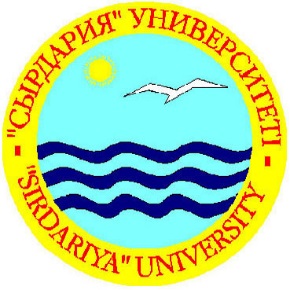 «Гуманитарлық білім» факулътеті«Педагогика және психология» кафедрасы«Жеке адам психологиясы»  пәні бойынша 050103 «Педагогика және психология» мамандықтарының студенттері үшінСеминар сабақтарыЖетісай – 2008 ж.10. Семинар сабақтарының жоспарыҚолданылатын әдебиеттер тізіміНегізгі1. Волкова А.Н., Трапезникова Т.М. Методические приемы диагностики супружеских отношений//Вопр.психол.- 1985.-№5.-С.110-116. 2. Воловик В,М. Семейных исследование в психиатрии и их значение для реабилитации  боль-11ых// Клинических и организационные основы реаблитации психических больных – М., 1980. – С.207-267. 3. Гиляровский В.А. Избранные труды. – М.: Медицина, 1973. – 328.с. 4. Шлягина Е.И. Психологические проблемы семьи//Вопр.психол. – 1985, №2. 5. Голод С.И. Стабильность семьи. – Л.:Наука, 1984. – 136 с. 6. Гребенников И.В. Воспитательный климат семьи. – М.: Знание, 1976. – 226 с. 7. Губачев Ю.М., Сгабровский Е.М. Клинико-физиологические основы психосоматических соотношений. – Л.: Медицина, 1981. – 216 с. 8. Губачев Ю.М., Иовлев Б.Д., Карвасарский Б.Д. и др. Эмоциоанльный стресс в условиях нормы и патологии человека. – Л.: Медицина, 1976.-224 с. 9. Захаров А.И. Психотерапия  неврозов у детей и подростков. – Л.: Медицина, 1988 10. Зейгарник Б.В. Патопсихология. – М.: МГУ, 1986, - 288 с. 11. Кабанов М.М., Личко А.Е., Смирнов В, М. Методы психологической диагностики и коррекции и клинике. - .Л.: Медицина, 1983. – 312 с. 12. Калитиевская Е.Р. Непатологические девиации формирования характера у подростков и юношей с хроническими соматическими заболеваниями 1986. – С.13. Карвасарский Б.Д. Психотерапия. – М.: Медицина, 1985, - 303 с. Қосымша:14. Карин С.Х. В мире мудрых мыслей. – М.: Знание, 1962. – 331с. 15. Карнеги Д. Как приобретать друзей и оказывать влияние на людей/Пер, с англ.—Вильнос: Лит.НИИТИ; 1976.- 266с. 16. М.В.Коляева Отбасын қолдау орталығы қызметкерлерінің әдістемелік құралы.- Шымкент, 200717. М.Боуэн М.Теория семейных сиситем. М., 2005 18. Н.И.Олифович., Т.А.Зинкевич-Куземкин., Т.Ф.Велента. Психология семейных кризисов. – СПб: Речь, 2006. – 360 19. А.А.Осипова. спавочник психлолога по работе в кризисных ситуациях.- Ростов н/Д: Феникс, 200520. В.Г.Ромек., В.А.Конторович., Е.И.Крукович. Психологическая помощь в кризисных ситуациях. – СПб.: Речь, 200521.  А.Фрейд Норма и патология детского развития. М., 199022. Л.С.Выготский. «Психология развития ребенка» Москва Эксмо. 2006г. 23. Э.Эриксон., 2000 24. А.В.Черников. Системная семейная терапия: Интегративная модель диагностики. М., 2001. 25. А.Н.Волкова. Социально-психологические факторы супружеской эффективности. Автореферат диссертации кандидата психологических наук. Л., 1979 26. Э.Г.Эйдемиллер., В.В.Юстицкис Психология и психотерапия семьи. Спб., 2000. 27. М.Николс., Р.Шварц. Семейная терапия. Концепции и методы. М., 200428. Д.Фримен. Техники семейной психотерапия – Спб.: Питер, 2001.                                           Қазақстан  Республикасы                                   Білім және ғылым министрлігі                                                «Сырдария»  университеті«Гуманитарлық білім» факулътеті«Педагогика және психология» кафедрасы«Жеке адам психологиясы»  пәні бойынша 050103 «Педагогика және психология» мамандықтарының студенттері үшінСтуденттің Өзіндік жұмысының жоспары ЖӘНЕ ОРЫНДАУ КЕСТЕСІ(СӨЖ)Жетісай – 2008 ж.СӨЖ ТАҚЫРЫПТАРЫ ЖӘНЕ ОРЫНДАУ КЕСТЕСІҚолданылатын әдебиеттер тізімі1. Волкова А.Н., Трапезникова Т.М. Методические приемы диагностики супружеских отношений//Вопр.психол.- 1985.-№5.-С.110-116. 2. Воловик В,М. Семейных исследование в психиатрии и их значение для реабилитации  боль-11ых// Клинических и организационные основы реаблитации психических больных – М., 1980. – С.207-267. 3. Гиляровский В.А. Избранные труды. – М.: Медицина, 1973. – 328.с. 4. Шлягина Е.И. Психологические проблемы семьи//Вопр.психол. – 1985, №2. 5. Голод С.И. Стабильность семьи. – Л.:Наука, 1984. – 136 с. 6. Гребенников И.В. Воспитательный климат семьи. – М.: Знание, 1976. – 226 с. 7. Губачев Ю.М., Сгабровский Е.М. Клинико-физиологические основы психосоматических соотношений. – Л.: Медицина, 1981. – 216 с. 8. Губачев Ю.М., Иовлев Б.Д., Карвасарский Б.Д. и др. Эмоциоанльный стресс в условиях нормы и патологии человека. – Л.: Медицина, 1976.-224 с. 9. Захаров А.И. Психотерапия  неврозов у детей и подростков. – Л.: Медицина, 1988 10. Зейгарник Б.В. Патопсихология. – М.: МГУ, 1986, - 288 с. 11. Кабанов М.М., Личко А.Е., Смирнов В, М. Методы психологической диагностики и коррекции и клинике. - .Л.: Медицина, 1983. – 312 с. 12. Калитиевская Е.Р. Непатологические девиации формирования характера у подростков и юношей с хроническими соматическими заболеваниями 1986. – С.13. Карвасарский Б.Д. Психотерапия. – М.: Медицина, 1985, - 303 с. Қосымша:14. Карин С.Х. В мире мудрых мыслей. – М.: Знание, 1962. – 331с. 15. Карнеги Д. Как приобретать друзей и оказывать влияние на людей/Пер, с англ.—Вильнос: Лит.НИИТИ; 1976.- 266с. 16. М.В.Коляева Отбасын қолдау орталығы қызметкерлерінің әдістемелік құралы.- Шымкент, 200717. М.Боуэн М.Теория семейных сиситем. М., 2005 18. Н.И.Олифович., Т.А.Зинкевич-Куземкин., Т.Ф.Велента. Психология семейных кризисов. – СПб: Речь, 2006. – 360 19. А.А.Осипова. спавочник психлолога по работе в кризисных ситуациях.- Ростов н/Д: Феникс, 200520. В.Г.Ромек., В.А.Конторович., Е.И.Крукович. Психологическая помощь в кризисных ситуациях. – СПб.: Речь, 200521.  А.Фрейд Норма и патология детского развития. М., 199022. Л.С.Выготский. «Психология развития ребенка» Москва Эксмо. 2006г. 23. Э.Эриксон., 2000 24. А.В.Черников. Системная семейная терапия: Интегративная модель диагностики. М., 2001. 25. А.Н.Волкова. Социально-психологические факторы супружеской эффективности. Автореферат диссертации кандидата психологических наук. Л., 1979 26. Э.Г.Эйдемиллер., В.В.Юстицкис Психология и психотерапия семьи. Спб., 2000. 27. М.Николс., Р.Шварц. Семейная терапия. Концепции и методы. М., 200428. Д.Фримен. Техники семейной психотерапия – Спб.: Питер, 2001.  Қазақстан  Республикасы  Білім және ғылым министрлігі«Сырдария »  университеті«Гуманитарлық білім» факулътеті«Педагогика және психология» кафедрасы«Жеке адам психологиясы»  пәні бойынша050103 «Педагогика және психология» мамандықтарының студенттері үшінОҚЫТУШЫНЫҢ  БАСШЫЛЫҒЫМЕН  СТУДЕНТТЕРДІҢ ӨЗІНДІК   ЖҰМЫС   ЖОСПАРЫ ЖӘНЕ ОРЫНДАУ КЕСТЕСІ(ОБСӨЖ)Жетісай – 2008 ж.ОБСӨЖ  ТАҚЫРЫПТАРЫ ЖӘНЕ ОРЫНДАУ КЕСТЕСІ№Тақырыптардың мазмұны мен бөлімдеріСағат саныӘдебиеттері1Отбасы психологиясы – жаңашыл психологияның саласы ретінде;  12,3,5,6,82Жаңашыл отбасы психологиясының қызметтері мен құрылымы;  12,3,5,6,9,103Отбасы дамуының кезеңдері 12,3,5,64Жекелік психикалық зардаптар;  11,2,3,55Отбасылық өмірдегі жекелік қалыптасу бұзылыстары;  11,2,3,6,96Отбасы жайлы пікірлерді білдіретін факторлар 12,3,4,5,6,77Отбасындағы адамаралық қарым-қатынастар бұзылыстары 11,2,3,4,5,68Отбасы интеграциясы механизмдерінің бұзылыстары 11,2,3,4,5,6,79Отбасындағы құрылымдық-ролдік аспект пен оның бұзылуы 22,3,4,5,610Отбасылық диагностика әдістері  12,3,5,611Отбасылық өзара қарым-қатынастың психотерапевтік коррекциясының әдістері  13,4,5,6,712Отбасы татулығы бағдарламасы.  22,3,5,6,8,913Отбасы татулығы қызметіне тұжырымдама  14,5,6,7,814Отбасы татулығы қызметінің негізгі әрекет мазмұны  15,6,7,87,9,1015«Ата-аналар» мектебі  21,2,3,4,5,616Отбасы жүйесі – баланың жеке бас дамуы мен қалыптасуының негізі ретінде  22,3,5,6,817Отбасылық дағдарыстар  22,3,5,6,9,1018Отбасында баланың жас және психологиялық даму ерекшеліктері 22,3,5,619Отбасы татулығы бағдарламасының әдістері  21,2,3,520Отбасы қатынасына психотерапевтік коррекция  21,2,3,6,921Отбасымен жұмыс жүргізу кезеңдері 22,3,4,5,6,7Р/сМазмұныСағатсаныБақылаутүріӘдебиеттерОрындау мерзімі1Отбасылық терапиядағы әрекеттер модельдері; Отбасылық терапияның мақсаттары; 1сағСұрақ жауап1,2,3,5,9,101 апта2Терапевт әркетінің ережелері; 1сағРеферат2,3,4,6,8,1 апта3Отбасы жайлы мәліметтер жинау; 1сағРеферат5,6,7,8,91  апта4Отбасы басшыларының позициясы. Мақсаттары мен міндеттері; 1сағРеферат2,3,6,8,91  апта5Терапевттің отбасымен жұмысы; 1сағСұрақ жауап1,2,3,102 апта6Отбасындағы алауыздық себептерін анықтау; 1сағСұрақ жауап5,6,9,102 апта7Пациенттің репрезентативті жүйесі; 1сағСұрақ жауап2,3,5,6,92 апта8Отбасындағы вербальды қатынас; 1сағСұрақ жауап1,2,3,6,72 апта9Өзіндіккөрініс – қарым-қатынас тәсілі; 1сағРеферат1,2,3,4,93 апта10Қарым-қатынастың вербальды үлгісі. 1сағРеферат1,2,3,6,7,8,3 апта11Конгруэентті және конгруэнтті емес қатынастар;  2сағРеферат1,2,3,43 апта12Жеке адамның өзіндік сезінуі мен өзіндік танымы; 2сағРеферат5,6,7,8,4 апта13Терапевт қатынасындағы кейіп (қалып)2сағСұрақ жауап2,3,5,6,94 апта 14Отбасылық жүйелерді тану ережелері; 2сағСұрақ жауап2,3,5,6,85 апта 15Қарым-қатынас процесінің кезеңдері; 2сағСұрақ жауап2,3,5,6,85 апта 16Отбасылық психотерапевттің міндеттері; 2сағСұрақ жауап2,3,6,9,106 апта 17Отбасы мүшелері қатынасындағы жоспарланған өріс; 2сағРеферат2,3,4,5,6,7,86 апта18Отбасылық психотерапевт міндеттері; 2сағСұрақ жауап1,2,3,4,8,97 апта19Терапевттік семианр талдауы; 2сағРеферат5,6,7,87 апта20Терапевттің килігу, қатысу әдістері 2сағСұрақ жауап1,2,3,48 апта21Отбасы мүшелерімен терапевттік семинар жүргізу; 2сағСӨЖ1,3,5,6,7,8,98 апта22Отбасылық терапия. Күнделікті жағдайдағы отбасылық ресурстарды анықтау; 2сағСұрақ жауап2,3,6,8,99  апта23Отбасылық семинар жүйесін қайта жасау; 2сағСӨЖ4,5,6,79 апта24Отбасымен сұхбатты талдау процесі; 2сағРеферат4,5,6,8,910 апта25Отбасы мүшелерінің стереативті қатынасының бұзылыстары; 2сағРеферат5,6,7,8,910 апта26Отбасылық ситуациялардағы ойын әрекеттері; 2сағРеферат1,2,3,4,5,6,911апта27Отбасындағы қатынастың психотерапевттік коррекциясы; 2 сағРеферат2,3,5,6,7,811апта28Отбасында баланың жас және психологиялық даму ерекшеліктері 2 сағРеферат2,3,5,6,812 апта29Отбасылық жүйе – жеке адамның дамуы мен қалыптасуының негізі ретінде; 2 сағ СӨЖ2,3,5,6,812 апта30Отбасы татулығы қызметі әрекетінің маңызы мен бағыттары2 сағСұрақ жауап3,5,6,813 апта31Отбасылық психология – жаңашыл психологияның саласы ретінде. 2 сағРеферат5,6,7,813апта32«Баланың жеке басын дамыту мектебінің» іс-әрекеттің мазмұны мен бағыттары2 сағРеферат1,2,3,414 апта33Отбасы татулығы қызметінің тұжырымдамалары 2 сағРеферат1,3,5,6,7,8,914 апта34Отбасының қалыпты қызмет етуінің жекелік алғышартараның бұзылыстары; 2 сағСұрақ жауап2,3,6,8,915 апта35Отбасы дамуының кезеңдеріндегі қызмет ету ерекшеліктері 2 сағСұрақ жауап4,5,6,715 аптаБарлығы60№МазмұныСағат саныБақылаутүріӘдебиеттерОрындау мерзімі1Отбасылық терапияға кіріспе 1. Отбасы терапиядағы әрекеттер модельдері; 2. Отбасы терапиясының мақсаттары; 2сағСұрақ жауап1,2,3,5,9,101 апта2Отбасы терапевтіне қойылатын талаптар 1. Терапевт әрекетінің ережелері; 2. Терапевтпен алғашқы кездесу; 2сағРеферат2,3,4,6,8,1апта3Отбасы жайлы мәліметтер жинау1. Отбасының әрбір мүшесімен келісімшартқа отыру; 2. Әрбір отбасы мүшесінің мақсаттары;  2сағРеферат5,6,7,8,92  апта4Отбасы басшысымен сұхбаттасу 1. Отбасы басқарушысының позициясы;2сағРеферат2,3,6,8,92  апта5Отбасымен қарым-қатынастың бұзылуы1. Бұзылыс себептері мен қателіктер; 2. Отбасындағңы ситуациялар мен сұхбаттасулар;  2сағСұрақ жауап1,2,3,103апта6Отбасылық өмір жайлы отбасы мүшелерінің 1. Отбасылық өмірдегі алауыздық ситуациясын анықтау; 2. Сұхбаттасу – жағымсыз эмоцияларды болдырмаудың бір тәсілі ретінде; 3. «Фрустрация» ұғымы2сағСұрақ жауап5,6,9,103апта7Терапевттің отбасымен жұмысы 1. Отбасы мүшелерімен сұхбат; 2. Позицияларды өзгерту міндеттері 2сағСұрақ жауап2,3,5,6,94 апта8Отбасылық ситуациялар зардаптарының себептері 1. Отбасындағы бұзылыс себептері, 2. Кикілжің ситуацияларын анықтау; 2сағСұрақ жауап1,2,3,6,74 апта9Кикілжіңді жақтардағы сұхбат1. Отбасы мүшелерінің әрбірінің сезімдерін анықтау; 2сағРеферат1,2,3,4,95 апта10Жекелік қателіктерді анықтау 1. Өмір моделін жасау; 2. Өмірлік моделін сәйкессіздік; 2сағРеферат1,2,3,6,7,8,5 апта11Отбасымен оқыту жұмыстарын жүргізу 1. Талап-тілектерді қарастыру; 2. Эмоция мен еркін зерттеу; 2сағРеферат1,2,3,46 апта12Пациенттің репрезентативті жүйесі; 1. Терапевттің отбасына жауапкершілігі; 2. Қастық, дұшпандық түсініктерін анықтау; 2сағРеферат5,6,7,8,6 апта13Отбасындағы вербальды қатынас1. Қарым-қатынас әдістерін қарастыру; 2. Вербальды қатынас үлгісі; 3. Өзіндіккөрініс – қатынас тәсілі ретінде. 2сағСұрақ жауап2,3,5,6,97 апта14Конгруэнтті және конгруэентті емес қатынас1. Пациентпен жекелік моделінің мәнін ашу; 2сағСұрақ жауап2,3,5,6,87 апта15Жеке адамның өзіндік сезінуі мен өзіндік танымы 1. Жеке адамның жалпы өзіндік сезінуінің үш бөлімі; 2. Стресс барысындағы төрт қарым-қатынастық категориялар2сағСұрақ жауап2,3,5,6,88 апта16Терапевт қарым-қатынасындағы кейіп 1. Терапевттік қатынас мысалдары; 2сағСұрақ жауап2,3,6,9,108 апта17Терапевттің отбасымен жұмысы 1. Терапевттің клиентпен жұмыстарының мысалдары  2сағРеферат2,3,4,5,6,7,89  апта18Баламен конгруэентті емес қатынас мысалдары 1. Вербальды және вербальды емес қатынас мысалдары  2сағСұрақ жауап1,2,3,4,8,99 апта19Отбасылық жүйелер түсінік ережелері 1. Терапевттің клиентпен қатынасының мысалдары; 2. Отбасылық қатынас модельдері; 2сағРеферат5,6,7,810 апта20Қарым-қатынас жүйелерінің түрлері 1. Кіріспе. Күрделі әрекет модельдері; 2. Отбасылық терапия процестері; 2сағСұрақ жауап1,2,3,410 апта21Қарым-қатынас процесінің кезеңдері 1. Қарым-қатынас, өмірлік тәжірибе, қорытынды, талдап қорыту2сағСж1,3,5,6,7,8,911апта22Отбасылық психотерапевттің міндеттері; 1. Позитивті қатынас үлгілері; 2. Отбасындағы алауыздық, жанжалға әкелетін қарым-қатынастар мысалдары; 2сағСұрақ жауап2,3,6,8,911апта23Терапевттік семинарды талдау 1. Отбасы мүшелері қарым-қатынысының жоспарланған өрісі; 2сағСж4,5,6,712 апта24Терапевттің килігу, қатысу әдістері1. Мәліметтер жинау; 2. Жүйелер өзгерісі; 3. Нығайтушы өзгерістер; 2сағРеферат4,5,6,8,912 апта25Терапевттік жұмыстар қатынасының модельдері 1. Қарым-қатынастың бірінші фазасы; 2. Отбасы мүшелерімен терапевттік семинар жүргізу; 2сағРеферат5,6,7,8,913 апта26Қарым-қатынастың екінші кезеңі 1. Отбасылық терапия; 2. Ағымдағы жағдайдағы отбасылық ресурстарды анықтау; 2сағРеферат1,2,3,4,5,6,913апта27Отбасылық семинар жүйесін өзгерту 1. Позитивті қатынас үлгілері; 2. Отбасындағы алауыздыққа, жанжалға әкелетін қарым-қатынас мысалдары; 2сағРеферат2,3,5,6,7,814 апта28Отбасымен сұхбатты талдап қорыту процесі 1. Жүргізілген семинар қорытындылары жайлы отбасы мүшелерімен сұхбаттасу;  2сағРеферат2,3,5,6,814 апта29Жоспарланған қатынасты тоқтату 1. Отбасы мүшелерінің стереативті қатынастарының бұзылуы; 2сағСж2,3,5,6,815 апта30Отбасылық ситуациялардағы ойын әрекеттері 1. Отбасылық ситуациялардың «Скульптурасын» жасау;2сағСұрақ жауап3,5,6,815 аптаБарлығы Барлығы 45